                                                       ПРОЕКТИзменения в Правила землепользования и застройки муниципального образования город Киржач Киржачского района Владимирской области, утвержденные решением Совета народных депутатов города Киржач Киржачского района от 27.02.2018 года № 37/272г. Киржач2021 годСодержаниеВнесение изменений в текстовую частьПравил землепользования и застройкимуниципального образования город КиржачКиржачского района (новая редакция) ……………………………………………….. 3Внесение изменений в графическую частьПравил землепользования и застройкимуниципального образования город КиржачКиржачского района – карта градостроительного зонирования……………………. 181Внесение изменений в текстовую часть Правил землепользования и застройкимуниципального образования город Киржач Киржачского района, утвержденные решением Совета народных депутатов города Киржач Киржачского района от 27.02.2018 года № 37/272 СОДЕРЖАНИЕЧасть 1. Порядок применения Правил землепользования и застройки и внесения изменений в указанные ПравилаПравила землепользования и застройки муниципального образования г. Киржач Владимировской области (далее - Правила) – документ градостроительного зонирования, который утверждается нормативным правовым актом органа местного самоуправления и в котором устанавливаются территориальные зоны, градостроительные регламенты, порядок применения такого документа и порядок внесения в него изменений. Документ принят в соответствии и  с учетом положений действующих правовых актов и документов всех уровней, определяющих основные направления социально-экономического и градостроительного развития города Киржач Киржачского района Владимирской области, охраны его культурного наследия, окружающей среды и рационального использования природных ресурсов.Глава 1.1.    Общие положения. Понятия, используемые в настоящих Правилах, применяются в следующем значении:     Акт приемки - оформленный в соответствии с требованиями гражданского законодательства документ подписанный застройщиком (заказчиком) и исполнителем (подрядчиком, генеральным подрядчиком работ по строительству, реконструкции, удостоверяющий, что обязательства исполнителя (подрядчика генерального подрядчика) перед застройщиком (заказчиком) выполнены, результаты работ соответствуют градостроительному плану земельного участка, утвержденной проектной документации, требованиям технических регламентов, иным условиям договора и что застройщик (заказчик) принимает выполненных исполнителем (подрядчиком, генеральным подрядчиком) работы;Жилой дом блокированной застройки - жилой дом с количеством этажей не более чем три, состоящий из нескольких блоков, количество которых не превышает десять и каждый из которых предназначен для проживания одной семьи, имеет общую стену (общие стены) без проемов с соседним блоком или соседними блоками, расположен на отдельном земельном участке и имеет выход на территорию общего пользования);    Веранда - застекленное неотапливаемое помещение, пристроенное к зданию или встроенное в него, не имеющее ограничения по глубине (СНиП 31-01-2003).    Временные здания и сооружения – специально возводимое или приспосабливаемое на период строительства производственные, складские, вспомогательные, жилые и общественные зданий и сооружений, необходимые  для производства строительно-монтажных работ и обслуживания работников строительства, а также торговые и иные объекты (киоски, павильоны, склады, хозпостройки и т.п.), перемещение которых возможно без несоразмерного ущерба их назначению.Жилой дом - индивидуально-определенное здание, которое состоит из комнат, а также помещений вспомогательного использования, предназначенных для удовлетворения гражданами бытовых и иных нужд, связанных с их проживанием в таком здании (Жилищный кодекс РФ, ст. 16).Зеленые насаждения - совокупность древесно-кустарниковой и травянистой растительности.     Индивидуальное жилищное строительство - форма обеспечения граждан жилищем путем строительства домов на праве личной собственности, выполняемого при непосредственном участии граждан или за их счет (СП 30-102-99).Киоск – нестационарный торговый объект, представляющий собой сооружения без торгового зала с замкнутым пространством, внутри которого оборудовано одно рабочее место продавца и осуществляют хранение товарного запаса  (ГОСТ Р 51303-2013).	    Стационарный торговый объект – торговый объект, представляющий собой здание или часть здания, строение и часть строения, прочно связанные фундаментом такого здания, строения с землей и подключенные (технологически присоединенные) к сетям инженерно-технического обеспечения.     Нестационарный торговый объект – торговый объект, представляющий собой временное сооружение или временную конструкцию, не связанные прочно с земельным участком вне зависимости от наличия или отсутствия подключения (технологически присоединенные) к сетям инженерно-технического обеспечения.      Магазин – стационарный торговый объект, предназначенный для продажи товаров оказания услуг покупателям, в составе которого имеется торговый зал или торговые залы, подсобные, административно – бытовые помещения и складские помещения. (ГОСТ Р 51303-2013).      Малоэтажная жилая застройка - жилая застройка этажностью до 4 этажей включительно с обеспечением, как правило, непосредственной связи квартир с земельным участком (СП 30-102-99).     Многоквартирный жилой дом - жилое здание, в котором квартиры имеют общие внеквартирные помещения (лестничные клетки, коридоры, галереи, подвалы и т.д.) и инженерные системы (СНиП 31-01-2003).      Недвижимость - земельные участки недр и все, что прочно связано с землей, то есть объекты, перемещение которых без несоразмерного ущерба их назначению невозможно, в том числе здания, сооружения, объекты незавершенного строительства (Гражданский кодекс РФ, ч. 1, ст. 130).    Объект капитального строительства - здание, строение, сооружение, объекты, строительство которых не завершено (далее - объекты незавершенного строительства), за исключением временных построек, киосков, навесов и других подобных построек. (Градостроительный кодекс РФ, ст.1.).Торговый павильон – нестационарный торговый объект, представляющий собой отдельно стоящее строение (часть строения) или сооружение (часть сооружения) с замкнутым пространством, имеющее торговый зал и рассчитанное на одно или несколько рабочих мест продавцов. (ГОСТ Р 51303-2013).     Палатка (ларек) - легко возводимая сборно-разборная конструкция, оснащенная прилавком, не имеющая торгового зала и помещений для хранения товаров, рассчитанная на одно или несколько рабочих мест продавца, на площади которых размещен товарный запас на один день торговли (ГОСТ Р 51303-2013).Многоквартирный жилой дом - совокупность двух и более квартир, имеющих самостоятельные выходы либо на земельный участок, прилегающий к жилому дому, либо в помещения общего пользования в таком доме. Многоквартирный дом содержит в себе элементы общего имущества собственников помещений в таком доме в соответствии с жилищным законодательством;Объект капитального строительства - здание, строение, сооружение, а также объекты, строительство которых не завершено (далее - объекты незавершенного строительства), за исключением временных построек, киосков, навесов и других подобных построек;     Летнее кафе (площадка)- специально оборудованное временное сооружение, при стационарном предприятии, представляющее собой площадку для размещения предприятия  общественного питания для дополнительного обслуживания питанием и (или без) отдыха потребителей.      Терраса - огражденная открытая площадка, пристроенная к зданию, или размещаемая на кровле нижерасположенного этажа. Может иметь крышу и выход из примыкающих помещений дома (СНиП 31-01-2003).      Усадебный жилой дом - одноквартирный, дом с приквартирным участком; постройками, для подсобного хозяйства (СП 30-102-99).Территориальные зоны - зоны, для которых в настоящих Правилах определены границы и установлены градостроительные регламенты;Виды разрешенного использования недвижимости - виды деятельности, объекты, осуществлять и размещать которые на земельных участках разрешено в силу поименования этих видов деятельности и объектов в составе градостроительного регламента Правил или ином нормативном акте при условии обязательного соблюдения требований, установленных законодательством, настоящими Правилами, иными нормативными правовыми актами, техническими нормативным документами;                     Вспомогательные виды разрешенного использования - дополнительные по отношению к основным видам разрешенного использования и условно разрешенным видам использования и осуществляемые совместно с ними (Градостроительный кодекс РФ, ст. 37).Водоохранная зона - вид зоны с особыми условиями использования территории, устанавливаемый в соответствии с законодательством Российской Федерации, являющийся территорией, примыкающей к береговой линии морей, рек, ручьев, каналов, озер, водохранилищ и на которой устанавливается специальный режим осуществления хозяйственной и иной деятельности в целях предотвращения загрязнения, засорения, заиления указанных водных объектов и истощения их вод, а также сохранения среды обитания водных биологических ресурсов и других объектов животного и растительного мира.      Зоны с особыми условиями использования территорий - охранные, санитарно-защитные зоны, зоны охраны объектов культурного наследия (памятников истории и культуры) народов Российской Федерации (далее - объекты культурного наследия), водоохранные зоны, зоны охраны источников питьевого водоснабжения, зоны охраняемых объектов, иные зоны, устанавливаемые в соответствии с законодательством Российской Федерации (Градостроительный кодекс РФ, ст.1).      Объекты культурного наследия - (памятникам истории и культуры) объекты недвижимого имущества (включая объекты археологического наследия) и иные объекты с исторически связанными с ними территориями, произведениями живописи, скульптуры, декоративно-прикладного искусства, объектами науки и техники и иными предметами материальной культуры, возникшие в результате исторических событий, представляющие собой ценность с точки зрения истории, археологии, архитектуры, градостроительства, искусства, науки и техники, эстетики, этнологии или антропологии, социальной культуры и являющиеся свидетельством эпох и цивилизаций, подлинными источниками информации о зарождении и развитии культуры. (Федеральный закон от 25.06.2002 № 73-ФЗ).      Особо охраняемые природные территории - участки земли, где располагаются природные комплексы и объекты, имеющие особое природоохранное, научное, культурное, эстетическое, рекреационное и оздоровительное значение, полностью или частично изымаемые из хозяйственного использования, и для которых установлен режим особой охраны.Прибрежная защитная полоса - часть водоохраной зоны, для которой вводятся дополнительные ограничения землепользования, застройки и природопользования;Высота здания, строения, сооружения - расстояние по вертикали, измеренное от проектной отметки земли до наивысшей точки плоской крыши здания или до наивысшей точки конька скатной крыши здания, до наивысшей точки строения, сооружения; может устанавливаться в составе градостроительной регламента применительно к соответствующей территориальной зоне, обозначенной на карте градостроительного зонирования;Градостроительное зонирование - зонирование территорий муниципальных образований в целях определения территориальных зон и установления градостроительных регламентов;Градостроительный  план земельного участка - документ,  подготавливаемый  и утверждаемый в составе документации по планировке территории, содержащий информацию о границах и разрешенном использовании земельного участка, используемый для установления на местности границ земельного участка,   впервые  выделенного  посредством  планировки территории   из  состава  государственных муниципальных земель, принятия решений о предоставлении физическим и юридическим лицам прав на земельный участок, об изъятии, в том числе путем выкупа, о резервировании земельного участка, его части   для   государственных   или   муниципальных   нужд,   разработки   проектной   документации   для строительства,   выдачи   разрешения   на   строительство,   выдачи   разрешения   на   ввод   объекта в эксплуатацию  применительно к ранее сформированным земельным участкам с определенными установленном порядке границами, градостроительные планы земельных участков подготавливаются виде отдельного документа;Градостроительный регламент - устанавливаемые в пределах границ соответствующей территориальной зоны и в равной мере распространяемые на все земельные участки, расположенные в пределах территориальной зоны, виды разрешенного использования земельных участков, равно как всего, что находится над и под поверхностью земельных участков и используется в процессе их застройки и последующей эксплуатации объектов капитального строительства, предельные (минимальные и (или) максимальные) размеры земельных участков и предельные параметры разрешенного строительства, реконструкции объектов капитального строительства, а также ограничения использования земельных участков и объектов капитального строительства;Красные линии - линии, которые устанавливаются посредством проектов планировки и обозначают существующие, планируемые (изменяемые, вновь образуемые) границы территорий общего пользования (включая дороги, улицы, проезды, площади, скверы, бульвары, набережные), границы земельных участков, на которых расположены линии электропередачи, линии связи (в том числе линейно-кабельные сооружения), трубопроводы, автомобильные дороги, железнодорожные линии и другие подобные сооружения (далее - линейные объекты);Линии градостроительного регулирования - красные линии; границы земельных участков; линии, обозначающие минимальные отступы построек от границ земельных участков (включая линии регулирования застройки); границы зон действия публичных сервитутов вдоль инженерно-технических коммуникаций, границы зон изъятия, в том числе путем выкупа, резервирования земельных участков, зданий, строений, сооружений для государственных и муниципальных нужд; границы санитарно-защитных, водоохранных и иных зон ограничений использования земельных участков, зданий, строений, сооружений;Линии регулирования застройки - линии, устанавливаемые в документации по планировке территории (в том числе в градостроительных планах земельных участков) по красным линиям, или с отступом от красных линий и предписывающие расположение внешних контуров проектируемых зданий, строений, сооружений;      Градостроительная деятельность - деятельность по развитию территорий, в том числе городов и иных поселений, осуществляемая в виде территориального планирования, градостроительного зонирования, планировки территорий, архитектурно-строительного проектирования, строительства, капитального ремонта, реконструкции объектов капитального строительства, эксплуатации зданий, сооружений (Градостроительный кодекс РФ от 29.12.2004, ст.1).     Градостроительная документация - документация о территориальном планировании территорий муниципальных образований, населенного пункта (схема территориального планирования, генеральный план, документация по планировке территории).      Застройщик - физическое или юридическое лицо, обеспечивающее на принадлежащем ему земельном участке или на земельном участке иного правообладателя (которому при осуществлении бюджетных инвестиций в объекты капитального строительства государственной (муниципальной) собственности органы государственной власти (государственные органы), Государственная корпорация по атомной энергии "Росатом", Государственная корпорация по космической деятельности "Роскосмос",  органы управления государственными внебюджетными фондами или органы местного самоуправления передали в случаях, установленных бюджетным законодательством Российской Федерации, на основании соглашений свои полномочия государственного (муниципального) заказчика) строительство, реконструкцию, капитальный ремонт объектов капитального строительства, а также выполнение инженерных изысканий, подготовку проектной документации для их строительства, реконструкции, капитального ремонта;Технический заказчик - физическое лицо, действующее на профессиональной основе, или юридическое лицо, которые уполномочены застройщиком и от имени застройщика заключают договоры о выполнении инженерных изысканий, о подготовке проектной документации, о строительстве, реконструкции, капитальном ремонте объектов капитального строительства, подготавливают задания на выполнение указанных видов работ, предоставляют лицам, выполняющим инженерные изыскания и (или) осуществляющим подготовку проектной документации, строительство, реконструкцию, капитальный ремонт объектов капитального строительства, материалы и документы, необходимые для выполнения указанных видов работ, утверждают проектную документацию, подписывают документы, необходимые для получения разрешения на ввод объекта капитального строительства в эксплуатацию, осуществляют иные функции, предусмотренные настоящим Кодексом. Застройщик вправе осуществлять функции технического заказчика самостоятельно;Подрядчик - физическое или юридическое лицо, осуществляющее по договору с застройщиком (заказчиком) работы по строительству, реконструкции зданий, строений, сооружений, их частей;Проектная документация - графические и текстовые материалы, определяющие архитектурно-градостроительные, объемно-планировочные, конструктивные и технические решения для строительства, реконструкции, и капитального ремонта объектов недвижимости, а также благоустройства их земельных участков. Проектная документация подготавливается на основании градостроительных планов земельных участков для отдельных объектов и используется для получения разрешения на строительство после ее согласования и проведения экспертиз в установленном порядке. Требования к составу и содержанию проектной документации устанавливаются законодательством РФ.;Разрешение на строительство - документ, подтверждающий соответствие проектной документации требованиям градостроительного плана земельного участка или проекту планировки территории и проекту межевания территории (в случае строительства, реконструкции линейных объектов) и дающий застройщику право осуществлять строительство, реконструкцию объектов капитального строительства, за исключением случаев, когда законодательством не предусмотрено получение разрешения на строительство; Разрешенное использование земельных участков и иных объектов недвижимости - использование недвижимости в соответствии с градостроительным регламентом, а также публичными сервитутами.Разрешение на ввод объекта в эксплуатацию - документ, который удостоверяет выполнение строительства, реконструкции объекта капитального строительства в полном объеме в соответствии с разрешением на строительство, соответствие построенного, реконструированного объекта капитального строительства градостроительному плану земельного участка или в случае строительства, реконструкции линейного объекта проекту планировки территории и проекту межевания территории, а также проектной документации;Инженерная, транспортная и социальная инфраструктуры - комплекс сооружений и коммуникаций транспорта, связи, инженерного оборудования, а также объектов социального и культурно-бытового обслуживания населения, обеспечивающий устойчивое развитие и функционирование города Киржач Киржачского района Владимирской области;Отклонения от Правил - санкционированное в порядке, установленном настоящими Правилами, для конкретного земельного участка отступление от предельных параметров разрешенного строительства – высоты построек, процента застройки участка, отступов построек от границ участка и т.д., обусловленное невозможностью использовать участок в соответствии с настоящими Правилами по причине его малого размера, неудобной конфигурации, неблагоприятных инженерно-геологических и иных характеристик;Процент застройки участка - отношение площади поверхности участка, занятой строениями, ко всей площади земельного участка;Публичный сервитут - право ограниченного пользования недвижимостью, установленное законом или иным нормативным правовым актом Российской Федерации, нормативным правовым актом Владимироской области, нормативным правовым актом органа местного самоуправления с учетом результатов публичных слушаний по обсуждению документации по планировке территории, в случаях, если это необходимо для обеспечения интересов государства, местного самоуправления или местного населения, без изъятия земельных участков;Землепользователи - лица, владеющие и пользующиеся земельными участками на праве постоянного (бессрочного) пользования или на праве безвозмездного срочного пользования;Землевладельцы - лица, владеющие и пользующиеся земельными участками на праве пожизненного наследуемого владения.Арендаторы земельных участков - лица, владеющие и пользующиеся земельными участками по договору аренды, договору субаренды;Строительные изменения объектов капитального строительства - изменения, осуществляемые применительно объектам капитального строительства путем нового строительства, реконструкции, пристроек, сноса строений, земляных работ, иных действий, производимых на основании разрешения на строительство;Строительство - создание зданий, строений, сооружений (в том числе на месте сносимых объектов);Реконструкция объектов капитального строительства (за исключением линейных объектов) - изменение параметров объекта капитального строительства, его частей (высоты, количества этажей, площади, объема), в том числе надстройка, перестройка, расширение объекта капитального строительства, а также замена и (или) восстановление несущих строительных конструкций объекта капитального строительства, за исключением замены отдельных элементов таких конструкций на аналогичные или иные улучшающие показатели таких конструкций элементы и (или) восстановления указанных элементов;Реконструкция линейных объектов - изменение параметров линейных объектов или их участков (частей), которое влечет за собой изменение класса, категории и (или) первоначально установленных показателей функционирования таких объектов (мощности, грузоподъемности и других) или при котором требуется изменение границ полос отвода и (или) охранных зон таких объектов;Территории общего пользования - отграничиваемая красными линиями от иных территорий совокупность земельных участков (включая дороги, улицы, проезды, площади, скверы, бульвары, набережные), которые не подлежат приватизации и которыми беспрепятственно пользуется неограниченный круг лиц    Стоянка автомобилей (автостоянка, паркинг, парковка, гараж, гараж-стоянка) - здание, сооружение (часть здания, сооружения) или специальная открытая площадка, предназначенные для хранения (стоянки) преимущественно легковых автомобилей и других мототранспортых средств (мотоциклов, мотороллеров, мотоколясок, мопедов, скутеров), которые могут быть: встроенными, встроено-пристроенными, отдельно стоящими, пристроенными, подземными; надземными закрытого типа; плоскостными открытого типа; открытого типа; модульными быстровозводимыми; обвалованными; перехватывающими (СП 113.13330.2012).      Благоустройство территории – комплекс проводимых на территории мероприятий, направленных на повышение эксплуатационных и эстетических характеристик территории и предусматривающих один из следующих видов работ (или их комплекс): архитектурно-планировочную организацию территории; озеленение; устройство архитектурного освещения, поливочного водопровода; размещение малых архитектурных форм, объектов городского дизайна, рекламы, визуальной коммуникации и информации; произведений монументально-декоративного искусства.        Ордер (разрешение) – документ, являющийся основанием для проведения земляных работ с заглублением более 0,5 м, установки временных ограждений, размещения временных объектов в целях проведения работ.       Границы земельного участка – условные линии на поверхности земли и проходящие по этим линиям вертикальные плоскости, определяющие пределы земельного участка.      Дачный земельный участок – земельный участок, предоставленный гражданину или приобретенный им в целях отдыха (с правом возведения жилого строения без права регистрации в нем или жилого дома с правом регистрации проживания в нем и хозяйственных строений и сооружений, а также с правом выращивания плодовых, ягодных, бахчевых или иных сельскохозяйственных культур и картофеля).      Огородный земельный участок – земельный участок, предоставленный гражданину или приобретенный им для выращивания ягодных, овощных, бахчевых или иных сельскохозяйственных культур и картофеля (с правом или без прав возведения некапитального жилого строения и хозяйственных строений и сооружений в зависимости от разрешенного использования земельного участка, определенного при зонировании территории).      Садовый участок – земельный участок, предоставленный гражданину или приобретенный им для выращивания плодовых, ягодных, овощных, бахчевых или иных сельскохозяйственных культур и картофеля, а также для отдыха (с правом или без прав возведения некапитального жилого строения и хозяйственных строений и сооружений).      Застроенный участок земли - участок, на котором расположены здания, строения, наземные, подземные и иные сооружения.      Земельный участок – часть поверхности земли (в том числе поверхностный почвенный слой), границы которой описаны и удостоверены в установленном порядке уполномоченным государственным органом, а также все, что находится над и под поверхностью земельного участка, если иное не предусмотрено Федеральными законами о недрах, об использовании воздушного пространства и иными Федеральными законами. Земельный участок относится к объектам недвижимости. Земельный участок может быть делимым и неделимым.     Земли общего пользования – участки, занятые площадями, улицами, проездами, автомобильными дорогами, набережными, скверами, бульварами, закрытыми водоемами, пляжами и другими объектами; могут включаться в состав различных территориальных зон и не подлежат приватизации.     Инженерные изыскания - изучение природных условий и факторов техногенного воздействия в целях рационального и безопасного использования территорий и земельных участков в их пределах, подготовки данных по обоснованию материалов, необходимых для территориального планирования, планировки территории и архитектурно-строительного проектирования (Градостроительный кодекс РФ, ст.1).      Красные линии - линии, которые обозначают существующие, планируемые (изменяемые, вновь образуемые) границы территорий общего пользования, границы земельных участков, на которых расположены линии электропередачи, линии связи (в том числе линейно-кабельные сооружения), трубопроводы, автомобильные дороги, железнодорожные линии и другие подобные сооружения (далее - линейные объекты) (Градостроительный кодекс РФ, ст.1).      Линейные объекты - линии электропередачи, линии связи (в том числе линейно-кабельные сооружения), трубопроводы, автомобильные дороги, железнодорожные линии и другие подобные сооружения.      Линии регулирования застройки - линии, устанавливаемые на планах по красным линиям, или с отступом от красных линий, или с отступом от границ земельных участков, и предписывающие места расположения внешних контуров проектируемых и возводимых зданий, сооружений и строений.     Межевание - комплекс градостроительных (проектно-планировочных) и землеустроительных работ по установлению, восстановлению, изменению и закреплению в проектах межевания и на местности границ существующих и вновь формируемых земельных участков как объектов недвижимости.      Минимальные площадь и размеры земельных участков - показатели наименьшей площади и линейных размеров земельных участков, установленные законодательными, нормативными правовыми актами для соответствующих территориальных зон, выделенных на карте зонирования.      Незастроенный участок земли (свободный участок) - участок, на котором или под которым не расположены объекты недвижимости, делающие невозможной застройку таких участков.      Правила землепользования и застройки - документ градостроительного зонирования, который утверждается нормативными правовыми актами органов местного самоуправления и в котором устанавливаются территориальные зоны, градостроительные регламенты, порядок применения такого документа и порядок внесения в него изменений (Градостроительный кодекс РФ).      Придомовая территория - определенный участок земли, который прикреплен к той или иной не усадебной многоквартирной застройке. Основное предназначение такой территории – это размещение и обслуживание жилого дома или целого комплекса, а также всех сооружений и зданий технического и хозяйственного характера, которые связаны с данным жилым массивом или отдельно взятым домом.        Реклама - информация, распространенная любым способом, в любой форме и с использованием любых средств, адресованная неопределенному кругу лиц и направленная на привлечение внимания к объекту рекламирования, формирование или поддержание интереса к нему и его продвижение на рынке.  (Федеральный закон от 13.03.2006 № 38-ФЗ).      Санитарно-защитная зона - озелененная территория специального назначения, отделяющая селитебную часть города от промышленного предприятия и иного объекта в соответствии с действующим законодательством требующего организации санитарно-защитной зоны, размеры и организация которой зависят от характера и степени вредного влияния объекта на окружающую среду.      Собственники земельных участков - лица, являющиеся собственниками земельных участков (Земельный кодекс РФ, ст.5).     Сети инженерно-технического обеспечения - совокупность имущественных объектов, непосредственно используемых в процессе тепло-, газо-, водоснабжения и водоотведения.      Территориальное планирование - планирование развития территорий, в том числе для установления функциональных зон, определения планируемого размещения объектов федерального значения, объектов регионального значения, объектов местного значения (Градостроительный кодекс РФ, ст.1).      Территории общего пользования - территории, которыми беспрепятственно пользуется неограниченный круг лиц (в том числе площади, улицы, проезды, набережные, скверы, бульвары)  (Градостроительный кодекс РФ, ст.1).      Устойчивое развитие территорий - обеспечение при осуществлении градостроительной деятельности безопасности и благоприятных условий жизнедеятельности человека, ограничение негативного воздействия хозяйственной и иной деятельности на окружающую среду и обеспечение охраны и рационального использования природных ресурсов в интересах настоящего и будущего поколений (Градостроительный кодекс РФ, ст.1).      Функциональные зоны - зоны, для которых документами территориального планирования определены границы и функциональное назначение (Градостроительный кодекс РФ, ст.1).Статья 1. Состав Правил землепользования и застройки	Настоящие Правила землепользования и застройки содержат три неотъемлемые части:часть   1   -   Порядок применения и внесения изменений в Правила.часть 2 -   Градостроительные регламенты территориальных зон часть   3   -   Карта градостроительного зонирования.Часть 1 настоящих Правил - Порядок применения и внесения изменений в Правила содержит положения:о регулировании землепользования и застройки органами местного самоуправления;о проведении публичных слушаний по вопросам землепользования и застройки;об изменении видов разрешенного использования земельных участков и объектов капитального строительства физическими и юридическими лицами;о подготовке документации по планировке территории органами местного самоуправления;о внесении изменений в Правила землепользования и застройки;о регулировании иных вопросов землепользования и застройки.Часть 2 настоящих Правил – Градостроительные регламенты территориальных зон содержит описание по видам и параметрам разрешенного использования земельных участков, объектов капитального  строительства применительно к зонам, выделенным на:карте градостроительного зонирования;Часть 3 настоящих Правил – содержит карту градостроительного зонирования: карта градостроительного зонирования;Статья 2. Основания введения и назначение Правил	Настоящие   Правила   в   соответствии   с   Градостроительным   кодексом Российской   Федерации, Земельным  кодексом  Российской Федераций  содержат положения о регулировании землепользования и застройки. Регулирование землепользования и застройки основано на градостроительном зонировании - делении  всей  территории   в  границах  муниципального  образования   на  территориальные  зоны  с установлением для каждой из них единого градостроительного регламента по видам и предельным параметрам разрешенного использования земельных участков в границах этих территориальных зон.Регулирование землепользования и застройки предназначено для: защиты прав граждан и обеспечения равенства прав физических и юридических лиц в процессе реализации отношений, возникающих по поводу землепользования и застройки; обеспечения открытой информации  о  правилах и  условиях  использования  земельных  участков,   осуществления  на  них строительства и реконструкции; подготовки документов для передачи прав на земельные участки, находящиеся в государственной и муниципальной собственности, физическим и юридическим лицам для осуществления    строительства, реконструкции объектов недвижимости; контроля соответствия градостроительным регламентам проектной документации, завершенных строительством объектов и их последующего использования.Целью   регулирования    землепользования    и    застройки,    основанного    на градостроительном зонировании, является:обеспечение свободного доступа граждан к информации и их участия в принятии решений по вопросам развития, землепользования и застройки поселения посредством проведения публичных слушаний;установление правовых гарантий по использованию и строительному изменению недвижимости для владельцев и лиц, желающих приобрести права владения, пользования и распоряжения земельными участками, иными объектами недвижимости;создание благоприятных условий для привлечения  инвестиций в строительство и обустройство недвижимости    посредством    предоставления    инвесторам    и    правообладателям    недвижимости возможности выбора наиболее эффективного вида использования недвижимости в соответствии с градостроительными регламентами;обеспечение условий для реализации планов и программ развития территории поселения, систем инженерного,  транспортного   обеспечения   и   социального   обслуживания,   сохранения   природной   и культурно-исторической среды;обеспечение контроля за соблюдением прав граждан и юридических лиц.5. Настоящие Правила применяются в соответствии с:техническими регламентами и иными обязательными требованиями, установленными в соответствии с законодательством   в   целях  обеспечения   безопасности  жизни   и   здоровья  людей, надежности   и безопасности зданий, строений и сооружений, сохранения окружающей природной среды и объектов культурного наследия;иными нормативными правовыми актами по вопросам регулирования землепользования и застройки. 6.	Настоящие   Правила   обязательны   для   физических   и   юридических   лиц, органов государственной власти и органов местного самоуправления, осуществляющих свою деятельность, реализующих свои полномочия на территории города Киржач Киржачского района Владимирской области.Статья 3. Открытость и доступность информации о землепользовании и застройке	Настоящие Правила, включая все входящие в их состав картографические и иные документы, являются открытыми для всех физических и юридических лиц, а также должностных лиц органов власти и управления, а также органов, осуществляющих контроль за соблюдением градостроительного законодательства органами местного самоуправления.Администрация города Киржач Киржачского района Владимирской области обеспечивает возможность ознакомления с настоящими Правилами путем:публикации настоящих Правил;размещения настоящих Правил на официальном сайте в сети Интернет;создания возможности для ознакомления с настоящими Правилами в полном комплекте входящих в их состав картографических и иных документов в отделе по архитектуре администрации г. Киржач Киржачского района;обеспечения возможности предоставления физическим и юридическим лицам выписок из настоящих Правил, а также необходимых копий, в том числе копий картографических документов и их фрагментов, характеризующих условия  землепользования  и  застройки  применительно  к отдельным  земельным участкам и элементам планировочной структуры.	Граждане имеют право участвовать в принятии решений по вопросам землепользования и застройки в соответствии с законодательством РФ и настоящими Правилами.Статья 4. Действие Правил по отношению к генеральному плану, документации по планировке территории             1.Внесение изменений в Генеральный план, утверждение иных документов территориального планирования (Российской Федерации, Владимироской области) применительно к территории города Киржач Киржачского района Владимирской области,  внесение изменений в такие документы,  изменения в ранее утвержденную документацию по планировке территории, утверждение документации по планировке территории, а также утверждение  и  изменение  иной документации  по  планировке территории  (Российской  Федерации, Владимирской области)  не влечет автоматического изменения настоящих Правил.           2. Настоящие Правила могут быть изменены в установленном порядке с учетом документов территориального планирования, документации по планировке территории, изменений в такие документы, такую документацию.3.    После введения в  действие настоящих Правил орган местного самоуправления, уполномоченный в области градостроительной деятельности по сельскому поселению  по представлению Комиссии по подготовке проекта Правил землепользования и застройки вправе принимать решения о:-	приведении в соответствие с настоящими Правилами ранее утвержденной и не реализованной документации по планировке территории, в том числе в части установленных настоящими Правилами градостроительных регламентов;-	   подготовке документации по планировке территории, которая после утверждения  в установленном порядке может использоваться как основание для подготовки предложений о внесении изменений в настоящие Правила в части уточнения, изменения границ территориальных зон, состава территориальных зон, списков видов разрешенного использования недвижимости, состава и значений показателей предельных размеров земельных  участков   и   предельных   параметров   разрешенного строительства применительно к соответствующим территориальным зонам.Статья 5. Общие положения, относящиеся к ранее возникшим правам1.   Принятые до введения  в действие настоящих Правил  нормативные  правовые акты города Киржач Киржачского района Владимирской области по вопросам землепользования и застройки   применяются в части, не противоречащей настоящим Правилам.2.   Разрешения на строительство, реконструкцию, выданные до вступления в силу настоящих Правил являются действительными.   3. Земельные участки или объекты капитального строительства, виды разрешенного использования, предельные (минимальные и (или) максимальные) размеры и предельные параметры которых не соответствуют градостроительному регламенту, могут использоваться без установления срока приведения их в соответствие с градостроительным регламентом, за исключением случаев, если использование таких земельных участков и объектов капитального строительства опасно для жизни или здоровья человека, для окружающей среды, объектов культурного наследия.Статья 6. Изменения объектов недвижимости, несоответствующих Правилам1.	 Реконструкция указанных в статье 5 настоящих Правил объектов капитального строительства может осуществляться только путем приведения таких объектов в соответствие с градостроительным регламентом или путем уменьшения их несоответствия предельным параметрам разрешенного строительства, реконструкции. Изменение видов разрешенного использования указанных земельных участков и объектов капитального строительства может осуществляться путем приведения их в соответствие с видами разрешенного использования земельных участков и объектов капитального строительства, установленными градостроительным регламентом.          Исключение составляют те несоответствующие одновременно и настоящим Правилам, и обязательным требованиям безопасности объекты недвижимости, существование и использование которых опасно для жизни и здоровья людей, а также опасно для природной и культурно-исторической среды. Применительно к этим объектам в соответствии с федеральными законами может быть наложен запрет на продолжение их использования.         Несоответствующий вид использования недвижимости не может быть заменен на иной несоответствующий вид использования.Глава 1.2. О регулировании  землепользования   и  застройки  органами местного самоуправленияСтатья 7. Комиссия по подготовке проекта Правил землепользования и застройки города Киржач Киржачского района Владимирской областиФункции комиссии по разработке проекта Правил землепользования и застройки выполняет комиссия по подготовке проекта Правил землепользования и застройки муниципального образования г. Киржач Киржачского района Владимирской области (далее - Комиссия).Комиссия является постоянно действующим консультативным органом и формируется для обеспечения и  реализации настоящих Правил.Комиссия формируется на основании постановления главы администрации г. Киржач и осуществляет свою деятельность в соответствии с настоящими Правилами, Положением о Комиссии, иными документами, регламентирующими ее деятельность и утверждаемыми главой администрации города Киржач Киржачского района Владимирской области.Статья 8. Органы, уполномоченные регулировать и контролировать землепользование и застройку в части обеспечения применения ПравилК органам местного самоуправления осуществляющим регулирование землепользования и застройки города Киржач Киржачского района Владимирской области в соответствии с Градостроительным кодексом Российской Федерации, Земельным кодексом Российской Федерации, Федеральным законом "Об общих принципах организации местного самоуправления в Российской Федерации", иными федеральными законами и законами Владимировской области, полномочиями, определенные Уставом органа местного самоуправления, в том числе:        Муниципальный совет города Киржач Киржачского района Владимирской области:         1) утверждает правила землепользования и застройки города Киржач Киржачского района Владимирской области;   2)  утверждает изменения в правила землепользования и застройки  города Киржач Киржачского района Владимирской области   3) осуществляет иные полномочия в области землепользования и застройки в соответствии с действующим законодательством.   Администрация города Киржач Киржачского района:        1) принимает решения о подготовке проекта изменений в правила землепользования и   застройки муниципального образования;        2) утверждает состав, порядок деятельности комиссии по подготовке правил землепользования и застройки;  3) принимает решения о назначении и проведении публичных слушаний: по проекту генерального плана муниципального образования, проекту о внесении изменений в генеральный план муниципального образования,  по проекту правил землепользования и застройки муниципального образования, по проекту о внесении изменений в правила землепользования и застройки муниципального образования;          4) принимает решения об утверждении документации по планировке территории;         5)  принимает решения о предоставлении разрешения на условно разрешенный вид   использования земельного участка;         6)   принимает решения о предоставлении разрешения на отклонение от предельных  параметров разрешенного строительства, реконструкции объектов капитального строительства;   7) осуществляет согласование документации по планировке территории на соответствиезаконодательству, настоящим правилам;   8) подготавливает    градостроительные    планы    земельных   участков   в     качествесамостоятельных документов;   9) выдает  разрешения на строительство при осуществлении строительства,реконструкции объектов капитального строительства, расположенных на территории города Киржач Киржачского района;  10)  организует и ведет информационную систему обеспечения градостроительной деятельности,   включая  сведения  о  состоянии   инженерно-технической   инфраструктуры,   санитарно- эпидемиологической, экологической обстановке;         11) ведет карты градостроительного зонирования, внесение в них утвержденных в установленном порядке изменений;         12)  предоставляет   заинтересованным   лицам   информацию, которая содержится в   правилах и утвержденной документации по планировке территории;          13) обеспечивает контроль за соблюдением ограничений по условиям охраны памятников истории, культуры и археологического слоя путем участия: в согласовании    градостроительных    планов    земельных   участков,    расположенных    в    границах утвержденных зон охраны объектов культурного наследия;   инспекциях на объектах культурного наследия, где производятся реставрационные работы;  комиссиях по приемке в эксплуатацию реставрированных объектов культурного наследия.         14) осуществляет иные полномочия в сфере градостроительной деятельности.       Администрация города Киржач Киржачского района:         1) предоставляет по запросу Комиссии информацию, заключения, материалы для проведения публичных слушаний, а также заключения по вопросам специальных согласований, отклонений от правил до выдачи разрешения на строительство.Статья 9.  Особенности предоставления и использование земельных участков на территории города Киржач Киржачского районаПредоставление гражданам и юридическим лицам земельных участков из земель, находящихся в государственной или муниципальной собственности, осуществляется согласно действующему законодательству.Условия и общие принципы организации процесса формирования земельных участков как объектов недвижимости, находящихся в государственной или муниципальной собственности и подготавливаемых для вовлечения их в оборот, а также основы порядка предоставления на территории поселения сформированных для строительства земельных участков физическим и юридическим лицам па правах аренды или собственности определяются в соответствии с Земельным кодексом РФ, Федеральным законом от 25.10.2001 № 137-ФЗ «О введении в действие Земельного кодекса Российской Федерации», Градостроительным кодексом Российской Федерации, Федеральным законом от 29.12.2004 № 191-ФЗ «О введении в действие Градостроительного кодекса Российской Федерации», Гражданским кодексом Российской Федерации, Федеральным законом от 30.11.1994 № 52-ФЗ «О введении в действие Гражданского кодекса Российской Федерации», нормативными актами Владимирской области, нормативно-правовыми актами органов местного самоуправления города Киржач.Земельный участок, предоставленный для индивидуального жилищного строительства, ведения личного подсобного хозяйства может использоваться для размещения жилого дома (отдельно стоящего здания, которое состоит из комнат и помещений вспомогательного использования, предназначенных для удовлетворения гражданами бытовых и иных нужд, связанных с их проживанием в таком здании, не предназначенного для раздела на самостоятельные объекты недвижимости); выращивания сельскохозяйственных культур; размещение индивидуальных гаражей и хозяйственных построек.   Использование земель или земельных участков, находящихся в государственной или муниципальной собственности, для размещения нестационарных торговых объектов, рекламных конструкций, а также объектов, виды которых устанавливаются Правительством Российской Федерации осуществляется в соответствии со статьей 39.36 Земельного кодекса Российской Федерации:   1. Размещение нестационарных торговых объектов на землях или земельных участках, находящихся в государственной или муниципальной собственности, осуществляется на основании схемы размещения нестационарных торговых объектов в соответствии с Федеральным законом от 28 декабря 2009 года № 381-ФЗ «Об основах государственного регулирования торговой деятельности в Российской Федерации».   2. Установка и эксплуатация рекламных конструкций на землях или земельных участках, находящихся в государственной или муниципальной собственности, осуществляются на основании договора на установку и эксплуатацию рекламной конструкции в соответствии с Федеральным законом от 13 марта 2006 года № 38-ФЗ «О рекламе».   3. Виды объектов, размещение которых может осуществляться на землях или земельных участках, находящихся в государственной или муниципальной собственности, без предоставления земельных участков и установления сервитутов (за исключением объектов, указанных в пунктах 1 и 2   статьи 39.36 Земельного кодекса Российской Федерации), устанавливаются Правительством Российской Федерации. Порядок и условия размещения указанных объектов устанавливаются нормативным правовым актом субъекта Российской Федерации.   4. В случае если объекты, размещенные в соответствии с пунктом 3 настоящей статьи, предназначены для подключения (технологического присоединения) объектов капитального строительства к сетям инженерно-технического обеспечения, предоставление гражданам, юридическим лицам земельных участков, которые находятся в государственной или муниципальной собственности и на которых или под поверхностью которых размещены указанные объекты, не влечет за собой принудительные снос или демонтаж указанных объектов (за исключением случаев, если наличие указанных объектов приводит к невозможности использования земельных участков в соответствии с их разрешенным использованием).Статья 10. Градостроительные планы земельных участков      1. Градостроительный план земельного участка выдается в целях обеспечения субъектов градостроительной деятельности информацией, необходимой для архитектурно-строительного проектирования, строительства, реконструкции объектов капитального строительства в границах земельного участка.      2. Источниками информации для подготовки градостроительного плана земельного участка являются документы территориального планирования и градостроительного зонирования, нормативы градостроительного проектирования, документация по планировке территории, сведения, содержащиеся в Едином государственном реестре недвижимости, федеральной государственной информационной системе территориального планирования, информационной системе обеспечения градостроительной деятельности, а также технические условия подключения (технологического присоединения) объектов капитального строительства к сетям инженерно-технического обеспечения.     3. В случае если в соответствии с Градостроительным кодексом Российской Федерации, иными федеральными законами, размещение объекта капитального строительства не допускается при отсутствии документации по планировке территории, выдача градостроительного плана земельного участка для архитектурно-строительного проектирования, получения разрешения на строительство такого объекта капитального строительства допускается только после утверждения такой документации по планировке территории. При этом в отношении земельного участка, расположенного в границах территории, в отношении которой принято решение о развитии застроенной территории или о комплексном развитии территории по инициативе органа местного самоуправления, выдача градостроительного плана земельного участка допускается только при наличии документации по планировке территории, утвержденной в соответствии с договором о развитии застроенной территории или договором о комплексном развитии территории (за исключением случая принятия решения о самостоятельном осуществлении комплексного развития территории).     4. Форма градостроительного плана земельного участка, порядок ее заполнения, порядок присвоения номеров градостроительным планам земельных участков устанавливаются уполномоченным Правительством Российской Федерации федеральным органом исполнительной власти.Статья 11. Особенности установления публичных сервитутов  1. Установление публичных сервитутов производится в соответствии со статьей 23 Земельного кодекса Российской Федерации для обеспечения интересов сельского поселения и жителей поселения.  2. Инициатива в установлении публичного сервитута может исходить от организаций, жителей сельского поселения, органов, осуществляющих полномочия в области земельных и градостроительных отношений.    3.	Публичные сервитуты могут устанавливаться для:прохода или проезда через земельный участок, в том числе в целях обеспечения свободного доступа граждан к водному объекту общего пользования и его береговой полосе;использования земельного участка в целях ремонта коммунальных, инженерных, электрических и других линий и сетей, а также объектов транспортной инфраструктуры;размещения на земельном участке межевых знаков, геодезических пунктов государственных геодезических сетей, гравиметрических пунктов, нивелирных пунктов и подъездов к ним;проведения дренажных работ на земельном участке;забора (изъятия) водных ресурсов из водных объектов и водопоя;прогона сельскохозяйственных животных через земельный участок;сенокошения, выпаса сельскохозяйственных животных в установленном порядке на земельных участках в сроки, продолжительность которых соответствует местным условиям и обычаям;использования земельного участка в целях охоты, рыболовства, аквакультуры (рыбоводства);временного пользования земельным участком в целях проведения изыскательских, исследовательских и других работ.   3.	Публичные сервитуты могут быть срочными и постоянными, то есть установленными на определенный срок либо без указания определенного срока.4. Органы государственной власти, органы местного самоуправления имеют право устанавливать применительно к земельным участкам и иным объектам недвижимости, принадлежащим физическим или юридическим лицам, публичные сервитуты - ограничения для правообладателей на использование этих объектов, связанные с обеспечением общественных нужд - проезда, прохода через земельный участок, установки и эксплуатации объектов и коммуникаций инженерно-технического обеспечения (линий электросвязи, водо- и газопроводов, канализации и т.д.), охраны исторических и природных объектов, иных общественных нужд, которые не могут быть обеспечены иначе, как только путем установления публичных сервитутов.   5.	Границы действия публичных сервитутов обозначаются на планах земельных участков, которые являются неотъемлемым приложением к документам, удостоверяющим права физических и юридических лиц на земельные участки.   Границы действия сервитутов отражаются в документах кадастрового и технического  учета недвижимости, подлежат государственной регистрации.Статья 12. Изъятие, в том числе путем выкупа, земельных участков для муниципальных нужд.   1. Изъятие земельных участков для государственных или муниципальных нужд осуществляется в исключительных случаях по основаниям, связанным со строительством, реконструкцией следующих объектов государственного значения (объектов федерального значения, объектов регионального значения) или объектов местного значения при отсутствии других возможных вариантов строительства, реконструкции этих объектов:объекты федеральных энергетических систем и объекты энергетических систем регионального значения;объекты использования атомной энергии;объекты федерального транспорта, объекты связи федерального значения, а также объекты транспорта, объекты связи регионального значения, объекты инфраструктуры железнодорожного транспорта общего пользования;объекты, обеспечивающие космическую деятельность;линейные объекты федерального и регионального значения, обеспечивающие деятельность субъектов естественных монополий;объекты систем электро-, газоснабжения, объекты систем теплоснабжения, объекты централизованных систем горячего водоснабжения, холодного водоснабжения и (или) водоотведения федерального, регионального или местного значения;автомобильные дороги федерального, регионального или межмуниципального, местного значения.    Изъятие земельных участков для государственных или муниципальных нужд осуществляется в исключительных случаях и  по иным основаниям, предусмотренным федеральными законами.       Статья 13. Резервирование земельных участков для муниципальных нужд.     1. Резервирование земель для государственных или муниципальных нужд осуществляется в случаях, предусмотренных статьей 16 настоящих Правил, а земель, находящихся в государственной или муниципальной собственности и не предоставленных гражданам и юридическим лицам, также в случаях, связанных с размещением объектов инженерной, транспортной и социальной инфраструктур. Резервирование земель может осуществляться также в отношении земельных участков, необходимых для целей недропользования.   2. Резервирование земель допускается в установленных документацией по планировке территории зонах планируемого размещения объектов федерального значения, объектов регионального значения, объектов местного значения, в пределах территории, указанной в заявке высшего исполнительного органа государственной власти субъекта Российской Федерации, исполнительно-распорядительного органа муниципального образования на создание особой экономической зоны в соответствии с Федеральным законом,  а также в пределах иных необходимых в соответствии с федеральными законами для обеспечения государственных или муниципальных нужд территорий.   3. Земли для государственных или муниципальных нужд могут резервироваться на срок не более чем три года, а при резервировании земель, находящихся в государственной или муниципальной собственности в соответствии с Федеральным законом , на срок не более чем два года. Допускается резервирование земель, находящихся в государственной или муниципальной собственности и не предоставленных гражданам и юридическим лицам, для строительства и реконструкции объектов морского транспорта, внутреннего водного транспорта, железнодорожного транспорта, воздушного транспорта (в том числе объектов единой системы организации воздушного движения), регионального значения, межмуниципального значения, местного значения и других линейных объектов государственного или муниципального значения на срок до двадцати лет.   4. Порядок резервирования земель для государственных или муниципальных нужд определяется Правительством Российской Федерации.Статья 14. Порядок подготовки и выдачи технических условий.      1. Лица,    планирующие    осуществить    строительство,    реконструкцию,    прокладку подключение   к   инженерным   сетям,   получают   технические   условия   от   эксплуатирующих организаций. С запросом о выдаче технических условий на инженерное обеспечение объектов может обратиться администрация поселения или правообладатель земельного участка.   2. Технические   условия   на   присоединение   к   инженерным   коммуникациям   должны разрабатываться на основании утвержденных схем развития инженерного обеспечения поселения, а при их отсутствии - на основе проектных (предпроектных) проработок и расчетов.   3. В технических условиях на присоединение указываются схема существующих сетей, точка подключения,   тип   и   условия   присоединения,   параметры   сети,   к   которой   производится присоединение,   и   другие   данные,   необходимые   для   разработки   проектных   решений по присоединению строящегося объекта капитального строительства.   4. Срок действия предоставленных технических условий и срок внесения платы за такое подключение (технологическое присоединение) устанавливаются организациями, осуществляющими эксплуатацию сетей инженерно-технического обеспечения, не менее чем на три года или при комплексном освоении земельных участков в целях жилищного строительства не менее чем на пять лет, за исключением случаев, предусмотренных законодательством Российской Федерации. Правообладатель земельного участка в течении одного года с момента получения технических условий и информации о плате за подключение должен определить  необходимую ему подключаемую нагрузку к сетям инженерно-технического обеспечения в пределах предоставленных ему технических условий.   Порядок оплаты и предоставление технических условий и определений платы за подключение, а также порядок подключения объекта капитального строительства к сетям инженерно-технического обеспечения может устанавливаться Правительством Российской Федерации.   5. Технические условия составляются на основе данных заказчика по основным параметрам потребления для обеспечения жизнедеятельности объекта, изложенных в заявлении о намерениях.   6. Организации и службы, выдающие технические условия, обязаны оперативно качественно провести работу  по заявке заказчика. За достоверность технических условий ответственность несет организация их выдавшая.Статья 15. Общие условия осуществления строительства, реконструкции объектов капитального строительства    1. Строительство, реконструкцию объектов капитального строительства на территории города Киржач могут осуществлять правообладатели земельных участков в границах принадлежащих им земельных участков, при условии, что указанные земельные участки сформированы и зарегистрированы в соответствии с требованиями федерального законодательства.     2. Для осуществления строительства, реконструкции объектов капитального строительства, а также капитального ремонта, если при проведении работ затрагиваются конструктивные и другие характеристики надежности и безопасности таких объектов, требуется оформление разрешительной документации в соответствии с Градостроительным кодексом Российской Федерации:    3. Благоустройство территории, нарушенное при строительстве объектов капитального строительства, в том числе асфальтовое покрытие дорог, использовавшихся для проезда строительной техники, подлежит восстановлению в полном объеме.    4. На территории не допускается складирование или хранение строительных материалов, продукции, сырья, металлического лома гражданами, должностными или юридическими лицами, осуществленное с нарушением правил, установленных органами местного самоуправления города Киржач.     Временные здания и сооружения для нужд строительства возводятся (устанавливаются) на строительной площадке специально для обеспечения строительства и после его окончания подлежат ликвидации.     До начала любых работ строительную площадку и опасные зоны работ за ее пределами ограждают в соответствии с требованиями нормативных документов. Ограждение строительной площадки должно располагаться в пределах отведенного земельного.Статья 16. Разрешение на строительство        1. Разрешение на строительство представляет собой документ, подтверждающий соответствие проектной документации требованиям градостроительного плана земельного участка или проекту планировки территории и проекту межевания территории (в случае строительства, реконструкции линейных объектов) и дающий застройщику право осуществлять строительство, реконструкцию объектов капитального строительства, за исключением случаев, предусмотренных Градостроительным кодексом Российской Федерации.       2. Строительство, реконструкция объектов капитального строительства осуществляются на основании разрешения на строительство, за исключением случаев, предусмотренных статьей 51 Градостроительного кодекса Российской Федерации.      3. Порядок выдачи разрешения на строительство установлен статьей 51 Градостроительного кодекса Российской Федерации.      5. Отказ в выдаче разрешения на строительство может быть оспорен застройщиком в судебном порядке.      6. Форма разрешения на строительство устанавливается уполномоченным Правительством Российской Федерации федеральным органом исполнительной власти.      7. Разрешение на строительство выдается на весь срок, предусмотренный проектом организации строительства объекта капитального строительства, за исключением случаев, если такое разрешение выдается в соответствии с частью 12 статьи 51 Градостроительного кодекса Российской Федерации. Разрешение на индивидуальное жилищное строительство выдается на десять лет.       8. Выдача разрешений на строительство объектов капитального строительства, сведения о которых составляют государственную тайну, осуществляется в соответствии с требованиями законодательства Российской Федерации о государственной тайне.       9. Разрешение на строительство, реконструкцию автомобильных дорог в порядке, установленном Градостроительным кодексом Российской Федерации, выдается органом местного самоуправления в отношении автомобильных дорог города Киржач Киржачского района Владимирской области, а также частных автомобильных дорог, строительство или реконструкцию которых планируется осуществлять в границах города Киржач Киржачского района Владимирской области.      Лица, осуществляющие действия, не требующие разрешения на строительство, несут ответственность в соответствии с законодательством за последствия, могущие возникнуть в результате осуществления таких действий. Указанные лица вправе запросить и в течение двух недель получить заключение органа местного самоуправления, уполномоченного в сфере градостроительства, о том, что планируемые ими действия не требуют разрешения на строительство, в порядке, определенном муниципальным нормативным правовым актом.Статья 17. Разрешение на ввод объекта в эксплуатацию      1. Разрешение на ввод объекта в эксплуатацию представляет собой документ, который удостоверяет выполнение строительства, реконструкции объекта капитального строительства в полном объеме в соответствии с разрешением на строительство, соответствие построенного, реконструированного объекта капитального строительства градостроительному плану земельного участка или в случае строительства, реконструкции линейного объекта проекту планировки территории и проекту межевания территории, а также проектной документации.     2. Разрешение на ввод объекта в эксплуатацию выдается Администрацией города.     3.Порядок выдачи разрешения на строительство установлен статьей 55 Градостроительного кодекса Российской Федерации.     4. Отказ в выдаче разрешения на ввод объекта в эксплуатацию может быть оспорен в судебном порядке.     5. Форма разрешения на ввод объекта в эксплуатацию устанавливается уполномоченным Правительством Российской Федерации федеральным органом исполнительной власти.Статья 18. Осуществление строительства, строительного контроля и надзора.1. В случае если в соответствии с Градостроительным кодексом Российской Федерации при осуществлении строительства, реконструкции объекта капитального строительства предусмотрен государственный строительный надзор, застройщик или технический заказчик заблаговременно, но не позднее чем за семь рабочих дней до начала строительства, реконструкции объекта капитального строительства должен направить в уполномоченные на осуществление государственного строительного надзора федеральный орган исполнительной власти, орган исполнительной власти субъекта Российской Федерации или уполномоченную организацию, осуществляющую государственное управление использованием атомной энергии и государственное управление при осуществлении деятельности, связанной с разработкой, изготовлением, утилизацией ядерного оружия и ядерных энергетических установок военного назначения, (далее также – органы государственного строительного надзора) извещение о начале таких работ, к которому прилагаются следующие документы:1) копия разрешения на строительство;     2) проектная документация в полном объеме, или в объеме, необходимом для осуществления соответствующего этапа строительства (в случае выдачи разрешения на этап строительства);     3) копия документа о вынесении на местность линий отступа от красных линий;     4) общий и специальные журналы, в которых ведется учет выполнения работ;     5) положительное заключение государственной экспертизы проектной документации в случае, если проектная документация объекта капитального строительства подлежит государственной экспертизе в соответствии со ст.49 Градостроительного кодекса Российской Федерации.   2. При осуществлении строительства, реконструкции объекта капитального строительства лица, осуществляющие строительство должны руководствоваться требованиями с. 52 Градостроительного кодекса Российской Федерации, а также Гражданским кодексом Российской Федерации.   3.	Лицо, осуществляющее строительство, обязано осуществлять строительство, реконструкцию объекта капитального строительства в соответствии с заданием застройщика или заказчика (в случае осуществления строительства, реконструкции на основании договора),   проектной   документацией, требованиями градостроительного плана земельного участка, требованиями технических регламентов и при этом обеспечивать безопасность работ для третьих лиц и окружающей среды, выполнение требований безопасности труда, сохранности объектов культурного наследия.     Лицо, осуществляющее строительство, обязано обеспечить беспрепятственный доступ на территорию и объект строительства представителей застройщика или заказчика, органов государственного строительного надзора, предоставлять им необходимую документацию, проводить строительный контроль, обеспечивать ведение исполнительной документации, извещать застройщика или заказчика, представителей органов государственного строительного надзора о сроках завершения работ, которые подлежат проверке, обеспечивать устранение выявленных недостатков и не приступать к продолжению работ до составления актов об устранении выявленных недостатков, обеспечивать контроль за качеством применяемых строительных материалов.   4.	Государственный строительный надзор осуществляется Инспекцией государственного строительного надзора администрации Владимирской области при строительстве, реконструкции объектов  капитального строительства, если при его проведении затрагиваются конструктивные и другие характеристики надежности и безопасности таких объектов и проектная документация таких объектов подлежит государственной экспертизе в соответствии со статьей 49 Градостроительного кодекса РФ либо проектная документация таких объектов является типовой проектной  документацией   или ее модификацией. Владельцы недвижимости, их доверенные лица (подрядчики)  обязаны обеспечивать беспрепятственный доступ представителям органов контроля и надзора на места производства работ, возможность ознакомления с соответствующей документацией и осмотра произведенных работ.   5.	Строительный контроль проводится в процессе строительства, реконструкции объектов капитального строительства, в целях проверки соответствия выполняемых работ проектной документации, требованиям технических регламентов, результатам инженерных  изысканий, требованиям градостроительного плана земельного участка в соответствии со ст. 53 Градостроительного кодекса РФ.   6.	Контроль за использованием существующих объектов недвижимости осуществляют представители надзорных и контролирующих органов, которым в соответствии с законодательством предоставлены такие полномочия.     Представители надзорных и контролирующих органов, действуя в соответствии с законом, вправе беспрепятственно производить наружный и внутренний осмотр объектов недвижимости, получать от владельцев недвижимости необходимую информацию, знакомиться с документацией, относящейся к использованию и изменению недвижимости.     Владельцы недвижимости обязаны оказывать представителям надзорных и контрольных органов, действующим в соответствии с законом,  содействие в выполнении   ими своих обязанностей.Статья 19. Приемка в эксплуатацию завершенных строительством объектов.      1. Разрешение на ввод объекта в эксплуатацию представляет собой документ, который удостоверяет выполнение строительства, реконструкции объекта капитального строительства в полном объеме в соответствии с разрешением на строительство, соответствие построенного, реконструированного объекта капитального строительства градостроительному плану земельного участка или в случае строительства, реконструкции линейного объекта проекту планировки территории и проекту межевания территории, а также проектной документации.      Разрешение на ввод объекта в эксплуатацию является основанием для постановки на государственный  учет построенного объекта капитального строительства, внесения изменений в документы государственного учета реконструированного объекта капитального строительства.      2. Физические или юридические лица, обеспечивающие на принадлежащем ему земельном участке строительство, реконструкцию объектов капитального строительства, заинтересованные в выдаче разрешения на ввод объекта в эксплуатацию, обращаются с заявлением в администрацию города Киржач или через многофункциональный центр предоставления государственных и муниципальных услуг.       3. Срок выдачи разрешения на ввод объекта в эксплуатацию не должен превышать семи дней со дня получения заявления. Плата за выдачу разрешения на ввод объекта в эксплуатацию не взимается. Статья 20. Предоставление разрешения на отклонение от предельных параметров разрешенного строительства, реконструкции объекта капитального строительства1. Предоставление разрешения на отклонение от предельных параметров разрешенного строительства, реконструкции объекта капитального строительства, находящихся на территории города Киржач, осуществляется в порядке, установленном статьями 39 и 40 Градостроительного кодекса Российской Федерации и настоящими Правилами.2. Правообладатели земельных участков, размеры которых меньше установленных градостроительным регламентом минимальных размеров земельных участков либо конфигурация, инженерно-геологические или иные характеристики которых неблагоприятны для застройки, вправе обратиться за разрешениями на отклонение от предельных параметров разрешенного строительства, реконструкции объектов капитального строительства.3. Отклонение от предельных параметров разрешенного строительства, реконструкции объектов капитального строительства разрешается для отдельного земельного участка при соблюдении требований технических регламентов. 4. Заинтересованное в получении разрешения на отклонение от предельных параметров разрешенного строительства, реконструкции объектов капитального строительства лицо направляет в комиссию заявление о предоставлении такого разрешения.5. Проект решения о предоставлении разрешения на отклонение от предельных параметров разрешенного строительства, реконструкции объектов капитального строительства подлежит рассмотрению на общественных обсуждениях или публичных слушаниях, проводимых в порядке, установленном Градостроительным кодексом РФ. Расходы, связанные с организацией и проведением общественных обсуждений или публичных слушаний по проекту решения о предоставлении разрешения на отклонение от предельных параметров разрешенного строительства, реконструкции объектов капитального строительства, несет физическое или юридическое лицо, заинтересованное в предоставлении такого разрешения.6. На основании заключения о результатах общественных обсуждений или публичных слушаний по проекту решения о предоставлении разрешения на отклонение от предельных параметров разрешенного строительства, реконструкции объектов капитального строительства комиссия осуществляет подготовку рекомендаций о предоставлении такого разрешения или об отказе в предоставлении такого разрешения с указанием причин принятого решения и направляет указанные рекомендации главе администрации города Киржач7. Глава администрации города Киржач в течение семи дней со дня поступления указанных в части 6 настоящей статьи рекомендаций принимает постановление Администрации города Киржач о предоставлении разрешения на отклонение от предельных параметров разрешенного строительства, реконструкции объектов капитального строительства или об отказе в предоставлении такого разрешения с указанием причин принятого решения.8. Предоставление разрешения на отклонение от предельных параметров разрешенного строительства, реконструкции объектов капитального строительства не допускается, если такое отклонение не соответствует ограничениям использования объектов недвижимости, установленным на приаэродромной территории.9. Физическое или юридическое лицо вправе оспорить в судебном порядке постановление Администрации города Киржач о предоставлении разрешения на отклонение от предельных параметров разрешенного строительства, реконструкции объектов капитального строительства или об отказе в предоставлении такого разрешения.Статья 21. Общие положения о сносе объектов капитального строительства 1. Снос объектов капитального строительства, расположенных на территории города  Киржач, осуществляется на основании решения собственника объекта капитального строительства или застройщика либо в случаях, предусмотренных Градостроительным кодексом Российской Федерации, другими федеральными законами, на основании решения суда или Администрации города  Киржач.  2. В целях сноса объекта капитального строительства застройщик или технический заказчик обеспечивает подготовку проекта организации работ по сносу объекта капитального строительства в качестве самостоятельного документа, за исключением случаев, предусмотренных частями 3 и 8 статьи 55.30 Градостроительного кодека Российской Федерации. Подготовка проекта организации работ по сносу объекта капитального строительства осуществляется специалистом по организации архитектурно-строительного проектирования, сведения о котором включены в национальный реестр специалистов в области архитектурно-строительного проектирования.  3. Подготовка проекта организации работ по сносу объекта капитального строительства не требуется для сноса объектов, указанных в пунктах 1 - 3 части 17 статьи 51 Градостроительного кодека Российской Федерации. В этом случае застройщик по собственной инициативе вправе обеспечить подготовку проекта организации работ по сносу таких объектов капитального строительства. 4. В случае если снос объекта капитального строительства, расположенного на земельном участке, находящемся в муниципальной собственности города  Киржач и не предоставленном в пользование и (или) во владение гражданам или юридическим лицам, в соответствии с Градостроительным кодексом Российской Федерации, другими федеральными законами обеспечивается Администрацией города  Киржач, функции застройщика выполняет указанный орган или лица, с которыми указанным органом заключен договор о сносе указанного объекта капитального строительства.  5. Положения настоящей главы не распространяются на случаи сноса объекта капитального строительства в целях строительства нового объекта капитального строительства, реконструкции объекта капитального строительства. Снос объекта капитального строительства осуществляется в порядке, установленном главой 6 Градостроительного кодекса Российской Федерации для строительства объектов капитального строительства.   Статья 22. Осуществление сноса объекта капитального строительства 1. Снос объекта капитального строительства осуществляется в соответствии с положениями главы 6.4 Градостроительного кодекса Российской Федерации.  2. В целях сноса объекта капитального строительства застройщик или технический заказчик подает на бумажном носителе посредством личного обращения в уполномоченный орган Администрации города  Киржач, в том числе через многофункциональный центр, либо направляет в уполномоченный орган Администрации города  Киржач  посредством почтового отправления или единого портала государственных и муниципальных услуг уведомление о планируемом сносе объекта капитального строительства не позднее, чем за семь рабочих дней до начала выполнения работ по сносу объекта капитального строительства. Указанное уведомление должно содержать сведения, предусмотренные частью 9 статьи 55.31 Градостроительного кодекса Российской Федерации. 3. К уведомлению о планируемом сносе объекта капитального строительства, за исключением объектов, указанных в пунктах 1 - 3 части 17 статьи 51 Градостроительного кодекса Российской Федерации, прилагаются документы, предусмотренные частью 10 статьи 55.31 Градостроительного кодекса Российской Федерации. 4. Уполномоченный орган Администрации города  Киржач в течение семи рабочих дней со дня поступления этого уведомления проводит проверку наличия документов, указанных в части 10 статьи 55.31 Градостроительного кодекса Российской Федерации, обеспечивает размещение этих уведомления и документов в информационной системе обеспечения градостроительной деятельности и уведомляет о таком размещении орган регионального государственного строительного надзора. В случае непредставления документов, указанных в части 10 статьи 55.31 Градостроительного кодекса Российской Федерации, уполномоченный орган Администрации города  Киржач запрашивает их у заявителя.  5. Застройщик или технический заказчик не позднее семи рабочих дней после завершения сноса объекта капитального строительства подает на бумажном носителе посредством личного обращения в уполномоченный орган Администрации города  Киржач, в том числе через многофункциональный центр, либо направляет в уполномоченный орган Администрации города  Киржач посредством почтового отправления или единого портала государственных и муниципальных услуг уведомление о завершении сноса объекта капитального строительства.  6. Формы уведомления о планируемом сносе объекта капитального строительства, уведомления о завершении сноса объекта капитального строительства утверждаются федеральным органом исполнительной власти, осуществляющим функции по выработке и реализации государственной политики и нормативно-правовому регулированию в сфере строительства, архитектуры, градостроительства.  7. Уполномоченный орган Администрации города  Киржач в течение семи рабочих дней со дня поступления этого уведомления обеспечивает размещение этого уведомления в информационной системе обеспечения градостроительной деятельности и уведомляет об этом орган регионального государственного строительного надзора.  Статья 23. Особенности сноса самовольных построек или приведения их в соответствие с установленными требованиями 1. Снос объектов капитального строительства, являющихся самовольными постройками, или их приведение в соответствие с установленными требованиями в принудительном порядке осуществляется на основании решения суда или Администрации города  Киржач, принимаемого в соответствии со статьей 222 Гражданского кодекса Российской Федерации.  2. Администрация города  Киржач по месту нахождения самовольной постройки в срок, не превышающий двадцати рабочих дней со дня получения от исполнительных органов государственной власти, уполномоченных на осуществление государственного строительного надзора, государственного земельного надзора, государственного надзора в области использования и охраны водных объектов, государственного надзора в области охраны и использования особо охраняемых природных территорий, государственного надзора за состоянием, содержанием, сохранением, использованием, популяризацией и государственной охраной объектов культурного наследия, от исполнительных органов государственной власти, уполномоченных на осуществление федерального государственного лесного надзора (лесной охраны), подведомственных им государственных учреждений, должностных лиц государственных учреждений, осуществляющих управление особо охраняемыми природными территориями федерального и регионального значения, являющихся государственными инспекторами в области охраны окружающей среды, или от уполномоченного органа Администрации, уведомления о выявлении самовольной постройки и документов, подтверждающих наличие признаков самовольной постройки, предусмотренных пунктом 1 статьи 222 Гражданского кодекса Российской Федерации, обязан рассмотреть указанные уведомление и документы и по результатам такого рассмотрения совершить одно из следующих действий:  1) принять решение о сносе самовольной постройки либо решение о сносе самовольной постройки или ее приведении в соответствие с установленными требованиями в случаях, предусмотренных пунктом 4 статьи 222 Гражданского кодекса Российской Федерации;  2) обратиться в суд с иском о сносе самовольной постройки или ее приведении в соответствие с установленными требованиями;  3) направить, в том числе с использованием единой системы межведомственного электронного взаимодействия и подключаемых к ней региональных систем межведомственного электронного взаимодействия, уведомление о том, что наличие признаков самовольной постройки не усматривается, в исполнительный орган государственной власти, должностному лицу, в государственное учреждение или уполномоченный орган Администрации города  Киржач, от которых поступило уведомление о выявлении самовольной постройки.  3. Форма уведомления о выявлении самовольной постройки, а также перечень документов, подтверждающих наличие признаков самовольной постройки, устанавливается федеральным органом исполнительной власти, осуществляющим функции по выработке и реализации государственной политики и нормативно-правовому регулированию в сфере строительства, архитектуры, градостроительства.  4. В течение семи рабочих дней со дня принятия решения о сносе самовольной постройки либо решения о сносе самовольной постройки или ее приведении в соответствие с установленными требованиями Администрация города  Киржач, принявшая соответствующее решение, обязана направить копию соответствующего решения лицу, осуществившему самовольную постройку, а при отсутствии у Администрации города  Киржач сведений о таком лице правообладателю земельного участка, на котором создана или возведена самовольная постройка.  5. В случае, если лица, указанные в части 4 настоящей статьи, не были выявлены, Администрация города  Киржач, принявшая решение о сносе самовольной постройки либо решение о сносе самовольной постройки или ее приведении в соответствие с установленными требованиями, в течение семи рабочих дней со дня принятия соответствующего решения обязана:  1) обеспечить опубликование в порядке, установленном уставом города  Киржач по месту нахождения земельного участка для официального опубликования (обнародования) муниципальных правовых актов, сообщения о планируемых сносе самовольной постройки или ее приведении в соответствие с установленными требованиями;  2) обеспечить размещение на своем официальном сайте в информационно-телекоммуникационной сети «Интернет» сообщения о планируемых сносе самовольной постройки или ее приведении в соответствие с установленными требованиями;  3) обеспечить размещение на информационном щите в границах земельного участка, на котором создана или возведена самовольная постройка, сообщения о планируемых сносе самовольной постройки или ее приведении в соответствие с установленными требованиями.  6. Снос самовольной постройки или ее приведение в соответствие с установленными требованиями осуществляет лицо, которое создало или возвело самовольную постройку, а при отсутствии сведений о таком лице правообладатель земельного участка, на котором создана или возведена самовольная постройка, в срок, установленный соответствующим решением суда или Администрации города  Киржач. 7. Снос самовольной постройки осуществляется в соответствии со статьями 55.30 и 55.31 Градостроительного кодекса Российской Федерации. Приведение самовольной постройки в соответствие с установленными требованиями осуществляется путем ее реконструкции в порядке, установленном главой 6 Градостроительного кодекса Российской Федерации. 8. В случае если указанными в части 6 настоящей статьи лицами в установленные сроки не выполнены обязанности, предусмотренные частью 11 статьи 55.32 Градостроительного кодекса Российской Федерации, Администрация города  Киржач выполняет одно из следующих действий:  1) направляет в течение семи рабочих дней со дня истечения срока, предусмотренного частью 11 статьи 55.32 Градостроительного кодекса Российской Федерации для выполнения соответствующей обязанности, уведомление об этом в исполнительный орган государственной власти, уполномоченный на предоставление земельных участков, находящихся в государственной собственности, при условии, что самовольная постройка создана или возведена на земельном участке, находящемся в государственной собственности;  2) обращается в течение шести месяцев со дня истечения срока, предусмотренного частью 11 статьи 55.32 Градостроительного кодекса Российской Федерации для выполнения соответствующей обязанности, в суд с требованием об изъятии земельного участка и о его продаже с публичных торгов при условии, что самовольная постройка создана или возведена на земельном участке, находящемся в частной собственности, за исключением случая, предусмотренного пунктом 3 части 9 настоящей статьи;  3) обращается в течение шести месяцев со дня истечения срока, предусмотренного частью 11 статьи 55.32 Градостроительного кодекса Российской Федерации для выполнения соответствующей обязанности, в суд с требованием об изъятии земельного участка и о его передаче в муниципальную собственность при условии, что самовольная постройка создана или возведена на земельном участке, находящемся в частной собственности, и такой земельный участок расположен в границах территории общего пользования, за исключением случая, предусмотренного пунктом 3 части 9 настоящей статьи.  9. Снос самовольной постройки или ее приведение в соответствие с установленными требованиями осуществляется Администрацией города  Киржач в следующих случаях:  1) в течение двух месяцев со дня размещения на официальном сайте Администрации города  Киржач в информационнотелекоммуникационной сети «Интернет» сообщения о планируемых сносе самовольной постройки или ее приведении в соответствие с установленными требованиями лица, указанные в части 6 настоящей статьи, не были выявлены;  2) в течение шести месяцев со дня истечения срока, установленного решением суда или Администрации города  Киржач о сносе самовольной постройки либо решением суда или Администрации города  Киржач о сносе самовольной постройки или ее приведении в соответствие с установленными требованиями, лица, указанные в части 6 настоящей статьи, не выполнили соответствующие обязанности, предусмотренные частью 11 статьи 55.32 Градостроительного кодекса Российской Федерации, и земельный участок, на котором создана или возведена самовольная постройка, не предоставлен иному лицу в пользование и (или) владение либо по результатам публичных торгов не приобретен иным лицом;  3) в срок, установленный решением суда или Администрации города  Киржач о сносе самовольной постройки либо решением суда или Администрации города  Киржач о сносе самовольной постройки или ее приведении в соответствие с установленными требованиями, лицами, указанными в части 6 настоящей статьи, не выполнены соответствующие обязанности, предусмотренные частью 11 статьи 55.32 Градостроительного кодекса Российской Федерации, при условии, что самовольная постройка создана или возведена на неделимом земельном участке, на котором также расположены объекты капитального строительства, не являющиеся самовольными постройками.  10. В течение двух месяцев со дня истечения сроков, указанных соответственно в пунктах 1 - 3 части 9 настоящей статьи, Администрация города  Киржач обязана принять решение об осуществлении сноса самовольной постройки или ее приведения в соответствие с установленными требованиями с указанием сроков таких сноса, приведения в соответствие с установленными требованиями.  11. В случаях, предусмотренных пунктами 2 и 3 части 9 настоящей статьи, Администрация города  Киржач, осуществившая снос самовольной постройки или ее приведение в соответствие с установленными требованиями, вправе требовать возмещения расходов на выполнение работ по сносу самовольной постройки или ее приведению в соответствие с установленными требованиями от лиц, указанных в части 6 настоящей статьи, за исключением случая, если в соответствии с федеральным законом Администрация города  Киржач имеет право на возмещение за счет казны Российской Федерации расходов местного бюджета на выполнение работ по сносу самовольной постройки или ее приведению в соответствие с установленными требованиями. 12. Снос объектов капитального строительства, расположенных в зонах с особыми условиями использования территорий, или приведения таких объектов капитального строительства в соответствие с ограничениями использования земельных участков, установленными в границах зон с особыми условиями использования территорий, осуществляется в порядке, предусмотренном статьей 55.33. Градостроительного кодекса Российской Федерации, а также Положением, утвержденном Постановлением Администрации города  Киржач в соответствии с указанной статьей Градостроительного кодекса Российской Федерации.  Глава 1.3. Об изменении видов разрешенного использования земельных участков и объектов капитального строительства физическими и юридическими лицамиСтатья 24. Изменение одного вида на другой вид разрешенного использования земельных участков и иных объектов недвижимостиПорядок изменения одного вида на другой вид разрешенного использования земельных участков и иных объектов недвижимости определяется действующим федеральным законодательством и в соответствии с ним - настоящими Правилами, иными нормативными правовыми актами органа местного самоуправления, уполномоченного на осуществление полномочий в сфере градостроительной деятельности.Изменение одного вида на другой вид разрешенного использования земельных участков и иных объектов недвижимости реализуется на основании градостроительных регламентов, установленных настоящими Правилами.  Правом на изменение одного вида на другой вид разрешенного использования земельных участков и иных объектов недвижимости обладают:собственники земельных участков, являющиеся одновременно собственниками расположенных на этих участках зданий, строений, сооружений;собственники зданий, строений, сооружений, владеющие земельными участками на праве аренды; лица, обладающие правом пожизненного наследуемого владения, постоянного бессрочного пользования и аренды (если соответствующий договор аренды заключен на срок более чем пять лет);лица, владеющие земельными участками на праве пожизненного наследуемого владения, постоянного бессрочного пользования и аренды, срок которого составляет менее пяти лет, но при наличии в договоре аренды согласия собственника (уполномоченного органа) на изменение одного основного вида разрешенного использования на другой вид разрешенного использования земельных участков, входящих в одну территориальную зону (за исключением земельных участков, предоставленных для конкретного вида целевого использования из состава земель общего пользования);лица, владеющие зданиями, строениями, сооружениями, их частями на праве аренды при наличии в договоре аренды согласия  собственника  на  изменение одного  вида  на другой  вид  разрешенного использования объектов недвижимости;собственники квартир в многоквартирных домах - в случаях, когда одновременно имеются следующие условия    и   соблюдаются    следующие   требования:    а)    многоквартирные   дома, расположены   в территориальных зонах, где настоящими Правилами предусмотрена возможность изменения жилого назначения расположенных на первых этажах помещений в нежилое; б) обеспечиваются требования о наличии изолированного входа в такие квартиры, помещения (минуя помещения общего пользования многоквартирных домов);  в) соблюдаются требования технических регламентов безопасности (а до введения их в действие - требования строительных норм и правил, иных обязательных требований).4.	Изменение одного вида на другой вид разрешенного использования земельных участков и иных объектов недвижимости осуществляется при условии:получения лицом, обладающим правом на изменение одного вида на другой вид разрешенного использования   земельных   участков   и   иных   объектов   недвижимости,  специального   согласования посредством публичных слушаний в порядке, определенном настоящими Правилами, - в случаях, когда испрашиваемый вид разрешенного использования земельных участков и иных объектов недвижимости является условно разрешенным;выполнения требований технических регламентов - в случаях, когда изменение одного вида на другой вид разрешенного использования   объектов   капитального строительства связано с необходимостью реконструкции объекта;получения лицом, обладающим правом на изменение одного вида на другой вид разрешенного использования земельных участков и иных объектов недвижимости, заключения от ОАГ о том, что изменение одного вида на другой вид разрешенного использования земельных участков и иных объектов недвижимости  не  связано  с  необходимостью  подготовки   проектной  документации  и   может быть осуществлено без получения разрешения на строительство - в соответствующих случаях.Статья 25. Предоставление разрешения на условно разрешенный вид использования земельного участка или объекта капитального строительств   1. Физическое или юридическое лицо, заинтересованное в предоставлении разрешения на условно разрешенный вид использования земельного участка или объекта капитального строительства (далее - разрешение на условно разрешенный вид использования), направляет заявление о предоставлении разрешения на условно разрешенный вид использования в  администрацию города Киржач.   2.	Вопрос о предоставлении разрешения на условно разрешенный вид использования подлежит обсуждению на публичных слушаниях в порядке, определенном статьей 27 настоящих Правил, статьей 39 Градостроительного кодекса РФ.  3. На основании заключения о результатах публичных слушаний по вопросу о предоставлении разрешения на условно разрешенный вид использования Комиссия осуществляет подготовку рекомендаций о предоставлении разрешения на условно разрешенный вид использования или об отказе в предоставлении такого разрешения с указанием причин принятого решения и направляет их главе администрации.   4. На основании указанных в п. 3 настоящей статьи рекомендаций глава администрации в течение трех дней со дня поступления таких рекомендаций принимает решение о предоставлении разрешения на условно разрешенный вид использования или об отказе в предоставлении такого разрешения. Указанное решение подлежит опубликованию в порядке, установленном для официального опубликования муниципальных правовых актов, иной официальной информации, и размещается на официальном сайте муниципального образования (при наличии официального сайта муниципального образования) в сети "Интернет".   5. Физическое или юридическое лицо вправе оспорить в судебном порядке решение о предоставлении разрешения на условно разрешенный вид использования или об отказе в предоставлении такого разрешения.Глава 1.4.    О   подготовке   документации   по   планировке   территории   органами местного самоуправленияСтатья 26. Общие положения о планировке территорииСодержание  и   порядок действий   по  планировке  территории  определяется   Градостроительным кодексом Российской Федерации, законодательством о градостроительной деятельности Владимирской области, настоящими Правилами.Планировка  территории   в   части   подготовки,   выделения   земельных   участков   осуществляется посредством разработки документации по планировке территории:проектов планировки без проектов межевания в их составе;проектов планировки с проектами межевания в их составе;-	проектов   межевания   как   самостоятельных   документов   (вне   состава   проектов   планировки)   с обязательным включением в состав проектов межевания градостроительных планов земельных участков;-	градостроительных планов земельных участков как самостоятельных документов (вне состава проектов межевания).3.	Решения о разработке того или иного вида документации по планировке территории применительно к различным случаям  принимаются  органом местного самоуправления  с учетом  характеристик планируемого  развития  конкретной территории, а также следующих особенностей:1)	проекты планировки  (без проектов межевания в их составе) разрабатываются в случаях,  когда посредством красных линий необходимо определить, изменить:а)	границы планировочных элементов территории (кварталов, микрорайонов),б)	границы земельных участков общего пользования и линейных объектов без определения границ иных земельных участков;в)	границы зон действия публичных сервитутов для обеспечения проездов, проходов по соответствующей территории;2)	проекты планировки с проектами межевания в их составе разрабатываются в случаях, когда помимо границ, указанных в пункте 1) данной части настоящей статьи, необходимо определить, изменить:а)	границы земельных участков, которые не являются земельными участками общего пользования,б)	границы зон действия публичных сервитутов,в)	границы  зон  планируемого  размещения  объектов  капитального строительства для   реализации государственных или муниципальных нужд,г)	подготовить градостроительные планы вновь образуемых, изменяемых земельных участков;3)	проекты   межевания   как   самостоятельные   документы   (вне   состава   проектов   планировки)   с обязательным включением в состав проектов межевания градостроительных планов земельных участков разрабатываются    в    пределах    красных    линий    планировочных    элементов    территории    (ранее установленных проектами планировки), не разделенной на земельные участки, или разделение которой на земельные участки не завершено, или требуется изменение ранее установленных границ земельных участков;4)	градостроительные планы земельных участков как самостоятельные документы (вне состава проектов межевания) подготавливаются по обращениям правообладателей ранее сформированных земельных участков, которые, планируя осуществить строительство, реконструкцию на таких участках объектов капитального   строительства,    должны    подготовить   проектную   документацию   в   соответствии   с предоставленными им градостроительными планами земельных участков.4.	Состав, порядок подготовки, согласования, обсуждения и утверждения документации по планировке территории определяется градостроительным законодательством.Посредством документации по планировке территории определяются:1)	характеристики  и  параметры  планируемого  развития,  строительного  освоения  и  реконструкции территорий,   включая   характеристики   и   параметры   развития   систем   социального   обслуживания, инженерного оборудования, необходимых для обеспечения застройки;2)	линии градостроительного регулирования, в том числе:а)	красные линии, отграничивающие территории общего пользования (включая автомагистрали, дороги, улицы,    проезды,    площади,    набережные)   от   территорий   иного    назначения    и   обозначающие планировочные элементы - кварталы, микрорайоны, иные планировочные элементы территории;б)	линии регулирования застройки, если они не определены градостроительными регламентами в составе настоящих Правил;в)	границы  земельных участков  линейных объектов - магистральных трубопроводов,   инженерно- технических коммуникаций, а также границы зон действия ограничений вдоль линейных объектов;г)	границы зон действия ограничений вокруг охраняемых объектов, а также вокруг объектов, являющихся источниками (потенциальными источниками) загрязнения окружающей среды;д)	границы  земельных  участков,   которые  планируется   изъять,   в  том   числе  путем   выкупа,   для государственных или муниципальных нужд, либо зарезервировать с последующим аам, в том числе путем выкупа, а также границы земельных участков, определяемых для государственных или муниципальных нужд без резервирования и изъятия, в том числе путем выкупа, расположенных в составе земель, находящихся в государственной или муниципальной собственности;е)	границы земельных участков, которые планируется предоставить физическим или юридическим лицам при межевании свободных от застройки территорий;ж)	границы земельных участков на территориях существующей застройки, не разделенных на земельные участки;з)	границы земельных участков  в существующей застройке,  которые  планируется  изменить путем объединения  земельных участков  и  установления  границ  новых земельных участков -  в случаях реконструкции.При подготовке проекта документации по планировке застроенной территории следует предусматривать строительство и (или) реконструкцию объектов инженерной, социальной и коммунально-бытовой инфраструктур, упорядочение планировочной структуры и сети улиц, озеленение и благоустройство территории, максимальное сохранение своеобразия архитектурного облика жилых и общественных зданий, их модернизацию и капитальный ремонт, реставрацию и приспособление под современное использование памятников истории и культуры.Глава 1.5. О проведении публичных слушаний по вопросам землепользования и застройкиСтатья 27. Общие положения о публичных слушаниях1. Публичные слушания  по вопросам землепользования и застройки  проводятся в соответствии с Градостроительным   кодексом   Российской   Федерации,   законодательством   Владимирской   области   о градостроительной деятельности, Уставом города Киржач Киржачского района Владимирской области, настоящими Правилами, Положением о порядке организации и проведения публичных слушаний в городе Киржач Киржачского района Владимирской области, иными  нормативными  правовыми  актами  органов  местного самоуправления  города Киржач Киржачского района Владимирской области.        Общественные обсуждения или публичные слушания по вопросам в сфере градостроительной деятельности проводятся в целях соблюдения прав человека на благоприятные условия жизнедеятельности, прав и законных интересов правообладателей земельных участков и объектов капитального строительства, расположенных в границах территории муниципального образования город Киржач.2. Задачами общественных обсуждений или публичных слушаний по вопросам в сфере градостроительной деятельности являются:- доведение до заинтересованных лиц полной и точной информации по вопросам градостроительной деятельности, выносимым на публичные слушания или общественные обсуждения;- выявление отношения заинтересованных лиц к вопросам градостроительной деятельности, выносимым на публичные слушания или общественные обсуждения;- выявление предложений, замечаний и рекомендаций со стороны заинтересованных лиц по вопросам градостроительной деятельности, выносимым на публичные слушания или общественные обсуждения.3. Обязательному рассмотрению на общественных обсуждениях или публичных слушаниях подлежат:1) проект генерального плана муниципального образования город Киржач, проект по внесению изменений в него, за исключением случаев, предусмотренных частью 18 статьи 24 Градостроительного кодекса Российской Федерации;2) проект Правил, проекты по внесению изменений в них, за исключением случаев, предусмотренных частью 3.1 статьи 33 Градостроительного кодекса Российской Федерации;3) проекты планировки территорий и проекты межевания территорий, проекты по внесению изменений в них, за исключением случаев, предусмотренных частью 12 статьи 43, частью 5.1 статьи 46 и частью 10 статьи 46.9 Градостроительного кодекса Российской Федерации;4) вопросы предоставления разрешений на условно разрешенный вид использования земельных участков или объектов капитального строительства, расположенных на территории муниципального образования город Киржач. В случае если условно разрешенный вид использования земельного участка и (или) объекта капитального строительства предусмотрен проектом планировки территории и (или) проектом межевания территории, утвержденным в порядке, предусмотренном статьями 45, 46 Градостроительного кодекса Российской Федерации, в границах которой расположен такой земельный участок и (или) объект капитального строительства, принятие решения о предоставлении разрешения на условно разрешенный вид использования осуществляется с учетом заключения о результатах публичных слушаний, общественных обсуждений, проведенных в отношении соответствующего проекта планировки территории и (или) проекта межевания территории.В случаях если условно разрешенный вид использования земельного участка и (или) объекта капитального строительства предусмотрен проектом планировки территории и (или) проектом межевания территории, утвержденными в порядке, предусмотренном статьями 45, 46 Градостроительного кодекса Российской Федерации, в границах которой расположен такой земельный участок и (или) объект капитального строительства, которые в соответствии с частью 5.1 статьи 46 Градостроительного кодекса Российской Федерации не рассматривались на публичных слушаниях, принятие решения о предоставлении разрешения на условно разрешенный вид использования осуществляется с учетом заключения о результатах публичных слушаний, проведенных по каждому вопросу предоставления разрешений на условно разрешенный вид использования земельных участков и объектов капитального строительства;5) вопросы отклонения от предельных параметров разрешенного строительства, реконструкции объектов капитального строительства, расположенных на территории муниципального образования город Киржач;6) проекты правил благоустройства территорий муниципального образования город Киржач, проекты по внесению изменений в них.Глава 1.6. О внесении изменений в Правила землепользования и застройкиСтатья 28. Основание и право инициативы внесения изменений в Правила1. Основанием для внесения изменений в настоящие Правила является соответствующее решение Муниципального Совета города Киржач Киржачского района Владимирской области, которое принимается ввиду необходимости учета произошедших изменений в федеральном законодательстве, законодательстве Владимирской области, а также ввиду необходимости включения в Правила дополнительных и уточняющих положений (включая показатели предельных параметров разрешенного строительства, ограничений по условиям охраны объектов культурного наследия, по экологическим и санитарно-эпидемиологическим условиям, другие положения).2.	Основанием для рассмотрения вопроса о внесении изменений в настоящие Правила в части изменения границ   территориальных   зон   и   градостроительных   регламентов   является   заявка,   содержащая обоснования того, что установленные Правилами положения:не позволяют эффективно использовать объекты недвижимости,приводят к несоразмерному снижению стоимости объектов недвижимости,препятствуют осуществлению общественных интересов развития конкретной территории или наносят вред этим интересам.Настоящие Правила могут быть изменены по иным законным основаниям решениями Муниципального Совета города Киржач Киржачского района Владимирской области.3.	Правом инициативы внесения изменений в настоящие Правила обладают органы государственной власти, органы местного самоуправления города Киржач Киржачского района Владимирской области,  Градостроительная комиссия города Киржач Киржачского района Владимирской области (далее - Комиссия), - общественные   организации,   органы   общественного   самоуправления,   правообладатели   объектов недвижимости.Указанное право реализуется путем подготовки соответствующих предложений, направляемых в Комиссию. Решения по поводу поступивших предложений принимаются в порядке, предусмотренном статьей 29 настоящих Правил.Статья 29. Внесение изменений в Правила1.	Обращение, содержащее обоснование необходимости внесения изменений в настоящие Правила, а также соответствующие предложения, направляется председателю Комиссии по подготовке проекта Правил землепользования и застройки.Предложения могут относиться к формулировкам текста Правил, перечням видов разрешенного использования недвижимости, предельным параметрам разрешенного строительства, границам территориальных зон.Обращение регистрируется, и его копия не позднее следующего рабочего дня после поступления направляется председателю Комиссии. Председатель Комиссии в течение 15 дней принимает решение о рассмотрении обращения, либо об отказе в рассмотрении обращения с обоснованием причин и информирует об это заявителя.В случае принятия решения о рассмотрении обращения председатель Комиссии обеспечивает подготовку соответствующего заключения, в котором содержатся рекомендации о внесении в соответствии с поступившим предложением изменения в правила землепользования и застройки или об отклонении такого предложения с указанием причин отклонения, и направляет это заключение главе местной администрации.     Глава администрации города Киржач Киржачского района Владимирской области с учетом рекомендаций, содержащихся в заключении комиссии, в течение тридцати дней принимает решение о подготовке проекта о внесении изменения в правила землепользования и застройки или об отклонении предложения о внесении изменения в данные правила с указанием причин отклонения и направляет копию такого решения заявителям.Публичные слушания по проекту изменений в правила землепользования и застройки производятся в соответствии со ст.28, 31 Градостроительного кодекса РФ.Правовые акты об изменениях в настоящие Правила вступают в силу в день их опубликования в средствах массовой информации.Изменения в части 2, 3 настоящих Правил, касающиеся границ территориальных зон, видов и предельных параметров    разрешенного    использования    земельных    участков, иных объектов недвижимости, могут быть внесены только при наличии положительного заключения ОАГ.Установление границ новых территориальных зон промышленности, изменение существующих границ территориальных зон промышленности производится при наличии обоснования в виде разработанного раздела ОВОС.Глава 1.7.   О регулировании иных вопросов землепользования и застройкиСтатья 30. Ограждение земельных участков   1. Разрешается установка сплошных ограждений высотой до  на фасадной части строений, выходящих на общую территорию улиц, проездов по границе земельного участка (под земельным участком понимается поверхность Земли, имеющая фиксированные границы, площадь, местоположение, правовой статус и другие характеристики, отражаемые в земельном кадастре и документах государственной регистрации).   2. Ограды следует устраивать преимущественно в виде живых изгородей из однорядных или многорядных посадок кустарников, из сборных железобетонных элементов, металлических секций, древесины и проволоки. Применение металла и проволоки для устройства оград должно быть ограничено.   3. Ограды со стороны улиц должны быть прозрачными, как исключение могут быть не прозрачными вдоль главного фасада. Характер ограждения, его высота  должны быть единообразными как минимум на протяжении одного квартала с обеих сторон. Ограждения с целью минимального затенения территории соседних земельных участков должны быть сетчатые или решетчатые высотой не более .       Перед фасадами жилых домов разрешается устройство палисадников для улучшения эстетического восприятия при ширине улицы не менее . Размер палисадников: глубина не более 3-х метров, длина не более длины фасада дома. Ограждение палисадника выполняется прозрачным (решетчатым), высотой не более .Статья 31. Сбор жидких отходов в неканализационных домовладениях     Для сбора жидких бытовых отходов в не канализованном жилищном фонде и частных домовладениях устраиваются отстойники в границах земельного участка, находящегося в собственности, которые должны иметь водонепроницаемый выгреб и мусоросборник, надземная часть с крышкой и решеткой, для отделения твердых фракций. Для удобства очистки решетки передняя стенка отстойников должна быть съемной или открывающейся. Отстойники размещаются в границах земельного участка, их размещение должно обеспечивать соблюдение расстояний в соответствии с требованиями санитарных и градостроительных норм и правил благоустройства и содержания территории муниципального образования г. Киржач Киржачского района.При наличии дворовых уборных выгреб может быть общим. Глубина выгреба зависит от уровня грунтовых вод, но не должна быть более .     Дворовые уборные должны быть удалены от жилых зданий, детских учреждений, школ, площадок для игр детей и отдыха населения на расстояние не менее 20 и не более .     В условиях децентрализованного водоснабжения дворовые уборные должны быть удалены от колодцев и каптажей родников на расстояние не менее . На территории частных домовладений места расположения мусоросборников, дворовых туалетов и помойных ям должны определяться самими домовладельцами, разрыв может быть сокращен до 8 .     Мусоросборники, дворовые туалеты и помойные ямы должны быть расположены, в границах земельного участка, на расстоянии не менее  от границ участка домовладения. Статья 32. Озеленение территории   1. Все зеленые насаждения, независимо от ведомственной принадлежности, а также природные участки растительности являются неприкосновенным муниципальным зеленым фондом.     Проектирование любых объектов капитального строительства в населенном пункте должно вестись с учетом максимального сохранения существующих зеленых насаждений или природного зеленого фонда.   2.	 Посадка деревьев и кустарников должна вестись с соблюдением агротехнических требований, соответствующей каждой породе деревьев и кустарников.     Посадку деревьев и кустарников производить от стен зданий и коммуникаций на расстоянии, соответствующем нормативам градостроительного проектирования, СНиП.   3. Нормы озеленения территорий общего пользования устанавливаются в соответствии с нормативами градостроительного проектирования, экологическими, санитарно – гигиеническими и другими нормами (требованиями).   4. Запрещается сжигание листьев, сухой травы, устройство костров в оставшихся природных участках леса в границах населенных пунктов.Статья 33. Общие специальные требования к внешнему благоустройству, размещению и установке элементов городского дизайна   1. Организация рельефа, покрытие и мощение городских территорий.   1.1. Организация рельефа, покрытие и мощение являются обязательной составной частью внешнего благоустройства городских территорий и осуществляются на основе комплексных проектов, согласованных с отделом по архитектуре администрации города Киржач и муниципальным бюджетным учреждением «Управление городским хозяйством».   1.2. Вертикальные отметки дорог, тротуаров, набережных, колодцев ливневой канализации должны исключать возможность застаивания поверхностных вод и подтапливание территорий. Уклоны поверхностей определяются проектной документацией в соответствии с действующими нормативами.   1.3. При вертикальном перепаде отметок более  в местах интенсивного пешеходного движения должны оборудоваться специальные спуски (пандусы) для инвалидных и детских колясок.   1.4. Террасы на территориях со значительным уклоном создаются при помощи откосов или подпорных стенок. Архитектурное решение подпорных стенок должно быть единым в границах территории, соответствовать архитектурному окружению, способствовать сохранению и выразительности природного ландшафта.   1.5. Все городские территории должны иметь покрытие, мощение или растительный грунт с высеянными травами или зелеными насаждениями. Открытый грунт допускается только на строительных площадках, песчаных пляжах и территориях специального назначения.   1.6. Материалы и характер покрытия должны отвечать техническим требованиям к содержанию и эксплуатации городских территорий, обеспечивать удобство и безопасность пешеходного и транспортного движения. Покрытие и мощение городских территорий осуществляются комплексно, включая устройство отмостки, водостоков, поребриков, подпорных и ограждающих стенок, защитных ограждений деревьев.   1.7. Асфальтовое покрытие используется на проезжей части магистралей, транзитных площадей, улиц, набережных, на внутриквартальных проездах и участках автостоянок, пешеходных тротуарах.Для территорий с повышенными требованиями к комфорту пешеходного движения (пешеходных зон, тротуаров центральных улиц и площадей, территорий памятников истории и культуры, внутриквартальных территорий) рекомендуется использование плиточного мощения.   1.8. Характер покрытия и мощения должен отвечать планировочному и функциональному зонированию территорий, вертикальной планировке, архитектурному и природному окружению.   1.9. Участки с растительным грунтом должны отделяться от участков с твердым покрытием бордюрным камнем.В местах интенсивного пешеходного движения участки с растительным грунтом вокруг стволов деревьев должны быть покрыты в уровень мощения горизонтальными решетками из литого или кованого металла или ограждаться от плоскости мощения поребриком.   2. Оформление и оборудование фасадов зданий.   2.1. Оформление и оборудование всех фасадов зданий является составной частью архитектурного решения зданий и внешнего благоустройства города и выполняется на основе комплексных проектов, утвержденных отделом по архитектуре администрации  города Киржач Киржачского района.   2.2. Оформление и оборудование фасадов зданий включает:колористическое решение и отделку крыши;архитектурные и декоративные элементы фасадов (навесы, козырьки, входы, лестницы, крыльца, оконные и витринные конструкции, декоративные и защитные решетки, ограждения балконов и лоджий, флагштоки, осветительное оборудование на кронштейнах);мемориальные доски;элементы дополнительного оборудования (защитные экраны, ставни, кондиционеры, антенны, водосточные трубы и т.п.).   На зданиях и сооружениях города следует предусматривать размещение следующих домовых знаков: указатель наименования улицы, площади, проспекта, указатель номера дома и корпуса, указатель номера подъезда и квартир, флагодержатели, памятные доски, указатель пожарного гидранта, указатель грунтовых геодезических знаков, указатели камер магистрали и колодцев водопроводной сети, указатель городской канализации, указатель сооружений подземного газопровода. Состав домовых знаков на конкретном здании и условия их размещения определяются функциональным назначением и местоположением зданий относительно улично-дорожной сети.   Проектирование и производство работ по оформлению фасадов (реставрации, ремонту, покраске главных и дворовых фасадов, средств наружной рекламы и информации) следует производить на основании паспорта колористического решения установленного образца и проекта на ветровые нагрузки (при необходимости).   На территории исторического ядра, городских многофункциональных центров, при магистральных общественных зон оформление застройки следует вести с применением материалов, обеспечивающих долговечное покрытие - для кровли и водоотводов, естественных облицовочных материалов - для цокольной части зданий.   2.3. Общими требованиями к внешнему виду и размещению элементов оборудования фасадов являются:безопасность для людей;согласованность с общим архитектурным решением фасада;единый характер и принцип размещения в пределах фасада;установка без ущерба внешнему виду и физическому состоянию фасада;высокое качество материалов, длительный срок сохранения их декоративных и эксплуатационных свойств;удобство эксплуатации, обслуживания, ремонта.   Наиболее строго названные требования предъявляются к фасадам, обращенным к главным магистралям, площадям, в границах зон действия особых ограничений по условиям охраны памятников истории и культуры.   Входные группы зданий должны быть оборудованы осветительными приборами, устройствами и приспособлениями для перемещения инвалидов и маломобильных групп населения (пандусы, перила и знаки).   2.4. Данные требования должны учитываться при проведении следующих мероприятий:ремонт и реконструкция фасадов зданий, входов, декоративных решеток, водосточных труб и т.п.;ремонт, замена, окраска оконных, витринных, дверных блоков;установка на наружных фасадах защитных устройств и технологического оборудования;оформление витрин, установка вывесок и прочее декоративное оформление фасадов;установка средств наружной рекламы и информации, мемориальных и памятных досок.   Названные требования должны соблюдаться всеми собственниками, арендаторами, пользователями здания и отдельных помещений.   2.5. Элементы архитектурного и декоративного оформления фасадов (навесы, козырьки, входы, лестницы, крыльца, оконные и витринные конструкции, декоративные и защитные решетки, ограждения лоджий и балконов, средств наружной рекламы и информации) являются частью архитектурного решения здания. Их характер должен соответствовать первоначальному архитектурному проекту здания или выполняться на основе комплексного проекта реконструкции, оборудования, оформления фасада.   Переустройство отдельных входов, окон, витрин допускается при условии соответствия общему архитектурному решению фасада, а также соблюдения единого характера в отношении материалов, цвета, рисунка переплетов, остекления, оформления оконных, витринных и дверных ниш, устройств водоотвода и т.п.   Оконные, витринные и дверные конструкции окрашиваются в соответствии с комплексным оформлением фасада.   Конструкции козырьков и навесов, решеток выполняются из кованого или литого металла, других современных материалов с применением новых технологий. Для зданий современной постройки допускается использование сварных конструкций из высококачественного металлического профиля. Размер, очертания, цвет, рисунок элементов и деталей должны соответствовать архитектурной стилистике фасада и носить согласованный характер независимо от принадлежности участков фасада.   Расположение наружных лестниц не должно уменьшать пропускную пешеходную способность тротуаров, установленную для данной категории улиц действующими нормативами.   Конструкции и ограждения лестниц выполняются из естественного камня, литого или кованого металла, других современных материалов с применением новых технологий, в случае реставрации объекта возможно использование дерева.   Декоративные оконные решетки должны иметь единый характер по материалу, цвету, рисунку, стилистике в соответствии с архитектурой фасада. Наружно размещаются в пределах оконной ниши на расстоянии не более  от поверхности фасада.   Для памятников истории, культуры и архитектуры допускается реставрация сохраняемых элементов и воссоздание утраченных.   Защитные решетки устанавливаются за плоскостью остекления. Предпочтительны стандартные раздвижные устройства. Наружное размещение сварных конструкций кустарного производства не допускается.   Наружное размещение защитных решеток установленного образца разрешается для хозяйственных помещений за пределами лицевых фасадов зданий.   Ограждения балконов и лоджий, ограждения на крышах зданий должны соответствовать первоначальному архитектурному проекту здания и обеспечивать безопасность. При проведении капитального ремонта или комплексной реконструкции возможна замена ограждений балконов и лоджий на стандартные конструкции единого установленного образца.   Не допускается произвольное изменение характера фасада, ограждений балконов и лоджий, оконных переплетов, самовольное использование глухих ограждений, остекление и переоборудование балконов и лоджий, несогласованное с архитектурным решением фасада, а также снос декоративных кронштейнов и элементов, поддерживающих балконы.   Водосточные трубы и флагодержатели рекомендованного образца для размещения флагов в периоды проведения государственных и городских праздников размещаются на фасадах зданий в соответствии с основными архитектурными осями: в простенках у боковых границ фасада, симметрично с двух сторон главного входа или в регулярном ритме на всей протяженности фасада на уровне первого - второго этажей, на единой высоте не менее  от поверхности тротуара.   Флагодержатели, являющиеся составной частью металлического декора фасадов зданий - памятников истории и культуры - должны реставрироваться или воссоздаваться в соответствии с историческим образом.Осветительное оборудование на фасадах размещается на кронштейнах у входных узлов или под козырьками, их внешний вид должен соответствовать стилистике фасада.   2.6. Элементы дополнительного оборудования фасадов (защитные экраны, ставни, кондиционеры, антенны, флагодержатели, водосточные трубы и т.п.) должны иметь современный стандартный вид.   Размещение дополнительного оборудования на фасадах зданий не должно наносить ущерб архитектурному решению фасада.   Для устройств внутреннего технического оборудования здания (кондиционеров, антенн) допустим минимальный выход на поверхность лицевых фасадов зданий.   Кондиционеры и антенны должны размещаться преимущественно на кровле зданий компактными упорядоченными группами с использованием единой несущей основы. Исключение составляют здания - памятники истории и культуры с выразительным силуэтом, который при размещении технических устройств может быть нарушен.   Размещение кондиционеров на фасадах зданий допускается:в границах оконных и дверных проемов без выхода наружного блока за плоскость лицевого фасада, с использованием маскирующих решеток;на дворовых фасадах и глухих стенах - упорядоченно, с соблюдением единых вертикальных и горизонтальных осей, на стандартных конструкциях крепления;в наиболее незаметных местах (в лоджиях, нишах, арках и т.п.).   Размещение антенн на фасадах зданий допускается в простенках между окнами дворовых фасадов - упорядоченно, с соблюдением единых вертикальных и горизонтальных осей, на стандартных конструкциях крепления.   Цвет дополнительного оборудования должен быть согласован с окраской фасадов и обеспечивать максимальную маскировку наружных устройств.   Водосточные трубы установленных образцов размещаются на фасадах зданий в соответствии с действующими техническими нормами, крепятся с помощью стандартных конструкций и окрашиваются в соответствии с проектом колористики фасада.   2.7. Собственник здания несет ответственность за эстетическую сохранность объекта (покраска, отделка, архитектурное освещение и т.п.).   3. Уличное оборудование и малые формы.   3.1. Уличное оборудование и малые формы являются составной частью внешнего благоустройства городских территорий (улиц, магистралей, площадей, скверов, садов, парков и др.). Размещаются на основе комплексных проектов и рекомендованных образцов, утвержденных отделом по архитектуре администрации города Киржач Киржачского района.   Уличное оборудование является временным сооружением.   3.2. Уличное оборудование включает следующие виды оборудования:оборудование для мелкорозничной торговли (павильоны, киоски, лотки, палатки, прилавки);оборудование летних кафе (навесы, зонты, мебель, ограждения, торговое оборудование);оборудование магистралей (остановки общественного транспорта, посты ГИБДД, стоянки автомобилей);ограды, ограждения;уличная мебель (скамьи, театральные тумбы, доски объявлений и т.д.);хозяйственное и санитарно-техническое оборудование (уличные контейнеры для мусора, мусоросборники, кабины общественных туалетов);элементы благоустройства садов и парков (беседки, навесы и т.д.).   3.3. Общими требованиями к размещению уличного оборудования являются:упорядоченность размещения в соответствии с планировочным и функциональным зонированием территорий, разрешенными видами их использования;согласованность с архитектурно-пространственным окружением;удобство, безопасность эксплуатации, использования, обслуживания.   Объекты уличного оборудования и малые формы не должны:искажать внешний вид архитектурных ансамблей, памятников истории и культуры, памятников природы и ценных ландшафтов;нарушать архитектурно-планировочную организацию и зонирование городских территорий;препятствовать пешеходному и транспортному движению (размещаться на транспортных проездах и пешеходных путях, уменьшать минимальное число полос пешеходного движения, установленное для данной категории улиц и дорог действующими нормативами);наносить физический ущерб архитектурным объектам, элементам благоустройства, зеленым насаждениям, инженерному оборудованию городских территорий.   3.4. Общими требованиями к дизайну уличного оборудования и малым формам являются:унификация, разработка на основе установленных образцов;изготовление из материалов с высокими декоративными и эксплуатационными качествами, устойчивыми к воздействию внешней среды и сохраняющимися на протяжении длительного срока;современные технологии изготовления;прочность, надежность конструкции, устойчивость к механическим воздействиям;удобство монтажа и демонтажа, сборно-разборное устройство, транспортабельность.   Металлические детали должны выполняться из материалов, прошедших антикоррозийную обработку.   Деревянные детали должны иметь антисептическую обработку.   При замене, ремонте и эксплуатации элементов уличного оборудования не допускается изменение их размещения без дополнительного согласования дизайна, цвета и иных параметров, установленных проектной документацией.   3.5. Оборудование для мелкорозничной торговли (павильоны, киоски, лотки, палатки, прилавки и т.п.) размещаются в обозначенных границах на кратковременный период согласно схемы размещения нестационарных торговых объектов. Стационарное размещение павильонов и киосков, требующее устройства фундаментов, не допускается.   Общая площадь павильонов, вновь размещаемых на территории городской застройки, не должна превышать .   Разрешительная документация на установку объектов мелкорозничной торговли выдается   администрацией города Киржач Киржачского района.   Размещение павильонов и киосков допускается на тротуарах и площадках при условии сохранения свободного прохода не менее  на улицах с невысокой интенсивностью пешеходного движения и не менее  на улицах с интенсивным пешеходным движением.   Местами комплексного размещения оборудования для мелкорозничной торговли являются торговые зоны.   Передвижное и переносное оборудование для мелкорозничной торговли должно устанавливаться, не повреждая покрытия тротуаров, дорожек, площадок.   Ограждающие поверхности павильонов и киосков должны быть в основном остекленные, обеспечивать удобство обслуживания покупателей и экспонирования товара.   Цветовое решение оборудования должно быть согласовано со сложившейся колористикой архитектурного окружения.   3.6. Летние кафе размещаются как временные, сезонные объекты питания и отдыха и представляют собой комплекс специального оборудования и элементов благоустройства (навесов, зонтов, ограждений, мебели, торгового и хозяйственного оборудования, декоративного озеленения, освещения).   Размещение летних кафе допускается на период, установленный договором, при объектах питания или торговли при наличии разрешения органа местного самоуправления.   Размещение объектов мелкорозничной торговли и летних кафе предусматривает со стороны владельцев благоустройство территории в соответствии с архитектурно-планировочным требованием. При эксплуатации названных объектов необходимо производить регулярное обслуживание и уборку прилегающей территории. Открытое складирование тары запрещается.   Монтаж и демонтаж оборудования должны осуществляться в кратчайшие сроки.   3.7. Навесы и павильоны остановок городского пассажирского транспорта должны обеспечивать защиту от осадков и солнца, необходимые условия для ожидания транспорта, иметь места для сидения, знаки остановок, урны, освещение.   3.8. Хозяйственное и санитарно-техническое оборудование (урны, мусоросборники, кабины общественных туалетов) должно соответствовать рекомендованным образцам и размещаться согласно действующим нормативам.   Мусоросборники и кабины общественных туалетов должны размещаться на специально отведенных участках, в стороне от основных направлений пешеходного движения, не нанося ущерб внешнему виду архитектурного и природного окружения.   4. Ограждения.   4.1. Ограды и ограждения являются составной частью внешнего благоустройства городских территорий и размещаются на основании согласования с отделом по архитектуре администрации города Киржач Киржачского района.   Архитектурно - художественное решение оград и ограждений должно соответствовать масштабу и характеру архитектурного окружения.   4.2. Ограждение многоквартирных жилых домов не допускается. Внутриквартальные земли районов многоквартирной застройки не могут быть использованы в интересах отдельных граждан за исключением объектов общественного обслуживания, ограждение которых предусматривается нормами (школы, детские сады, спортивные площадки, хозяйственные дворы объектов торговли и обслуживания).   4.3. На территории общественно-деловых зон допускается устройство лицевых и межевых декоративных решетчатых ограждений высотой до .   4.4. Для зданий - памятников истории и культуры допускается только реставрация сохранившихся исторических ограждений или воссоздание утраченных ограждений по сохранившимся фрагментам или историческим аналогам.   4.5. При проектировании ограждений следует соблюдать требования строительных норм СН 441-72* "Указания по проектированию ограждений площадок и участков предприятий, зданий и сооружений".   4.6. Строительные площадки реконструкции и капитального ремонта, должны ограждаться на период строительства глухим забором высотой не менее , выполненным в едином конструктивно - дизайнерском решении. Ограждения, непосредственно примыкающие к тротуарам, пешеходным дорожкам, следует обустраивать защитным козырьком. В стесненных условиях допускается, по согласованию с отделением ГИБДД города Киржач, устраивать временный тротуар с разделяющим ограждением на проезжей части улицы.   4.7.Ограды следует устраивать преимущественно в виде живых изгородей из кустарников, из сборных железобетонных элементов, металлических секций, древесины и проволоки. Применение металла для устройства оград должно быть ограничено.   4.8. Ограды со стороны улиц должны быть прозрачными. Характер ограждения, его высота должны быть единообразными, как минимум, на протяжении одного квартала. Ограждения с целью минимального затенения территории соседних земельных участков должны быть сетчатые или решетчатые высотой не более .   Ограды в виде живой изгороди должны устраиваться посадкой одного ряда кустарника в заранее подготовленные траншеи шириной и глубиной не менее . На каждый последующий ряд посадок кустарника ширина траншей должна быть увеличена на . В состав многорядной живой изгороди могут быть включены деревья.    4.9.Запрещается установка сплошных ограждений на фасадной части строений, выходящих на общую территорию улиц, проездов и т.д., а также за «красной линией», которая определяется градостроительным планом участка или другим документом по планировке территории.Статья 34. Строительство и размещение строений и сооружений для животноводства на территории населенных пунктов.      1. Сараи для скота и птицы следует предусматривать  на расстоянии от окон жилых помещений дома - не менее . Разрешается пристройка хозяйственного сарая (в том числе для скота и птицы) к усадебному или сблокированному дому при изоляции их от жилых комнат не менее чем тремя подсобными помещениями. При этом помещения для мелкого скота и птицы должны иметь изолированный наружный вход, расположенный не ближе  от входа в жилой дом. Возможна организация внутренней связи хозяйственной постройки и жилого дома при соблюдении санитарно-гигиенических требований.   2. Содержание диких животных (волков, лосей, лисиц и др.) на территории приусадебных участков домовладений на территории населенных пунктов запрещено.Статья 35. Требования по использованию земель и к застройке в зонах охраны памятников истории и культуры   1. В целях обеспечения сохранности объекта культурного наследия на сопряженной с ним территории устанавливаются в порядке установленном законодательством зоны охраны объекта культурного наследия:охранная зона;зоны регулирования застройки и хозяйственной деятельности;зона охраняемого природного ландшафта.   В соответствии с Решением Исполкома Владимирской области Совета депутатов трудящихся положением от 10 августа 1966г. № 864 «О режиме содержания охранных зон памятников истории и культуры» - охранная зона, непосредственно связанная с памятником, выделяется из общей территории как территории памятника, минимальной границей которой считается территория в радиусе по двойной наибольшей высоте памятника Данное положения применяются в случае, если граница зон охраны объекта культурного наследия не установлены в соответствии с законодательством об объектах культурного наследия.   2. Производство реставрационных, строительных, земляных, исследовательских и других работ, а также хозяйственная деятельность в пределах охранных зон объектов культурного значения может осуществляться только при наличии разрешения, выданного уполномоченным органом охраны объектов культурного наследия Владимирской области в порядке, установленным действующим законодательством.Статья 36. Требования по использованию особо охраняемых природных территорий и памятников природы   1.	Размещение, проектирование и строительство отдельных объектов капитального строительства на территории поселения должны осуществляться с соблюдением требований по обеспечению сохранности особо охраняемых природных территорий и памятников природы, расположенных на территории поселения.   2.	На территориях, на которых находятся памятники природы, и в границах их охранных зон запрещается всякая хозяйственная деятельность, влекущая за собой угрозу сохранности памятников природы.   3.	В целях обеспечения сохранности памятников природы и на сопряженной с ними территории устанавливаются охранные зоны в порядке установленном законодательством.   4. Производство строительных, земляных, проектно - исследовательских и других работ, а также хозяйственная деятельность в пределах охранных зон памятников природы может осуществляться только при наличии согласования с уполномоченным органом охраны окружающей природной среды Владимирской области.Статья 37. Нормы раздела, объединения и перераспределения земельных участков.   1. Минимальные размеры земельных участков из категории земель населенных пунктов, при разделе составляют:для индивидуального жилищного строительства не менее 400,0 кв.м.;для ведения личного подсобного хозяйства не менее 1500,0 кв.м.    2. Максимальные размеры земельных участков из категории земель населенных пунктов, при объединении составляют:для индивидуального жилищного строительства не более 2500,0 кв.м.;для личного подсобного хозяйства не более 2500,0 кв.м.     3. Максимальные размеры земельных участков из категории населенных пунктов при перераспределении составляют:для  индивидуального жилищного строительства не более 2500,0 кв.м.;для ведения личного подсобного хозяйства не более 2500,0 кв.м.Статья 38. Действие Правил по отношению к градостроительной документации   1. После введения в действие настоящих Правил ранее утвержденная градостроительная документация применяется в части, не противоречащей настоящим Правилам.   2. Органы местного самоуправления после введения в действие настоящих Правил могут принимать решения: о разработке нового или корректировке ранее утвержденного генерального плана с учетом и в развитие настоящих Правил;о приведении в соответствие с настоящими Правилами ранее утвержденных и не реализованных проектов планировки в части установленных Правилами градостроительных регламентов;о разработке новой документации по территориальному планированию, документов по планировке территории (проектов планировки, проектов межевания), которая может использоваться как основание для последующей подготовки предложений о внесении дополнений и изменений в настоящие Правила (в части уточнения границ территориальных зон, перечня видов разрешенного использования недвижимости, размеров земельных участков и предельных параметров разрешенного строительства, применительно к соответствующим зонам).Статья 39.  Контроль за использованием объектов недвижимостиКонтроль за использованием объектов недвижимости осуществляют должностные лица надзорных и контролирующих органов, которым в соответствии с законодательством предоставлены такие полномочия.Должностные лица надзорных и контролирующих органов, действуя в соответствии с законодательством, вправе производить наружный и внутренний осмотр объектов недвижимости, получать от правообладателей недвижимости необходимую информацию, знакомиться с документацией, относящейся к использованию и изменению объектов недвижимости.Правообладатели объектов недвижимости обязаны оказывать должностным лицам надзорных и контрольных органов, действующим в соответствии с законодательством, содействие в выполнении ими своих обязанностей.Статья 40. Ответственность за нарушения ПравилЗа нарушение настоящих Правил физические и юридические лица, а также должностные лица, несут ответственность в соответствии с законодательством Российской Федерации, Владимирской области, иными нормативными правовыми актами.Часть 2.Градостроительные регламенты территориальных зонСтатья 41. Территориальные зоны, градостроительные регламенты и их применение1.	Решения по землепользованию и застройке в города Киржач Киржачского района Владимирской областипринимаются в соответствии с документами территориального планирования и документацией по планировке территории города Киржач Киржачского района Владимирской области.Решения принимаются на основе установленных настоящими Правилами градостроительных регламентов, которые действуют в пределах территориальных зон и распространяются в равной мере на все расположенные в одной и той же территориальной зоне земельные участки, иные объекты недвижимости, независимо от форм собственности.Градостроительным законодательством определены случаи, когда на земельные участки не устанавливается градостроительный регламент и когда действие градостроительных регламентов не распространяется.2.	На карте в части 3 настоящих Правил выделены:1)	территориальные  зоны  -  на   карте   градостроительного  зонирования  территории   города Киржач Киржачского района Владимирской области2)	зоны с особыми условиями использования территорий:а)	санитарно-защитные зоныб)	охранные зоны3)	границы территорий объектов культурного наследия3. На карте градостроительного зонирования территории города Киржач Киржачского района Владимирской области выделены территориальные зоны, к которым приписаны градостроительные регламенты по видам и предельным параметрам разрешенного использования земельных участков и иных объектов недвижимости.Статья 42. Границы территориальных зонГраницы территориальных зон должны отвечать требованию однозначной идентификации принадлежности каждого земельного участка (за исключением земельных участков линейных объектов) только одной из территориальных зон, выделенных на карте градостроительного зонирования.Один и тот же земельный участок не может находиться одновременно в двух или более территориальных зонах, выделенных на карте градостроительного зонирования.Случаи несформированных земельных участков:В случаях, когда в пределах планировочных элементов не выделены земельные участки, допускается установление территориальных зон применительно к планировочным элементам, частям планировочных элементов при соблюдении требования, согласно которому последующие действия по выделению земельных участков (совершаемые после введения в действие настоящих Правил): а) производятся с учетом установленных границ территориальных зон, б) являются основанием для внесения изменений в настоящие Правила в части изменения ранее установленных границ территориальных зон.Уточнение границ территориальных зон и установление новых границ территориальных зон.       Границы территориальных зон и градостроительные регламенты устанавливаются с учетом общности территориальных и параметрических характеристик недвижимости, а также требования о взаимном не причинении несоразмерного вреда друг другу рядом расположенными объектами недвижимости.       Границы территориальных зон на карте градостроительного зонирования могут устанавливаться по:центральным линиям магистралей, улиц, проездов;красным линиям;границам земельных участков;границам или осям полос отвода для коммуникаций;-	административным  границам   города Киржач Киржачского района Владимирской области;естественным границам природных объектов;иным границам.Статья 43. Границы зон с особыми условиями использования территорииГраницы защитных зон, охранных зон, санитарно-защитных зон, зон охраны объектов культурного наследия, памятников истории и культуры, зон затопления, подтопления, иных зон, устанавливаемых в соответствии с законодательством Российской Федерации, отображены на карте зонирования (приложение № 1 к настоящим Правилам).      1.   33:02-6.186 Санитарно-защитная зона для «Компонент-Ойл»;                     33:02-6.297 Санитарно-защитная зона для ООО «ИРБИС»;                     33:02-6.322 Санитарно-защитная зона завода товаров бытовой химии, косметики и готовых         лекарственных форм ООО «М.МАРСО», первая очередь.Ограничения установлены постановлением Правительства РФ от 3 марта 2018 г №222 "Об утверждении Правил установления санитарно-защитных зон и использования земельных участков, расположенных в границах санитарно-защитных зон". В границах санитарно-защитной зоны не допускается использования земельных участков в целях: а) размещения жилой застройки, объектов образовательного и медицинского назначения, спортивных сооружений открытого типа, организаций отдыха детей и их оздоровления, зон рекреационного назначения и для ведения садоводства; б) размещения объектов для производства и хранения лекарственных средств, объектов пищевых отраслей промышленности, оптовых складов продовольственного сырья и пищевой продукции, комплексов водопроводных сооружений для подготовки и хранения питьевой воды, использования земельных участков в целях производства, хранения и переработки сельскохозяйственной продукции, предназначенной для дальнейшего использования в качестве пищевой продукции, если химическое, физическое и (или) биологическое воздействие объекта, в отношении которого установлена санитарно-защитная зона, приведет к нарушению качества и безопасности таких средств, сырья, воды и продукции в соответствии с установленными к ним требованиями.2.   33:02-6.647 Приаэродромная территория аэродрома эксперементальной авиации Киржач.Согласно Правил выделения на приаэродромной территории подзон, утвержденных Правительством РФ от 02.12.2017 № 1460, с учетом Проекта, составленного ООО «Зеленый город» в 2019 году, на приаэродромной территории Аэродрома экспериментальной авиации Киржач выделены подзоны:- 33:02-6.300 Подзона № 1 приаэродромной территории аэродрома эксперементальной авиации Киржач.Ограничение: запрещается размещать объекты, не предназначенные для организации и обслуживания воздушного движения и воздушных перевозок, обеспечения взлета, посадки, руления и стоянки воздушных судов.- 33:02-6.304 Подзона № 3 приаэродромной территории аэродрома эксперементальной авиации Киржач.Ограничение: запрещается размещать объекты, высота которых превышает ограничения, установленные уполномоченным Правительством РФ федеральным органом исполнительной власти, при установлении соответствующей приаэродромной территории. Максимальная абсолютная высота застройки (и размещаемого объекта) в пределах внешней горизонтальной поверхности 265 м.- 33:02-6.302 Подзона № 4 приаэродромной территории аэродрома эксперементальной авиации Киржач.Ограничение: запрещается размещать объекты, создающие помехи в работе наземных объектов средств и систем обслуживания воздушного движения, навигации, посадки и связи, предназначенных для организации воздушного движения и расположенных вне первой подзоны. Ограничено размещение, строительство и сооружение воздушных высоковольтных линий электропередач с напряжением от 220 кВ, трансформаторных подстанций, промышленных электроустановок, сооружений, имеющих значительные металлические массы, к которым относятся: металлические мосты, проволочные ограждения, промышленные и другие крупные строения. Установлены зоны ограничения застройки по высоте (абсолютная максимальная высота – от 141 м до 146 м).- 33:02-6.301 Зона ограничения застройки четвертой подзоны приаэродромной территории аэродрома эксперементальной авиации Киржач.Ограничение: установлены зоны ограничения застройки по высоте: абсолютная максимальная высота на участке (1) - 146 м, на участке (2) - 141 м.- 33:02-6.308 Подзона № 5 приаэродромной территории аэродрома эксперементальной авиации Киржач.Ограничения по размещению опасных производственных объектов 1-4 классов опасности, согласно Федеральному закону от 21.07.1997 № 116-ФЗ, функционирование которых может повлиять на безопасность полетов воздушных судов. Запрещено размещение магистральных газопроводов и других объектов, из которых возможен выброс или утечка газа в атмосферу.- 33:02-6.645 Подзона № 6 приаэродромной территории аэродрома эксперементальной авиации Киржач.Ограничение: запрещается размещать объекты, способствующие привлечению и массовому скоплению птиц. В соответствии с письмом Росавиации от 03.08.2018 №Исх-19400/04, в границах шестой подзоны запрещается размещение полигонов твердых коммунальных отходов (ТКО), скотобоен, ферм, скотомогильников, мусоросжигательных и мусороперерабатывающих заводов, объектов сортировки ТКО, рыбных хозяйств. Целесообразно учесть запрет вспашки сельскохозяйственных земель в светлое время суток.- 33:02-6.303 Подзона № 7 приаэродромной территории аэродрома эксперементальной авиации Киржач.Ограничение: ввиду превышения уровня шумового и электромагнитного воздействий, концентраций загрязняющих веществ в атмосферном воздухе запрещается размещать объекты, виды которых в зависимости от их функционального назначения определяются уполномоченным федеральным органом исполнительной власти при установлении соответствующей приаэродромной территории с учетом требований законодательства в области обеспечения санитарно-эпидемиологического благополучия населения, если иное не установлено федеральными законами. Вводятся ограничения использования земельных участков и (или) расположенных на них объектов недвижимости и осуществления экономической и иной деятельности. Для дневного времени суток (с 7:00 до 23:00) не допускается использование земельных участков в целях размещения жилой застройки, объектов образовательного и медицинского назначения, спортивных сооружений открытого типа, организаций отдыха детей и их оздоровления, зон рекреационного назначения и для ведения дачного хозяйства и садоводства (НЕ ПРИМЕНЯЕТСЯ в отношении земельных участков и (или) расположенных на них объектов недвижимости, права на которые возникли у граждан или юридических лиц до дня вступления в силу Федерального закона от 01.07.2017 №135-ФЗ).3.   33:02-6.321 Зона затопления в отношении территорий, прилегающих рекам Киржач и Вахчелка в границах г. Киржач, затапливаемых при половодьях и паводках однопроцентной обеспеченности (повторяемость один раз в 100 лет).Ограничение: в границах зон затопления, подтопления, в соответствии с законодательством Российской Федерации о градостроительной деятельности отнесенных к зонам с особыми условиями использования территорий, запрещаются: 1) размещение новых населенных пунктов и строительство объектов капитального строительства без обеспечения инженерной защиты таких населенных пунктов и объектов от затопления, подтопления; 2) использование сточных вод в целях регулирования плодородия почв; 3) размещение кладбищ, скотомогильников, объектов размещения отходов производства и потребления, химических, взрывчатых, токсичных, отравляющих и ядовитых веществ, пунктов хранения и захоронения радиоактивных отходов; 4) осуществление авиационных мер по борьбе с вредными организмами.4.  33:02-6.90 Зона с особыми условиями использования территории охранной зоны и зона регулирования застройки Ансамбля Благовещенского монастыря (Владимирская область, г. Киржач, ул. Гагарина, д. 27).Обеспечение соблюдение режима, утвержденной охранной зоны и зоны регулирования застройки, не допускать без разрешения органов охраны памятников какое-либо строительство в охранных зонах и зонах регулирования застройки памятников архитектуры.   5.  33:02-6.155 Охранная зона – ОЗ объекта культурного наследия Федерального значения «Ансамбль Благовещенского монастыря», XV-XVI вв. В соответствии с постановлением Совета Министров РСФСР от 30.08.1960 № 1327 "О дальнейшем улучшении дела охраны памятников культуры в РСФСР"; Решением исполнительного комитета Владимирского областного Совета депутатов трудящихся от 05.10.1960 № 754 "Об улучшении охраны памятников культуры Владимирской области": Решением исполкома Владимирского областного Совета депутатов трудящихся от 18.03.74 № 356 "О принятии на охрану памятников культуры Владимирской области"; Постановлением Администрации Владимирской области № 149 от 02.03.2018г. Об утверждении границ зон охраны объекта культурного наследия федерального значения "Ансамбль Благовещенского монастыря", XV-XVI вв. (Владимирская область, г. Киржач, ул. Гагарина, д. 27), особых режимов использования земель и требований к градостроительным регламентам в границах территорий данных зон. Режим использования территорий памятника: Особые режимы использования земель в границах охранной зоны 1. Разрешается: 1.1. Проведение работ по сохранению объектов культурного наследия, расположенных в границах охранной зоны. 1.2. Сохранение подлинных частей, элементов, деталей исторических зданий. 1.3 Осуществление работ по изучению объектов культурного наследия: производство зондажей, шурфов, раскопов, инженерных, физико-химических исследований. 1.4. Проведение археологических исследований при наличии Открытого листа. 1.5. Сохранение исторически сложившихся направлений улиц и переулков с их характерным озеленением, линий застройки. 1.6. Применение специальных мер, направленных на регенерацию историко-градостроительной и природной среды объекта культурного наследия федерального значения "Ансамбль Благовещенского монастыря" на период XVII - XIX веков (восстановление утраченных построек, уточняется по результатам историко-архивных и археологических исследований). 1.7. Снос диссонирующих объектов, расположенных в охранной зоне, либо приведение их объемно-пространственных характеристик, в соответствие с требованиями к градостроительным регламентам и архитектурного решения фасадов с учетом особенностей конкретного участка расположения объекта: - застройка конца XX - начала XXI веков, расположенная на месте южного прясла ограды монастыря; - застройка конца XX - начала XXI веков, расположенная на территории между объектами культурного наследия федерального значения "Ансамбль Благовещенского монастыря", XV-XVI вв., улица Гагарина, 27, и объектом культурного наследия регионального значения "Здание торговых рядов, 1850-х гг.", улица Гагарина, 29; - пристройка к объекту культурного наследия регионального значения "Женское училище, 1870, 1906 гг., улица Гагарина, 25;- пристройка к объекту культурного наследия регионального значения "Здание торговых рядов, 1850-х гг.", улица Гагарина, 29, с последующим восстановлением утраченной части торговых рядов; - хозяйственные и служебные постройки, располагающиеся на территории между объектами культурного наследия федерального значения "Ансамбль Благовещенского монастыря", XV-XVI вв., улица Гагарина, 27, и объектом культурного наследия регионального значения "Здание пожарного депо, кон. XIX - нач. XX вв.", улица Серегина; 1.8. Ремонт и реконструкция объектов капитального строительства без увеличения объемно-пространственных параметров.1.9. Техническая модернизация систем инженерного обеспечения и технологического оборудования при проведении капитального ремонта, реконструкции зданий и сооружений.1.10. Размещение временных построек и объектов (киосков, павильонов, навесов) в соответствии с требованиями к градостроительным регламентам.1.11. Проведение работ по благоустройству и инженерной подготовке территории, включая размещение малых архитектурных форм, скамеек, урн, фонарей, озеленение территории на основании проекта. 1.12. Устройство автостоянок в соответствии с требованиями к градостроительным регламентам и расчетной потребностью при условии сохранения основных видовых точек и раскрытий.1.13. Реконструкция и ремонт дорожных покрытий, тротуаров, восстановление и сохранение исторических типов покрытий.1.14. Проведение работ по инженерной защите территории, мелиоративных работ при наличии инженерно-геологического заключения об отсутствии негативного воздействия на гидрогеологические и экологические условия сохранности объекта культурного наследия.1.15. Прокладка, реконструкция, ремонт подземных инженерных коммуникаций с последующей рекультивацией поверхности.1.16. Санитарные рубки (осветление, прочистка, прореживание, уборка сухостоя), в том числе вдоль исторических улиц; кронирование древесных насаждений для обеспечения визуального восприятия объектов культурного наследия в их исторической среде.1.17. Проведение работ по укреплению и восстановлению береговых откосов реки Киржач и склонов.1.18. Устройство сплошных оград из традиционных материалов (дерево, кирпич, кованый металл).2. Запрещается:2.1. Снос объектов культурного наследия, выявленных объектов культурного наследия, ценных градоформирующих объектов.2.2. Изменение исторической планировочной структуры улиц.2.3. Изменение исторически сложившейся периметральной застройки кварталов.2.4. Изменение размеров, пропорций и параметров зданий при капитальном ремонте и реконструкции, нарушающее требования к градостроительным регламентам.2.5. Повышение высотных отметок улиц и проездов при проведении ремонта и реконструкции дорожных покрытий.2.5. Строительство объектов промышленного и коммунально-складского назначения.2.6. Организация временной торговли (ярмарка, ярмарка-выставка, рынок) на территории, примыкающей к главному входу на территорию объекта культурного наследия "Ансамбль Благовещенского монастыря", XV - XVI вв. (к Святым вратам).2.7. Строительство наземных и надземных инженерных коммуникаций, кроме линии освещения.2.8. Использование строительных технологий, создающих динамические нагрузки и негативные воздействия на объект культурного наследия.2.9. Устройство ограждений земельных участков из железобетона, профилированного металлического листа и металлической сетки.2.10. Размещение рекламных конструкций, "перетяжек".2.11. Размещение отдельно стоящих телевизионных и радиоантенн, базовых станций сотовой связи.2.12. Использование пиротехнических средств и фейерверков.2.13. Несанкционированное озеленение территорий общего пользования.Требования к градостроительным регламентам в границах охранной зоны3. Разрешается:3.1. Максимальная высотная отметка объектов капитального строительства при их реконструкции, ремонте и компенсационном строительстве от существующего уровня земли до конька двухскатной или вальмовой крыши при уклоне крыши от 20 до 45 градусов в кварталах, ограниченных улицами:- Коммунальная, Некрасовская, Советская, Серегина, подножие крутого берега реки Киржач для жилой застройки - 8,0 м, для общественных зданий - 10,0 м;- Советская, Некрасовская, включая нечетную сторону застройки до границы зоны, Гагарина, включая четную сторону застройки, Серегина для жилой застройки - 9,0 м, для общественных зданий - 11,0 м;- Крутая, граница территории ансамбля, Гагарина, Пугачева для жилой застройки - 7,0 м, для общественных зданий - 10,0 м.3.2. Использование для наружной отделки фасадов зданий и сооружений традиционных строительных материалов: глиняный кирпич пластического прессования, штукатурка, древесина, кровельная сталь.3.3. Декоративная обработка фасадов в соответствии с исторически сложившимися характерными приемами, в том числе с применением каменной многопрофильной декоративной кладки, кованого металла, деревянных профилированных и/или резных карнизов, подзоров, наличников, поясков, пилястр, кронштейнов и стоек.3.4. Применение традиционных цветовых решений, характерных для исторически сложившейся застройки: стены - оттенки желтого, зеленого, синего, коричневого и белого цветов, натуральный цвет древесины и глиняного кирпича; кровельные покрытия - красно-коричневых, зеленых и серых тонов.3.5. Максимальная высота сооружений хозяйственного назначения (навесы, сараи, бани, беседки, гаражи) в границах личных подсобных хозяйств, при их реконструкции и ремонте, от существующего уровня земли до конька двухскатной крыши - 4,0 м, по линии застройки при односкатной крыше - 3,5 м.3.6. Максимальная высота ограждений земельных участков до 1,5 м.3.7. Устройство открытых автостоянок для общественных зданий по расчету.4. Запрещается:4.1. Применение для наружной отделки зданий и сооружений строительных материалов, не характерных для исторической застройки, в том числе - черепицы, имитирующих черепицу материалов, сайдинга, пластика, облицовочного кирпича и / или камня, силикатного и керамического кирпича без штукатурки или обшивки деревом.4.2. Размещение кондиционеров, антенн спутниковой связи и технических устройств на главных (уличных) фасадах зданий.6. Зона регулирования застройки и хозяйственной деятельности объекта культурного наследия Федерального значения «Ансамбль Благовещенского монастыря», XV-XVI вв.Зона регулирования застройки и хозяйственной деятельности подразделяется на три участка (участки 1, 2, 3) с общим режимом использования земель и различными требованиями к градостроительному регламенту.Особые режимы использования земель в границах зоны регулирования застройки и хозяйственной деятельности Для всех участков зоны регулирования застройки и хозяйственной деятельности разрешается:1) Сохранение исторической сети улиц.2) Сохранение исторических линий застройки.3) Строительство зданий на месте утраченных и не имеющих самостоятельной историко-культурной ценности элементов застройки с применением традиционных материалов.4) Капитальный ремонт, реконструкция зданий и сооружений, техническая модернизация систем инженерного обеспечения и технологического оборудования зданий и сооружений.5) Прокладка инженерных подземных коммуникаций с последующей рекультивацией поверхности.6) Сохранение при реконструкции объектов подлинных архитектурных деталей и характерных фрагментов фасадов, выполнение архитектурных деталей и элементов с использованием характерных городских аналогов.7) Устройство открытых автостоянок.8) Благоустройство и озеленение территории с сохранением ценных видовых раскрытий на объект культурного наследия.9) Ремонт и реконструкция улиц и проездов.10) Устройство сквозных ограждений из традиционных материалов. Для всех участков зоны регулирования застройки и хозяйственной деятельности запрещается:1) Изменение исторической планировочной структуры улиц.2) Изменение исторически сложившейся периметральной застройки кварталов.3) Повышение высотных отметок улиц и проездов при проведении ремонта и реконструкции дорожных покрытий.4) Установка на главных уличных фасадах, крышах зданий рекламных конструкций и технических объектов и элементов, в том числе кондиционеров, крупногабаритных антенн.5) Устройство сплошных ограждений земельных участков из железобетона и профилированного металлического листа.6) Строительство вышек сотовой связи.7) Прокладка наземных и надземных инженерных коммуникаций (газопроводов, теплопроводов и т.д.), кроме линий освещения.8) Размещение объектов промышленного и складского назначения.9) Использование пиротехнических средств и фейерверков.Требования к градостроительным регламентам в границах зоны регулирования застройки и хозяйственной деятельности Общие требования для всех участков зоны регулирования застройки и хозяйственной деятельности.Разрешается:1) Максимальная высота хозяйственных построек, размещаемых в границах индивидуальной жилой застройки, от существующего уровня земли до конька крыши - 4,0 м, при односкатной крыше - 3,5 м по линии застройки (гаражи).2) Возведение по линии застройки сквозных оград из традиционных (дерево, кирпич) материалов.3) Использование для наружной отделки фасадов зданий и сооружений традиционных строительных материалов: глиняный кирпич пластического прессования, штукатурка, древесина, кровельная сталь.4) Применение традиционных цветовых решений, характерных для исторически сложившейся застройки: стены - оттенки желтого, зеленого, синего, коричневого и белого цветов, натуральный цвет древесины и глиняного кирпича; кровельные покрытия - красно-коричневых, зеленых и серых тонов.5) Процент озеленения участка для индивидуальной жилой застройки не менее 80%.6) Устройство открытых автостоянок для общественных зданий по расчету.Запрещается:1) Применение для наружной отделки зданий и сооружений строительных материалов, не характерных для исторической застройки, в том числе - черепицы, имитирующих черепицу материалов, сайдинга, пластика, облицовочного кирпича и / или камня, силикатного и керамического кирпича без штукатурки или обшивки деревом.2) Устройство ограждений земельных участков высотой более 1,5 м.3) Размещение кондиционеров, антенн спутниковой связи и технических устройств на главных (уличных) фасадах зданий.33:02-6.157 Зона регулирования застройки и хозяйственной деятельности–ЗРЗ-1 объекта культурного наследия Федерального значения «Ансамбль Благовещенского монастыря», XV-XVI вв.          Разрешается:          1)  Максимальная высотная отметка объектов капитального строительства при их реконструкции, ремонте и компенсационном строительстве от существующего уровня земли до конька двухскатной или вальмовой крыши при уклоне крыши от 20 до 45 градусов высотой до 8 метров от земли до конька кровли и шириной до 9 метров по линии застройки.          2) Максимальная ширина объектов капитального строительства при их реконструкции, ремонте и компенсационном строительстве до 9 метров по линии застройки.33:02-6.156 Зона регулирования застройки и хозяйственной деятельности–ЗРЗ-2 объекта культурного наследия Федерального значения «Ансамбль Благовещенского монастыря», XV-XVI вв.Разрешается:1) Максимальная высотная отметка объектов капитального строительства при их реконструкции, ремонте и компенсационном строительстве от существующего уровня земли до конька двухскатной или вальмовой крыши при уклоне крыши от 20 до 45 градусов:- Некрасовская, Серегина, Ленинградская от дома N 32 до дома N 54 по четной стороне и от дома N 19 до дома N 33 по нечетной стороне - 10,0 м;- Ленинградская от дома N 14 до дома N 32 по четной стороне и от перекрестка с улицей Пугачева до дома N 19 по нечетной стороне, по нечетной стороне улицы Пугачева - 8,0 м.2) Максимальная ширина объектов капитального строительства при их реконструкции, ремонте и компенсационном строительстве:- Некрасовская, Серегина, Ленинградская от дома N 32 до дома N 54 по четной стороне и от дома N 19 до дома N 33 по нечетной стороне - 12,0 м;- Ленинградская от дома N 14 до дома N 32 по четной стороне и от перекрестка с улицей Пугачева до дома N 19 по нечетной стороне, по нечетной стороне улицы Пугачева - 9,0 м.33:02-6.154 Зона регулирования застройки и хозяйственной деятельности-ЗРЗ-3 объекта культурного наследия Федерального значения «Ансамбль Благовещенского монастыря», XV-XVI вв.Разрешается:1) Возведение построек от существующего уровня земли до конька двухскатной или вальмовой крыши при уклоне крыши от 20 до 45 градусов высотой до 7 метров от земли до конька крыши и шириной до 8 метров по линии застройки.2) Декоративная обработка фасадов в соответствии с исторически сложившимися характерными приемами.3) Проведение работ по укреплению и восстановлению береговой линии реки Киржач.Запрещается:1) Увеличение приусадебных участков за счет прибрежной полосы.7. Зона охраняемого ландшафта ЗОЛ объекта культурного наследия Федерального значения «Ансамбль Благовещенского монастыря», XV-XVIвв.Зона охраняемого природного ландшафта подразделяется на две подзоны ЗОЛ-1 и ЗОЛ-2.Особый режим использования земель в границах зоны охраняемого природного ландшафта для подзон ЗОЛ-1, ЗОЛ-2Разрешается:1) Сохранение и восстановление историко-культурного ландшафта.2) Сохранение общего характера рельефа, гидрогеографии.3) Сохранение гидрологических и экологических условий, необходимых для обеспечения сохранности и восстановления (регенерации) охраняемого природного ландшафта.4) Сохранение и восстановление сложившегося в охраняемом природном ландшафте соотношения открытых и закрытых пространств в целях обеспечения визуального восприятия объекта культурного наследия в его историко-градостроительной и природной среде.5) Благоустройство и озеленение территории, прокладка прогулочных пешеходных песчаных и песчано-гравийных дорожек, устройство дорожек для верховых прогулок, оснащенных системой ландшафтного освещения, обустройство площадок рекреационного использования, размещение малых архитектурных форм (урн, скамеек).6) Сенокошение.7) Проведение санитарных рубок, кронирование зеленых насаждений, восстановление традиционных видовых точек на главные панорамы объекта культурного наследия.8) Ремонт и реконструкция существующих дорог без изменения параметров.9) Обеспечение пожарной безопасности охраняемого природного ландшафта.10) Проведение работ по расчистке русла реки, укреплению берегов при наличии инженерно-геологического заключения об обеспечении сохранности гидрогеологических и экологических условий.Запрещается:1) Строительство капитальных зданий и сооружений.2) Изменение характера и форм природного ландшафта.3) Строительство линейных объектов, транспортных магистралей, развязок, эстакад, мостов и других инженерных сооружений.4) Размещение отдельно стоящих телевизионных и радиоантенн, базовых станций сотовой связи.5) Хозяйственная деятельность, нарушающая характер и облик исторических ландшафтов, в том числе использование земель для садоводства и огородничества.6) Проезд и стоянка вне существующих дорог с твердым покрытием любого мото- и автотранспорта, за исключением специального автотранспорта (ГО, ЧС, МВД, скорая помощь).7) Самовольные посадки (порубки) деревьев и кустарников.8) Загрязнение почв, грунтовых и подземных вод, поверхностных стоков.9) Проведение мелиоративных работ.10) Разведение костров, весенние палы.11) Нарушение благоприятных условий визуального восприятия памятников, их комплексов и ценного природного ландшафта.12) Устройство дорожек, пешеходных площадок с асфальтовым, плиточным, бетонным покрытием.13) Размещение свалок, мест захоронения промышленных, бытовых и сельскохозяйственных отходов.14) Разведение костров, разбивка палаточных городков.15) Использование пиротехнических средств и фейерверков.33:02-6.158 Зона охраняемого ландшафта-ЗОЛ-1 объекта культурного наследия Федерального значения «Ансамбль Благовещенского монастыря», XV-XVI вв.Разрешается:1) Реконструкция, обслуживание и ремонт моста через реку Киржач при условии сохранения его габаритных размеров, высотных отметок всех его элементов и типа пролетного строения. Запрещается:1) Строительство капитальных зданий и сооружений, размещение временных объектов обслуживания (павильонов, киосков), малых архитектурных форм, наружной рекламы, нарушающих историческую среду природного ландшафта.2) Использование при окраске конструкций моста ярких цветов и контрастных цветовых решений.3) Использование территории для театрализованных и увеселительных мероприятий, связанных со скоплением большого количества людей.           33:02-6.153 Зона охраняемого ландшафта-ЗОЛ-2 объекта культурного наследия Федерального значения «Ансамбль Благовещенского монастыря», XV-XVI вв.  Разрешается:  1)Использование территории для проведения массовых культурных мероприятий, не требующих возведения капитальных зданий и сооружений.  2) Возведение временных некапитальных объектов рекреационного и торгового назначения.  3) Устройство дорожек, пешеходных площадок, наружного освещения; обеспечение других форм благоустройства, не нарушающих природный ландшафт.  Запрещается:  1) Захламление территории любыми видами отходов и веществами, образуемыми или образующимися при хозяйственной деятельности или при рекреации.  8.  33:02-6.80 Охранная зона сооружения – ВОЛС во Владимирской области Киржачском муниципальном районе по проекту «Устранение цифрового неравенства».Согласно Постановлению N578 от 9 июня 1995 г. "ОБ УТВЕРЖДЕНИИ ПРАВИЛ ОХРАНЫ ЛИНИЙ И СООРУЖЕНИЙ СВЯЗИ РОССИЙСКОЙ ФЕДЕРАЦИИ" в пределах охранных зон линий и сооружений связи запрещается: а) осуществлять всякого рода строительные, монтажные и взрывные работы, планировку грунта; землеройными механизмами (за исключением зон песчаных барханов) и земляные работы (за исключением вспашки на глубину не более 0,3 метра); б) производить геолого-съемочные, поисковые, геодезические и другие изыскательские работы, которые связаны с бурением скважин, шурфованием, взятием проб грунта, осуществлением взрывных работ; в) производить посадку деревьев, располагать полевые станы, содержать скот, складировать материалы, корма и удобрения, жечь костры, устраивать стрельбища; г) устраивать проезды и стоянки автотранспорта, тракторов и механизмов, провозить негабаритные; грузы под проводами воздушных линий связи и линий радиофикации, строить каналы (арыки); устраивать заграждения и другие препятствия; д) устраивать причалы для стоянки судов, барж и плавучих кранов, производить; погрузочно-разгрузочные, подводно-технические, дноуглубительные и землечерпательные работы; выделять рыбопромысловые участки, производить добычу рыбы, других водных животных, а также, водных растений придонными орудиями лова, устраивать водопои, производить колку и заготовку льда. Судам и другим плавучим средствам запрещается бросать якоря, проходить с отданными якорями, цепями, лотами, волокушами и тралами; е) производить строительство и реконструкцию линий электропередач, радиостанций и других объектов, излучающих электромагнитную энергию и оказывающих опасное воздействие на линии связи  линии радиофикации; ж) производить защиту подземных коммуникаций от коррозии без учета проходящих подземных кабельных линий связи. Юридическим и физическим лицам запрещается производить всякого рода действия, которые могут нарушить нормальную работу линий связи и линий радиофикации, в частности: а) производить снос и реконструкцию зданий и мостов, осуществлять переустройство коллекторов, туннелей метрополитена и железных дорог, где проложены кабели связи, установлены столбы воздушных линий связи и линий радиофикации, размещены технические сооружения радиорелейных станций, кабельные ящики и распределительные коробки, без предварительного выноса заказчиками (застройщиками) линий и сооружений связи, линий и сооружений радиофикации по согласованию предприятиями, в ведении которых находятся эти линии и сооружения; б) производить засыпку трасс подземных кабельных линий связи, устраивать на этих трассах временные склады, стоки химически активных веществ и свалки промышленных, бытовых и прочих отходов, ломать замерные, сигнальные, предупредительные знаки и телефонные колодцы; в) открывать двери и люки необслуживаемых усилительных и регенерационных пунктов (наземных и подземных) и радиорелейных станций, кабельных колодцев телефонной канализации, распределительных шкафов и кабельных ящиков, а также подключаться к линиям связи (за исключением лиц, обслуживающих эти линии) огораживать трассы линий связи, препятствуя свободному доступу к ним технического персонала; д) самовольно подключаться к абонентской телефонной линии и линии радиофикации в целях пользования услугами связи; е) совершать иные действия, которые могут причинить повреждения сооружениям связи и радиофикации (повреждать опоры и арматуру воздушных линий связи, обрывать провода, набрасывать на них посторонние предметы и другое).9.   33:02-6.78 Зона с особыми условиями использования территории (охранная зона объекта электросетевого хозяйства – воздушной линии электропередачи - ВЛ-110 кВ «Киржач-Бельково»);33:02-6.74 Зона с особыми условиями использования территории (охранная зона объекта электросетевого хозяйства – воздушной линии электропередачи - ВЛ-10 кВ 1034 ПС Октябрьская);33:02-6.100 Зона с особыми условиями использования территории (охранная зона объекта электросетевого хозяйства – воздушной линии электропередачи - ВЛ-10 кВ 1027 ПС Октябрьская (участки от опоры № 66; от опоры № 266 до опоры № 278 (отпайка на КТП № 110), от опоры № 84/1 до опоры № 92, от поры № 190 до опоры № 198 (отпайка на КТП № 174), от опоры № 199 до опоры № 209 (отпайка на КТП № 1), от опоры № 210 до опоры № 211 (отпайка на КТП № 1), опора № 258 (отпайка на КТП № 184));33:02-6.85 Зона с особыми условиями использования территории (охранная зона объекта электросетевого хозяйства – воздушной линии электропередачи - ВЛ-10 кВ 1015 ПС Октябрьская).Ограничения установлены в соответствии с постановлением Правительства Российской Федерации от 24.02.2009г. № 160 «О порядке установления охранных зон объектов электросетевого хозяйства и особых условий использования земельных участков, расположенных в границах таких зон.10.  33:02-6.95 Зона с особыми условиями использования территории (охранная зона объекта электросетевого хозяйства–воздушной линии электропередачи–ВЛ-1008 ПС Киржач (участок от опоры № 11)).Ограничения установлены в соответствии с постановлением Совета Министров СССР от 26.03.1984г. № 255 «Об утверждении правил охраны электрических сетей напряжением свыше 1000 вольт».Статья 44. Границы территории объекта культурного наследия.33:02-8.5 Зона с особыми условиями использования территории объектов культурного наследия, входящий в состав ансамбля «Благовещенский монастырь» (Владимирская область, г. Киржач, ул. Гагарина, д. 27).         33:02-8.6 Зона с особыми условиями использования территории памятника градостроительства и архитектуры регионального значения «Никольская церковь», 1764г., «Церковная сторожка», 2 половина XIX в. (Владимирская область, г. Киржач, ул. Набережная, 11 и 13).         33:02-8.7 Зона с особыми условиями использования территории объектов культурного наследия регионального значения «Здание торговых рядов», 1850-е г.г. (Владимирская область, г. Киржач, ул. Гагарина, д. 29).         33:02-8.8 Зона с особыми условиями использования территории памятника градостроительства и архитектуры регионального значения «Церковно-приходская школа при Никольской церкви», конец XIX в.         33:02-8.9 Зона с особыми условиями использования территории объектов культурного наследия регионального значения «Ансамбль ремесленной школы Арсентьевых» (Владимирская область, г. Киржач, ул. Ленинградская, д. 92).         33:02-8.10 Зона с особыми условиями использования территории объектов культурного наследия местного (муниципального) значения – достопримечательное место «Успенский некрополь», XIX – начало XX вв. (владимирская область, г. Киржач, квартал, ограниченный ул. Ленинградской, Колхозной, Морозовской и Первомайской).        33:02-8.11 Граница территории объекта культурного значения «Здание семинарии», II половина XIX в. (Владимирская область, г. Киржач, ул. М.Расковой, д. 5).        33:02-8.12 Граница территории объекта культурного наследия регионального значения «Здание общественное (в годы ВОВ здесь находился штаб женского авиаполка под командованием М.Расковой), XIX в. (Владимирская область, г. Киржач, ул. М.Расковой, д. 9).1. В границах территории объекта культурного наследия:1) на территории памятника или ансамбля запрещаются строительство объектов капитального строительства и увеличение объемно-пространственных характеристик существующих на территории памятника или ансамбля объектов капитального строительства; проведение земляных, строительных, мелиоративных и иных работ, за исключением работ по сохранению объекта культурного наследия или его отдельных элементов, сохранению историко-градостроительной или природной среды объекта культурного наследия;2) на территории достопримечательного места разрешаются работы по сохранению памятников и ансамблей, находящихся в границах территории достопримечательного места, работы, направленные на обеспечение сохранности особенностей достопримечательного места, являющихся основаниями для включения его в единый государственный реестр объектов культурного наследия (памятников истории и культуры) народов Российской Федерации и подлежащих обязательному сохранению; строительство объектов капитального строительства в целях воссоздания утраченной градостроительной среды; осуществление ограниченного строительства, капитального ремонта и реконструкции объектов капитального строительства при условии сохранения особенностей достопримечательного места, являющихся основаниями для включения его в единый государственный реестр объектов культурного наследия (памятников истории и культуры) народов Российской Федерации и подлежащих обязательному сохранению;3) на территории памятника, ансамбля или достопримечательного места разрешается ведение хозяйственной деятельности, не противоречащей требованиям обеспечения сохранности объекта культурного наследия и позволяющей обеспечить функционирование объекта культурного наследия в современных условиях.2. Применительно к территории достопримечательного места градостроительный регламент устанавливается в соответствии с законодательством Российской Федерации с учетом требований подпункта 2 пункта 1 ст. 5.1. Федерального закона от 25.06.2002 № 73-ФЗ «Об объектах культурного наследия (памятниках истории и культуры) народов Российской Федерации».3. Требования к осуществлению деятельности в границах территории достопримечательного места, требования к градостроительному регламенту в границах территории достопримечательного места устанавливаются:1) федеральным органом исполнительной власти, уполномоченным Правительством Российской Федерации в области сохранения, использования, популяризации и государственной охраны объектов культурного наследия, - для достопримечательного места федерального значения;2) органом исполнительной власти субъекта Российской Федерации, уполномоченным в области сохранения, использования, популяризации и государственной охраны объектов культурного наследия, - для достопримечательного места регионального значения;3) органом местного самоуправления, уполномоченным в области сохранения, использования, популяризации и государственной охраны объектов культурного наследия, - для достопримечательного места местного (муниципального) значения.4. Орган, установивший требования к осуществлению деятельности в границах территории достопримечательного места, в течение пяти дней со дня вступления в силу акта об установлении таких требований направляет копию указанного акта в федеральный орган исполнительной власти, уполномоченный Правительством Российской Федерации на осуществление государственного кадастрового учета, государственной регистрации прав, ведение Единого государственного реестра недвижимости и предоставление сведений, содержащихся в Едином государственном реестре недвижимости, его территориальные органы (далее - орган регистрации прав).5. Особый режим использования земельного участка, в границах которого располагается объект археологического наследия, предусматривает возможность проведения археологических полевых работ в порядке, установленном настоящим Федеральным законом, земляных, строительных, мелиоративных, хозяйственных работ, указанных в статье 30 Федерального закона от 25.06.2002 № 73-ФЗ «Об объектах культурного наследия (памятниках истории и культуры) народов Российской Федерации» работ по использованию лесов и иных работ при условии обеспечения сохранности объекта археологического наследия, включенного в единый государственный реестр объектов культурного наследия (памятников истории и культуры) народов Российской Федерации, либо выявленного объекта археологического наследия, а также обеспечения доступа граждан к указанным объектам.Особый режим использования водного объекта или его части, в границах которых располагается объект археологического наследия, предусматривает возможность проведения работ, определенных Водным кодексом Российской Федерации, при условии обеспечения сохранности объекта археологического наследия, включенного в единый государственный реестр объектов культурного наследия (памятников истории и культуры) народов Российской Федерации, либо выявленного объекта археологического наследия, а также обеспечения доступа граждан к указанным объектам и проведения археологических полевых работ в порядке, установленном настоящим Федеральным законом.Статья 45. Разрешенное использование объектов недвижимости в соответствии с градостроительным регламентом1. Для каждого земельного участка, иного объекта недвижимости разрешенным считается такое использование, которое соответствует:-	градостроительным регламентам настоящих Правил;-	ограничениям по условиям охраны объектов культурного наследия - в случаях, когда земельный участок, иной объект недвижимости расположен в зоне охраны объектов культурного наследия;ограничениям  по  экологическим   и  санитарно-эпидемиологическим  условиям  в  случаях,   когда земельный   участок,   иной   объект   недвижимости   расположен   в   зонах   действия   соответствующих ограничений;иным документально зафиксированным ограничениям  на  использование объектов недвижимости (включая   нормативные   правовые   акты   об   установлении   публичных   сервитутов,   договоры   об установлении частных сервитутов, иные предусмотренные законодательством документы).Градостроительный регламент в части видов разрешенного использования недвижимости включает:основные виды разрешенного использования недвижимости, которые, при условии соблюдения технических регламентов (а до принятия технических регламентов - строительных норм и стандартов безопасности, правил пожарной безопасности, требований гражданской обороны и предупреждения чрезвычайных ситуаций, иных обязательных требований) не могут быть запрещены;условно   разрешенные   виды    использования,   требующие   получения   разрешения,    которое принимается   по   результатам   специального  согласования,   проводимого   с   применением   процедур публичных слушаний;-	вспомогательные    виды    разрешенного    использования,    допустимые    только    в    качестве дополнительных по отношению к основным видам разрешенного использования и условно разрешенным видам использования и осуществляемые совместно с ними.Виды использования недвижимости, отсутствующие в списках  настоящих Правил, являются не разрешенными для соответствующей территориальной зоны и не могут быть разрешены, в том числе и по процедурам специальных согласований.Для каждой территориальной зоны, выделенной на карте градостроительного зонирования, устанавливаются, как правило, несколько видов разрешенного использования недвижимости.2. Собственники, землепользователи, землевладельцы, арендаторы земельных участков, иных объектов недвижимости, имеют право по своему усмотрению выбирать и менять вид/виды использования недвижимости, разрешенные как основные и вспомогательные для соответствующих территориальных зон при условии обязательного соблюдения требований законодательства в отношении обеспечения безопасности.Порядок действий по реализации указанного права устанавливается законодательством, настоящими Правилами, иными нормативными правовыми актами города Киржач Киржачского района Владимирской области поселения. Указанный порядок устанавливается применительно к случаям, когда:при изменении одного вида разрешенного использования недвижимости на другой разрешенный вид использования затрагиваются    конструктивные и иные характеристики  надежности и безопасности объектов недвижимости. В этих случаях необходимо разрешение на строительство, предоставляемое в порядке статьи 16 настоящих Правил;при изменении одного вида на другой вид разрешенного использования недвижимости не затрагиваются конструктивные и иные характеристики надежности и безопасности объектов недвижимости. В этих случаях собственник, пользователь, владелец, арендатор недвижимости направляет уведомление о намерении   изменить   вид   использования   недвижимости    в   орган,    уполномоченный   в   области градостроительной деятельности города Киржач Киржачского района Владимирской области, который в установленном порядке и в  установленный  срок  предоставляет заключение  о  возможности   или   невозможности  реализации  намерений заявителя без осуществления конструктивных преобразований. Порядок действий в указанных случаях определяется нормативным правовым актом города Киржач Киржачского района Владимирской области.собственник, пользователь, владелец, арендатор недвижимости запрашивает разрешение на изменение основного разрешенного вида использования на иной вид использования, требующий разрешения по специальному согласованию. В этих случаях применяются процедуры, изложенные в статье 28 настоящих Правил.Статья 46. Градостроительные регламенты в части предельных параметров разрешенного строительстваГрадостроительные регламенты в части предельных параметров разрешенного строительного изменения объектов недвижимости могут включать:-    размеры (минимальные и/или максимальные) земельных участков, включая линейные размеры предельной ширины участков по фронту улиц (проездов) и предельной глубины участков;-	минимальные отступы построек от границ земельных участков, за пределами которых возводить строения запрещено;предельную (максимальную и/или минимальную) этажность (высоту) построек;максимальный процент застройки участков (отношение суммарной площади участков, которая уже застроена и может быть застроена дополнительно, ко всей площади участков);-	максимальное значение процента строительного использования земельных участков (отношение суммарной площади всех построек - существующих и которые могут быть построены дополнительно – к площади земельных участков).Сочетания указанных параметров и их предельные значения устанавливаются индивидуально применительно к каждой территориальной зоне, выделенной на карте градостроительного зонирования.В пределах территориальных зон, выделенных по видам разрешенного использования недвижимости, могут устанавливаться несколько зон с различными сочетаниями параметров разрешенного строительного изменения недвижимости, но с одинаковыми списками видов разрешенного использования недвижимости.Количество видов предельных параметров с установлением их значений применительно к различным территориальным зонам может увеличиваться путем последовательного внесения изменений в настоящие Правила, в том числе с использованием предложений, подготовленных на основе утвержденной документации по планировке территории.Статья 47. Регламент для инженерно-технических объектов, сооружений и коммуникацийИнженерно-технические объекты, сооружения и коммуникации, обеспечивающие реализацию разрешенного использования недвижимости в пределах отдельных земельных участков (электро-, водо-, газообеспечение, водоотведение, телефонизация и т.д.) являются всегда разрешенными, при условии соответствия строительным и противопожарным нормам и правилам, технологическим стандартам безопасности.Инженерно-технические объекты, сооружения, предназначенные для обеспечения функционирования и нормальной эксплуатации объектов недвижимости в пределах территории одного или нескольких кварталов (других элементов планировочной структуры города), расположение которых требует отдельного земельного участка с установлением санитарно-защитных, иных защитных зон, являются объектами, для которых необходимо получение специальных согласований в порядке статьи 28 настоящих Правил.Статья 48. Карта градостроительного зонирования.   1. Карта градостроительного зонирования города Киржач «Виды зон по характеру обустройства территории» показана в приложении  №   1  к настоящим Правилам.   На карте градостроительного зонирования выделены следующие виды территориальных зон:1.1. Жилые зоны:Ж-1 Зона среднеэтажной жилой застройки;Ж-2 Зона малоэтажной многоквартирной жилой застройки;Ж-3 Зона индивидуальной жилой застройкиОбщественно-деловые зоны: ОД-1 Зона общественных учреждений;ОД-2 Зона учебных и воспитательных учреждений;ОД-3 Зона учреждений здравоохранения;ОД-4 Зона спортивных сооружений.Производственно-коммунальные зоны и зоны транспортной инфраструктуры:П-1 Зона производственных объектов II-III класса вредности;  П-2 Зона производственных объектов IV класса вредности;  П-3 Зона производственных объектов V класса вредности;  П-4 Зона размещения объектов инженерно-коммунальной инфраструктуры,   объектов оптовой торговли;Т-1- Зона автомобильного транспорта и инфраструктуры;Т-2- Зона железнодорожного транспорта и инфраструктуры.1.4. Рекреационные зоны:Р-1 Зона общественной зелени в границах населенных пунктов (кустарники, деревья);Р-2 Зона  лугов;Р-3 Зона водных объектов (пруды, озера, водохранилища, пляжи);Р-4 Зона объектов иного рекреационного назначения;Р-5 Зона скверов, парков, бульваров, городских садов;1.5. Зона сельскохозяйственного использования:С-1 Зона, занятая объектами сельскохозяйственного назначения и предназначенная для ведения сельскохозяйственного производства1.6. Зона особо охраняемых территорий:
          ОХ-1  Зона историко-культурной деятельности1.7. Зоны специального назначения:CH-1  Зона размещения кладбищ СН-2  Зона размещения аэродрома;СН-3  Зона размещения  специальных объектов;СН-4 Зона размещения, хранения, захоронения, утилизации накопления, обработки, обезвреживания   отходов производства и потребления.             1.8. Зоны с особыми условиями использования территории:33:02-6.186 Санитарно-защитная зона для «Компонент-Ойл»;33:02-6.297 Санитарно-защитная зона для ООО «ИРБИС»;33:02-6.322 Санитарно-защитная зона завода товаров бытовой химии, косметики и готовых лекарственных форм ООО «М.МАРСО», первая очередь;33:02-6.647 Приаэродромная территория аэродрома эксперементальной авиации Киржач;33:02-6.300 Подзона № 1 приаэродромной территории аэродрома эксперементальной авиации Киржач;33:02-6.304 Подзона № 3 приаэродромной территории аэродрома эксперементальной авиации Киржач;33:02-6.302 Подзона № 4 приаэродромной территории аэродрома эксперементальной авиации Киржач;33:02-6.301 Зона ограничения застройки четвертой подзоны приаэродромной территории аэродрома эксперементальной авиации Киржач;33:02-6.308 Подзона № 5 приаэродромной территории аэродрома эксперементальной авиации Киржач;33:02-6.645 Подзона № 6 приаэродромной территории аэродрома эксперементальной авиации Киржач;33:02-6.303 Подзона № 7 приаэродромной территории аэродрома эксперементальной авиации Киржач;33:02-6.321 Зона затопления в отношении территорий, прилегающих рекам Киржач и Вахчелка в границах г. Киржач;33:02-6.90 Зона с особыми условиями использования территории охранной зоны и зона регулирования застройки Ансамбля Благовещенского монастыря;           33:02-6.155 Охранная зона – ОЗ объекта культурного наследия Федерального значения «Ансамбль Благовещенского монастыря», XV-XVI вв.;33:02-6.157 Зона регулирования застройки и хозяйственной деятельности–ЗРЗ-1 объекта культурного наследия Федерального значения «Ансамбль Благовещенского монастыря», XV-XVI вв.;33:02-6.156 Зона регулирования застройки и хозяйственной деятельности–ЗРЗ-2 объекта культурного наследия Федерального значения «Ансамбль Благовещенского монастыря», XV-XVI вв.;33:02-6.154 Зона регулирования застройки и хозяйственной деятельности-ЗРЗ-3 объекта культурного наследия Федерального значения «Ансамбль Благовещенского монастыря», XV-XVI вв.;33:02-6.158 Зона охраняемого ландшафта-ЗОЛ-1 объекта культурного наследия Федерального значения «Ансамбль Благовещенского монастыря», XV-XVI вв.;33:02-6.153 Зона охраняемого ландшафта-ЗОЛ-2 объекта культурного наследия Федерального значения «Ансамбль Благовещенского монастыря», XV-XVI вв.;33:02-6.80 Охранная зона сооружения – ВОЛС во Владимирской области Киржачском муниципальном районе по проекту «Устранение цифрового неравенства»;33:02-6.78 Зона с особыми условиями использования территории (охранная зона объекта электросетевого хозяйства – воздушной линии электропередачи - ВЛ-110 кВ «Киржач-Бельково»);33:02-6.74 Зона с особыми условиями использования территории (охранная зона объекта электросетевого хозяйства – воздушной линии электропередачи - ВЛ-10 кВ 1034 ПС Октябрьская);33:02-6.100 Зона с особыми условиями использования территории (охранная зона объекта электросетевого хозяйства – воздушной линии электропередачи - ВЛ-10 кВ 1027 ПС Октябрьская (участки от опоры № 66; от опоры № 266 до опоры № 278 (отпайка на КТП № 110), от опоры № 84/1 до опоры № 92, от поры № 190 до опоры № 198 (отпайка на КТП № 174), от опоры № 199 до опоры № 209 (отпайка на КТП № 1), от опоры № 210 до опоры № 211 (отпайка на КТП № 1), опора № 258 (отпайка на КТП № 184));33:02-6.85 Зона с особыми условиями использования территории (охранная зона объекта электросетевого хозяйства – воздушной линии электропередачи - ВЛ-10 кВ 1015 ПС Октябрьская);33:02-6.95 Зона с особыми условиями использования территории (охранная зона объекта электросетевого хозяйства–воздушной линии электропередачи–ВЛ-1008 ПС Киржач (участок от опоры № 11))   2. Границы территории объекта культурного наследия;   3. Озелененные территории общего пользования - парки, скверы, бульвары, а также дороги, проезды и иные пешеходно-транспортные коммуникации разрешены на территориях всех, выделенных на карте зон.Статья 49. Градостроительные регламенты по видам и параметрам разрешенного использования земельных участков и объектов капитального строительства.   1. Градостроительные регламенты в жилых зонах.   1.1. Ж –1. Среднеэтажная жилая застройка.   Территориальная зона  Ж-1 предназначена для застройки среднеэтажными многоквартирными жилыми домами, высотой от 5 этажей. Допускается размещение вспомогательных сооружений, обустройство спортивных и детских площадок, площадок отдыха, хозяйственных площадок, мусорных контейнеров, благоустройство и озеленение придомовых территорий.   Допускается размещение объектов социального и культурно-бытового обслуживания населения преимущественно местного значения, коммунально-бытового назначения, стоянок автомобильного транспорта, объектов, связанных с проживанием граждан и не оказывающих негативного воздействия на окружающую среду, иных объектов согласно градостроительным регламентам.    В территориальной зоне разрешено размещение объектов коммунального обслуживания, если их размещение не влияет на окружающую среду, не причиняет неудобства жителям, не требует установления санитарной или охранной зоны, а площадь земельных участков под названными объектами не превышает 30% от площади территории зоны.      Основные виды разрешенного использования недвижимости:Среднеэтажная жилая застройка 2.5;Малоэтажная многоквартирная жилая застройка 2.1.1;Блокированная жилая застройка 2.3;Хранение автотранспорта 2.7.1.;Коммунальное обслуживание 3.1;Земельные участки (территории) общего пользования 12.0;Трубопроводный транспорт 7.5.   Условно-разрешенные виды использования (требующие специального согласования):Социальное обслуживание 3.2;Бытовое обслуживание 3.3;Амбулаторно-поликлиническое обслуживание 3.4.1;Амбулаторное ветеринарное обслуживание 3.10.1;Предпринимательство 4.0;Спорт 5.1;Связь 6.8;Туристическое обслуживание 5.2.1;Историко-культурная деятельность 9.3.     Допускается без отдельного указания в территориальной зоне наличие земельного участка, существующего или образуемого в соответствии со статьей 3.7 Федерального закона от 25.10.2001 № 137-ФЗ «О ВВЕДЕНИИ В ДЕЙСТВИЕ ЗЕМЕЛЬНОГО КОДЕКСА РОССИЙСКОЙ ФЕДЕРАЦИИ»Предельные (минимальные и (или) максимальные) размеры земельных участков и предельные параметры разрешенного строительства, реконструкции объектов капитального строительства в границах территориальной зоны Ж-1:     Процент застройки земельного участка с условно-разрешенным видом использования земельного участка «предпринимательство»   составляет от 50% до 80%.     Допускается в рамках проведения мероприятий по реконструкции жилых домов,   надстройка мансардного этажа, переоборудование квартир в первых этажах жилых зданий в объекты культурно-бытового, социального и торгового назначения в соответствии с утвержденной проектной документацией и Жилищным кодексом РФ. Предприятия обслуживания могут размещаться в первых этажах, выходящих на улицы жилых домов или пристраиваться к ним при условии, что загрузка предприятий и выходы для посетителей располагаются со стороны улицы.   На придомовых территориях допускается устройство газонов, клумб и палисадов с ограждением от  до  в высоту.   Изменение цвета фасадов домов осуществляется  по согласованию с органами архитектуры.   При размещении строений должны соблюдаться нормативные противопожарные расстояния между постройками (СНиП 21-01-97*), расположенными на соседних земельных участках. Расстояния можно сократить по согласованию с органами пожарного надзора и письменного согласия собственника соседнего домовладения.   В условиях сложившейся застройки допускается размещение жилых домов по линии застройки без отступа от красной линии.   При размещении жилых зданий должны соблюдаться  градостроительные, санитарные и противопожарные нормы.   Иные параметры – в соответствии с действующими градостроительными нормативами.   Улицы, проезды, тротуары, инженерные коммуникации:Ширина в красных линиях должна быть для улиц – не менее 20 м;для проездов – не менее .   Ширина проезжей части  улиц и проездов соответственно: не менее  и не менее .   Удельные размеры площадок для хозяйственных целей по расчету.   Линии электропередачи до 10 кВ, линии связи, объекты коммунального назначения:санитарно-защитная зона объектов инженерно-коммунального назначения, расположенных в жилых зонах, не должна превышать размеры отведенного земельного участка под данные объекты.   Расстояния от красных линий до учреждений и предприятий обслуживания принимаются в соответствии с проектом планировки.   Детские дошкольные учреждения и общеобразовательные школы (стены здания) располагаются на расстоянии  до красных линий, до стен жилых домов и до зданий общеобразовательных школ, детских дошкольных и лечебных учреждений – по нормам инсоляции и освещенности.    Предельное количество этажей – 2.   Встроенные в жилые дома помещения общественного назначения должны иметь входы, изолированные от жилой части здания.   Высота этажа встроенных помещений не более . Общая площадь встроенных помещений не должна превышать .   Для объектов обслуживания необходимо предусматривать гостевые автостоянки в соответствии с действующими градостроительными нормативами.   Доступность объектов повседневного социального и культурно-бытового обслуживания – не более ., периодического – не более .   Объекты административного назначения для оказания услуг, конторы (офисы): этажность не более 2 этажей, высота этажа не более .    Объекты культуры клубного типа. Этажность не более 2 этажей, высота этажа не более .   Встроенные и встроенно-пристроенные объекты розничной торговли, кроме  химических товаров, взрывопожароопасных товаров, синтетических ковровых изделий, автозапчастей, шин и автомобильных масел, специализированных рыбных магазинов, складов любого назначения, предприятий с режимом работы после 23 ч.   Для встроенных предприятий общественного питания – до 50 посадочных мест, площадь не более  – без музыкального сопровождения.   Ветеринарные клиники без содержания животных. Размещаются при согласовании с Федеральной службой Роспотребнадзора.   Производственные предприятия. Не требующие установления санитарно-защитных зон и не оказывающих вредного воздействия на окружающую среду (шум, вибрация, магнитные поля, радиационное воздействие, загрязнение почв, воздуха, воды и иные вредные воздействия). Расстояние от границ участка производственного предприятия до жилых зданий, участков детских дошкольных учреждений, общеобразовательных школ, учреждений здравоохранения и отдыха следует принимать не менее .   Несанкционированное строительство хозяйственных построек и гаражей боксового типа во дворах жилых домов запрещается.   Коэффициент использования территорий:при уплотнении застройки - 1.04;в проектируемой застройке - 1.54.   Основные требования при благоустройстве территории:организация подъездов и подходов с твердым покрытием, при этом тротуары выполняются в одном уровне с бордюрным камнем, с устройством безбарьерных проездов и организацией съездов для маломобильных групп населения; организация парковочных мест для обслуживания общественных зданий, строений; организация наружного освещения с радиусом действия не менее ; разбивка цветников и газонов.    Озеленение земельных участков следует производить в соответствии с техническими регламентами, санитарными правилами и нормами, иными действующими нормативными техническими документами.    Схема планировочной организации земельного участка, архитектурные и объемно-планировочные решения, проект организации строительства, разрабатываемые в составе проектной документации объектов капитального строительства, подлежат обязательному согласованию с администрацией МО  город Киржач и выполняются в соответствии с утвержденным проектом планировки территории.   Расстояния от зданий и сооружений до зеленых насаждений при условии беспрепятственного подъезда и работы пожарного автотранспорта: Примечания:    1. Приведенные нормы относятся к деревьям с диаметром кроны не более  и должны быть увеличены для деревьев с кроной большего диаметра.    2. Расстояния от воздушных линий электропередачи до деревьев следует принимать по правилам устройства электроустановок.    3. Деревья, высаживаемые у зданий, не должны препятствовать инсоляции и освещенности жилых и общественных помещений. Предельные размеры земельных участков, предоставляемых гражданам:с разрешенным видом использования «хранение автотранспорта»     – от 16 до 28 кв.м, за исключением  существующих  постоянных  гаражей (согласно сложившейся застройки);Для гаража,  пристроенного к дому, отступ от границы земельного участка смежного  с соседним -1.0 м;Для гаража, встроенного в дом, отступ от границы земельного участка смежного  с соседним - 3.0 м.     Расстояния от наземных и наземно-подземных гаражей и открытых автостоянок, 
предназначенных для постоянного и временного хранения легковых автомобилей, составляют:                                                                                                                               1.2. Ж-2. Зона малоэтажной многоквартирной жилой застройки   Территориальная зона Ж-2 предназначена для малоэтажных многоквартирных жилых домов, высотой не более 4 надземных этажей, включая мансардный. А также для размещения жилых домов блокированного типа, высотой не более 3 этажей, при общем количестве совмещенных домов не более 10 и каждый из которых предназначен для проживания одной семьи с придомовыми земельными участками и спаренных жилых домов, высотой до 2-3 этажей.   Допускается размещение объектов социального и культурно-бытового обслуживания населения преимущественно местного значения, коммунально-бытового назначения, стоянок автомобильного транспорта, объектов, связанных с проживанием граждан и не оказывающих негативного воздействия на окружающую среду, иных объектов согласно градостроительным регламентам.     В территориальной зоне разрешено размещение объектов коммунального обслуживания, если их размещение не влияет на окружающую среду, не причиняет неудобства жителям, не требует установления санитарной или охранной зоны, а площадь земельных участков под названными объектами не превышает 20% от площади территории зоны.   Основные виды разрешенного использования недвижимости:Малоэтажная многоквартирная жилая застройка 2.1.1;Для индивидуального жилищного строительства 2.1;Блокированная жилая застройка 2.3;Хранение автотранспорта 2.7.1;Коммунальное обслуживание 3.1;Земельные участки (территории) общего пользования 12.0;Трубопроводный транспорт 7.5.   Условно-разрешенные виды использования (требующие специального согласования):для ведения личного подсобного хозяйства (приусадебный земельный участок) 2.2;социальное обслуживание 3.2;бытовое обслуживание 3.3;амбулаторно-поликлиническое обслуживание 3.4.1;амбулаторное ветеринарное обслуживание 3.10.1;предпринимательство 4.0;спорт 5.1;связь 6.8;ведение огородничества 13.1;ведение садоводства 13.2;Туристическое обслуживание 5.2.1;Историко-культурная деятельность 9.3.     Допускается без отдельного указания в территориальной зоне наличие земельного участка, существующего или образуемого в соответствии со статьей 3.7 Федерального закона от 25.10.2001 № 137-ФЗ «О ВВЕДЕНИИ В ДЕЙСТВИЕ ЗЕМЕЛЬНОГО КОДЕКСА РОССИЙСКОЙ ФЕДЕРАЦИИ»Предельные (минимальные и (или) максимальные) размеры земельных участков и предельные параметры разрешенного строительства, реконструкции объектов капитального строительства в границах территориальной зоны Ж-2:   Процент застройки земельного участка с условно-разрешенным видом использования земельного участка «предпринимательство»   составляет от 50% до 80%. Минимальная и максимальная площадь земельных участков, предоставляемых:для ведения  личного подсобного хозяйства составляет от    до 0,25 га;ведение  садоводства – от 0,  до ;ведения огородничества – от  до 0,15 га.   Предельные размеры земельных участков, предоставляемых гражданам:с разрешенным видом использования «хранение автотранспорта» – от 16 до 28 кв.м, за исключением  существующих   постоянных  гаражей (согласно сложившейся застройки).   От основных строений до отдельно стоящих хозяйственных и прочих строений в районах малоэтажной застройки расстояние от окон жилых помещений (комнат, кухонь и веранд) до стен дома и хозяйственных построек (сарая, гаража, бани), расположенных на соседних земельных участках, по санитарным и бытовым условиям должно быть не менее, как правило, ; а расстояние до сарая для скота и птицы - не менее . Хозяйственные постройки следует размещать от границ участка на расстоянии не менее .   Расстояние между жилым строением (или домом) и границей соседнего участка измеряется от цоколя дома или от стены дома (при отсутствии цоколя), если элементы дома (эркер, крыльцо, навес, свес крыши и др.) выступают не более чем на  от плоскости стены. Если элементы выступают более чем на , расстояние измеряется от выступающих частей или от проекции их на землю (консольный навес крыши, элементы второго этажа, расположенные на столбах и др.).   При возведении на участке хозяйственных построек, располагаемых на расстоянии  от границы соседнего участка, следует скат крыши ориентировать на свой участок.   Допускается блокировка хозяйственных построек на смежных приусадебных участках по взаимному согласию собственников земельных участков.   Вспомогательные строения и сооружения, за исключением гаражей, размещать со стороны улиц не допускается.   Ограничения, связанные с размещением оконных проемов, выходящих на соседние домовладения:расстояния от окон жилых помещений до хозяйственных и прочих строений, расположенных на соседних участках, должно быть не менее 6 м.    Требования к ограждениям земельных участков:ограждение земельных участков со стороны улицы по возможности должно быть выдержано в едином стиле как минимум на протяжении одного квартала с обеих сторон улиц с максимально допустимой высотой ограждения – ;на границе с соседним земельным участком допускается устанавливать ограждения, которые должны быть сетчатые или решетчатые, с целью минимального затенения территории соседнего земельного участка и высотой не более .   Жилые дома на территории малоэтажной  многоквартирной жилой застройки  располагаются с отступом от красных линий. Индивидуальный жилой дом, блокированный жилой дом должен стоять от красной линии улиц не менее чем на , от красной линии проездов - не менее чем на . Расстояние от хозяйственных построек до красных линий улиц и проездов должно быть не менее .   В отдельных случаях допускается размещение жилых домов по красной линии улиц в условиях сложившейся застройки.   На территории малоэтажной многоквартирной застройки на приусадебных участках запрещается строительство гаражей для грузового транспорта и транспорта для перевозки людей, находящегося в личной собственности, кроме автотранспорта грузоподъемностью менее 1,5 тонн.   Основные требования при благоустройстве территории:организация подъездов и подходов с твердым покрытием, при этом тротуары выполняются в одном уровне с бордюрным камнем, с устройством безбарьерных проездов и организацией съездов для маломобильных групп населения; организация парковочных мест для обслуживания общественных зданий, строений; организация наружного освещения с радиусом действия не менее ;  разбивка цветников и газонов.    Озеленение земельных участков следует производить в соответствии с техническими регламентами, санитарными правилами и нормами, иными действующими нормативными техническими документами.    Схема планировочной организации земельного участка, архитектурные и объемно-планировочные решения, проект организации строительства, разрабатываемые в составе проектной документации объектов капитального строительства, подлежат обязательному согласованию с администрацией  г. Киржач и выполняются в соответствии с утвержденным проектом планировки территории.         1.3. Ж-3. Зона индивидуального жилищного строительства.   Территориальная зона Ж-3 предназначена для застройки индивидуальными жилыми домами выделена для обеспечения правовых условий формирования кварталов комфортного жилья на территориях застройки при низкой плотности использования территории и преимущественном размещении объектов индивидуального жилищного строительства, личного подсобного хозяйства и жилых домов блокированной застройки.   Допускается разведение декоративных и плодовых деревьев, овощных и ягодных культур; размещение индивидуальных гаражей и иных вспомогательных сооружений; обустройство спортивных и детских площадок, площадок отдыха.   Допускается размещение объектов социального и культурно-бытового обслуживания населения, преимущественно местного значения, иных объектов согласно градостроительным регламентам.    В территориальной зоне разрешено размещение объектов коммунального обслуживания, если их размещение не влияет на окружающую среду, не причиняет неудобства жителям, не требует установления санитарной или охранной зоны, а площадь земельных участков под названными объектами не превышает 20% от площади территории зоны.    Основные виды разрешенного использования недвижимости:для индивидуального жилищного строительства 2.1;блокированная жилая застройка 2.3;для ведения личного подсобного хозяйства (приусадебный участок) 2.2;малоэтажная многоквартирная жилая застройка 2.1.1;коммунальное обслуживание 3.1;земельные участки (территории) общего пользования 12.0;трубопроводный транспорт 7.5;ведение огородничества 13.1;ведение садоводства 13.2.   Условно-разрешенные виды использования (требующие специального согласования):передвижное жилье 2.4;хранение автотранспорта 2.7.1;бытовое обслуживание 3.3;амбулаторно-поликлиническое обслуживание 3.4.1;амбулаторное ветеринарное обслуживание 3.10.1;предпринимательство 4.0;спорт 5.1;связь 6.8.     Допускается без отдельного указания в территориальной зоне наличие земельного участка, существующего или образуемого в соответствии со статьей 3.7 Федерального закона от 25.10.2001 № 137-ФЗ «О ВВЕДЕНИИ В ДЕЙСТВИЕ ЗЕМЕЛЬНОГО КОДЕКСА РОССИЙСКОЙ ФЕДЕРАЦИИ»Предельные (минимальные и (или) максимальные) размеры земельных участков и предельные параметры разрешенного строительства, реконструкции объектов капитального строительства в границах территориальной зоны Ж-3:   Процент застройки земельного участка с условно-разрешенным видом использования земельного участка «предпринимательство»   составляет от 50% до 80%.   Минимальная и максимальная площадь участка, предоставляемых для индивидуального жилищного строительства, блокированная жилая застройка составляет от   до . В исключительных случаях минимальная площадь участка предоставляемого для  индивидуального жилищного строительства под долей существующего индивидуального жилого дома может составлять до  (в соответствии со сложившейся застройкой).    Предельные размеры земельных участков, находящихся в государственной или муниципальной собственности, предоставляемых отдельным категориям граждан в собственность бесплатно:максимальный размер земельных участков, предоставляемых гражданам, в случаях определенных пунктами 1 - 4-1 части 1 статьи 2    закона от 25.02.2015 №10-ОЗ «О регулировании земельных отношений на территории Владимирской области», составляет 0,2 га;минимальный размер земельных участков, предоставляемых гражданам, в случаях определенных пунктами 1 - 4-1 части 1 статьи 2 4-1 части 1 статьи 2    закона от 25.02.2015 №10-ОЗ «О регулировании земельных отношений на территории Владимирской области»,  составляет .   Минимальная и максимальная площадь участка, предоставляемых:для ведения  личного подсобного хозяйства составляет от    до 0,25 га;ведение  садоводства – от 0,  до ; ведения огородничества – от  до 0,15 га.    Предельные размеры земельных участков, предоставляемых гражданам  с разрешенным видом использования «хранение автотранспорта» – от 16 до 28 кв.м, за исключением  существующих   постоянных  гаражей (согласно сложившейся застройки).   Земельный участок, предоставленный для индивидуального жилищного строительства, ведения личного подсобного хозяйства может использоваться для размещения жилого дома (отдельно стоящего здания, которое состоит из комнат и помещений вспомогательного использования, предназначенных для удовлетворения гражданами бытовых и иных нужд, связанных с их проживанием в таком здании, не предназначенного для раздела на самостоятельные объекты недвижимости); выращивания сельскохозяйственных культур; размещение индивидуальных гаражей и хозяйственных построек.   Расстояние между фронтальной границей участка и основным строением до  (или в соответствии со сложившейся линией застройки).   Минимальное расстояние от границ землевладения до строений, а также между строениями от границ соседнего участка до:основного строения – ;хозяйственных и прочих строений – ;открытой стоянки – ;отдельно стоящего гаража- .   От основных строений до отдельно стоящих хозяйственных и прочих строений в районах малоэтажной застройки расстояние от окон жилых помещений (комнат, кухонь и веранд) до стен дома и хозяйственных построек (сарая, гаража, бани), расположенных на соседних земельных участках, по санитарным и бытовым условиям должно быть не менее ; а расстояние до сарая для скота и птицы — не менее . Хозяйственные постройки следует размещать от границ участка на расстоянии не менее .   Расстояние между жилым строением (или домом) и границей соседнего участка измеряется от цоколя дома или от стены дома (при отсутствии цоколя), если элементы дома (эркер, крыльцо, навес, свес крыши и др.) выступают не более чем на  от плоскости стены. Если элементы выступают более чем на , расстояние измеряется от выступающих частей или от проекции их на землю (консольный навес крыши, элементы второго этажа, расположенные на столбах и др.).   При возведении на участке хозяйственных построек, располагаемых на расстоянии  от границы соседнего участка, следует скат крыши ориентировать на свой участок.   Допускается блокировка хозяйственных построек на смежных приусадебных участках по взаимному согласию собственников земельных участков.   Допускается блокировка хозяйственных построек к основному строению.   Коэффициент использования территории - не более 0,67.     Вспомогательные строения и сооружения, за исключением гаражей, размещать со стороны улиц не допускается.   Расстояния от окон жилых помещений до хозяйственных и прочих строений, расположенных на соседних участках, должно быть не менее 6м.   Ограждение земельных участков со стороны улицы по возможности должно быть выдержано в едином стиле как минимум на протяжении одного квартала с обеих сторон улиц с максимально допустимой высотой ограждения – 2,0м.   Характер ограждения, его высота должны быть единообразными как минимум на протяжении одного квартала с обеих сторон.   Ограждения с целью минимального затенения территории соседних земельных участков должны быть сетчатые или решетчатые высотой не более .   Максимальный коэффициент соотношения общей площади здания к площади участка -1,94.   Основные требования при благоустройстве территории:организация подъездов и подходов с твердым покрытием, при этом тротуары выполняются в одном уровне с бордюрным камнем, с устройством безбарьерных проездов и организацией съездов для маломобильных групп населения; организация парковочных мест для обслуживания общественных зданий, строений; организация наружного освещения с радиусом действия не менее ; разбивка цветников и газонов.    Озеленение земельных участков следует производить в соответствии с техническими регламентами, санитарными правилами и нормами, иными действующими нормативными техническими документами.    Схема планировочной организации земельного участка, архитектурные и объемно-планировочные решения, проект организации строительства, разрабатываемые в составе проектной документации объектов капитального строительства, подлежат обязательному согласованию с администрацией МО  город Киржач   и выполняются в соответствии с утвержденным проектом планировки территории.2. Градостроительные регламенты   в  общественно - деловых зонах.   2.1. ОД-1. Зона общественных учреждений.   Зона ОД-1 предназначена для строительства, содержания и использования зданий, в целях обеспечения удовлетворения деловых, общественных и коммерческих потребностей человека.   В данной территориальной зоне разрешено размещение объектов инженерного обеспечения, если площадь земельных участков под названными объектами не превышает 20% от площади территории зоны.    Виды разрешенного использования земельных участков и объектов капитального строительства в границах территориальной зоны ОД-1   Основные виды разрешенного использования недвижимости:Коммунальное обслуживание 3.1;Социальное обслуживание 3.2;Бытовое обслуживание 3.3;Амбулаторно-поликлиническое обслуживание 3.4.1;Амбулаторное ветеринарное обслуживание 3.10.1;Культурное развитие 3.6;Общественное управление 3,8;Предпринимательство 4.0;Спорт 5.1;Связь 6,8;Склад 6.9;Земельные участки (территории) общего пользования 12.0;Трубопроводный транспорт 7.5;Историко-культурная деятельность 9.3;Хранение автотранспорта 2.7.1;Автомобильный транспорт 7.2.   Условно-разрешенные виды использования (требующие специального согласования):Объекты дорожного сервиса 4.9.1;Религиозное использование 3.7;Ветеринарное обслуживание 3.10;Туристическое обслуживание 5.2.1;Обеспечение внутреннего правопорядка 8.3;Передвижное жилье 2.4.     Допускается без отдельного указания в территориальной зоне наличие земельного участка, существующего или образуемого в соответствии со статьей 3.7 Федерального закона от 25.10.2001 № 137-ФЗ «О ВВЕДЕНИИ В ДЕЙСТВИЕ ЗЕМЕЛЬНОГО КОДЕКСА РОССИЙСКОЙ ФЕДЕРАЦИИ»Предельные (минимальные и (или) максимальные) размеры земельных участков и предельные параметры разрешенного строительства, реконструкции объектов капитального строительства в границах территориальной зоны ОД-1:   Предельные (минимальные и (или)  максимальные) размеры земельных участков для данной территориально зоны устанавливаются в соответствии с  проектом планировки территории.                  Минимальные отступы от границ земельных участков в целях      определения мест  допустимого размещения зданий, строений, сооружений определяются по проекту планировки.    Предельная высота  зданий, строений и сооружений для данной территориальной зоны  
устанавливается по проекту планировки, но не более .            Максимальный процент застройки в границах земельного   участка, определяемый как отношение суммарной площади   земельного участка, которая может быть застроена, ко всей   площади земельного участка устанавливается настоящими Правилами в 80 %. Коэффициент плотности застройки в границах земельного участка, определяемый как отношение общей площади всех этажей зданий и сооружений к площади земельного участка, настоящими Правилами устанавливается 2,4;   Для других видов разрешенного использования процент застройки и коэффициент плотности застройки земельного участка определяется по проекту планировки.    Размещение в соответствии с проектом планировки. Ширина улиц в красных линиях не менее 15м, проездов не менее 7м.   Этажность не более 5 эт., высота этажа не более 3,3м.    Культовые объекты и сооружения размещать при условии согласования их размещения с  администрацией города Киржач.   Площадки для хозяйственных целей, в т.ч. для установки контейнеров, сбора мусора располагать на расстояние до жилых и общественных зданий не менее .   Защитные сооружения гражданской обороны разрабатываются по заданию штаба ГО и ЧС.   Размер участка общежития и его размещение – в соответствии с проектом планировки 
и действующими градостроительными нормативами.   Временные объекты из сборно-разборных конструкций без устройства фундамента. Этажность не более 1 этажа. В соответствии с утвержденной Схемой размещения временных торговых объектов.   Отступ застройки от красных линий планировочного элемента: не менее , если проектом планировки не установлено иное. Размещение зданий по красной линии допускается в условиях реконструкции сложившейся застройки при соответствующем обосновании и согласовании с уполномоченными органами местной администрации.   При проектировании комплексного благоустройства общественно-деловых зон следует обеспечивать: открытость и проницаемость территорий для визуального восприятия, условия для беспрепятственного передвижения населения, включая маломобильные группы, сохранение исторически сложившейся планировочной структуры и масштабности застройки, достижение стилевого единства элементов благоустройства с окружающей застройкой.   Ограждение по согласованию с  администрацией города Киржач – светопрозрачное (решетчатое), не выше 2-х м от планировочной отметки земли, цоколь не выше ., на территории общественно-деловых зон допускается устройство лицевых и межевых декоративных решетчатых ограждений высотой до .   Материал ограды: металл, кирпич, бетон, природный камень.    Иные параметры, принимаются в соответствии с действующими градостроительными нормативами.Основные требования при благоустройстве территории:организация подъездов и подходов с твердым покрытием, при этом тротуары выполняются в одном уровне с бордюрным камнем, с устройством безбарьерных проездов и организацией съездов для маломобильных групп населения;организация парковочных мест для обслуживания общественных зданий, строений; организация наружного освещения с радиусом действия не менее ; разбивка цветников и газонов.    Озеленение земельных участков следует производить в соответствии с техническими регламентами, санитарными правилами и нормами, иными действующими нормативными техническими документами.   Количество парковочных мест на территории земельного участка определяется согласно своду правил, норм и правил (СНИП и других нормативных документов).   Схема планировочной организации земельного участка, архитектурные и объемно-планировочные решения, проект организации строительства, разрабатываемые в составе проектной документации объектов капитального строительства, подлежат обязательному согласованию с администрацией МО  города Киржач и выполняются в соответствии с утвержденным проектом планировки территории.      2.2. ОД-2. Зона учебных и воспитательных учреждений.   Территориальная зона ОД-2 предназначена для строительства, содержания и использования зданий образования и просвещения, в целях обеспечения образовательных, воспитательных и духовных потребностей человека.   В данной территориальной зоне разрешено размещение объектов инженерного обеспечения, если площадь земельных участков под названными объектами не превышает 20% от площади территории зоны.    Основные виды разрешённого использования:образование и просвещение 3,5;культурное развитие 3.6;коммунальное обслуживание 3.1;земельные участки (территории) общего пользования 12.0.   Условно-разрешенные виды использования (требующие специального согласования):обеспечение научной деятельности 3,9;спорт 5.1;связь 6.8;социальное обслуживание 3.2;трубопроводный транспорт 7.5;хранение автотранспорта 2.7.1.    Допускается без отдельного указания в территориальной зоне наличие земельного участка, существующего или образуемого в соответствии со статьей 3.7 Федерального закона от 25.10.2001 № 137-ФЗ «О ВВЕДЕНИИ В ДЕЙСТВИЕ ЗЕМЕЛЬНОГО КОДЕКСА РОССИЙСКОЙ ФЕДЕРАЦИИ»Предельные (минимальные и (или) максимальные) размеры земельных участков и предельные параметры разрешенного строительства, реконструкции объектов капитального строительства в границах территориальной зоны ОД-2:   Размер земельного участка определяется в соответствии с проектом планировки и действующими градостроительными нормативами.   Расстояние между объектом и общественными, промышленными, коммунальными, хозяйственными и другими объектами в соответствии с действующими санитарными, противопожарными и градостроительными нормами.   Площадь озеленения территории должна составлять не менее 50%. В целях предупреждения возникновения отравления при озеленении участка не проводится посадка деревьев и кустарников с ядовитыми плодами.   Расстояние от красных линий до учреждений и предприятий обслуживания принимаются в соответствии с проектом планировки.   Детские дошкольные учреждения и общеобразовательные школы (стены здания) располагаются на расстоянии 25м. до красных линий, до стен жилых домов – по нормам инсоляции и освещённости.   При расположении общеобразовательных учреждений на внутриквартальных проездах с периодическим (нерегулярным) движением автотранспорта минимальный разрыв от границы участка учреждения до проезда принимается в соответствии с проектом планировки.   Территория участка  общеобразовательных учреждений ограждается решетчатым забором металлическим, бетонным, кирпичным высотой  не более  и полосой зеленых насаждений.   Стоянки транспортных средств, предусматривать в соответствии с действующими градостроительными нормативами.2.3. ОД-3. Зона учреждений здравоохранения.   Территориальная зона ОД-3 предназначена для строительства, содержания и использования зданий и учреждений здравоохранения, в целях обеспечения удовлетворения медицинских потребностей человека. С целью ведения медицинской деятельности, для обеспечения здравоохранения.   В данной территориальной зоне разрешено размещение объектов инженерного обеспечения, если площадь земельных участков под названными объектами не превышает 20% от площади территории зоны.    Основные виды разрешённого использования:здравоохранение 3,4;социальное обслуживание 3.2;коммунальное обслуживание 3.1;земельные участки (территории) общего пользования 12.0.   Условно-разрешенные виды использования (требующие специального согласования):хранение автотранспорта 2.7.1;связь 6.8;трубопроводный транспорт 7.5;предпринимательство 4.0.      Допускается без отдельного указания в территориальной зоне наличие земельного участка, существующего или образуемого в соответствии со статьей 3.7 Федерального закона от 25.10.2001 № 137-ФЗ «О ВВЕДЕНИИ В ДЕЙСТВИЕ ЗЕМЕЛЬНОГО КОДЕКСА РОССИЙСКОЙ ФЕДЕРАЦИИ»Предельные (минимальные и (или) максимальные) размеры земельных участков и предельные параметры разрешенного строительства, реконструкции объектов капитального строительства в границах территориальной зоны ОД-3:   Предельные  (минимальные и (или)  максимальные) размеры земельных участков для данной территориально зоны устанавливаются в соответствии с  проектом планировки территории.                  Минимальные отступы от границ земельных участков в целях определения мест  допустимого размещения зданий, строений, сооружений определяются по проекту планировки.          
   Предельная высота  зданий, строений и сооружений для данной территориальной зоны  устанавливается по проекту планировки.             Максимальный процент застройки в границах земельного участка, определяемый как отношение суммарной площади    земельного участка, которая может быть застроена, ко всей    площади земельного участка    устанавливается по проекту планировки, но не более 60%.           
   Процент озеленения земельного участка для следующих видов       
разрешенного использования: лечебные учреждения со стационарами, медицинские центры (многопрофильные и    специализированные больницы, диспансеры, стационары диспансеров, родильные дома, перинатальные  центры, геронтологические центры, геронтопсихиатрические центры и другие подобные объекты) устанавливается не менее 60%.   Для домов-интернатов общего типа для лиц старших  возрастных групп - этажность не более 3 эт., высота этажа не более .   Для домов-интернатов для  детей, домов ребенка, домов-интернатов для детей-инвалидов  - этажность не более 2 эт., высота этажа не более .         Защитные сооружения   гражданской обороны   разрабатываются  по заданию штаба ГО и ЧС.   Парковки для легкового автотранспорта – вместимость не более 100 м/мест. Расстояние до окон   зданий по санитарным  нормам.   2.4. ОД-4. Зона спортивных сооружений.   Территориальная зона ОД-4 предназначена для размещения крупных спортивных и зрелищных объектов общегородского значения, связанных с пребыванием единовременно больших масс людей и автотранспорта. Зона предназначена для строительства, содержания и использования зданий и строений для активного занятия спортом, в целях обеспечения удовлетворения спортивных потребностей человека. В данной территориальной зоне возможно размещение универсальных спортивных и зрелищных залов или комплексов (с трибунами), велотреков, мотодромов, картингов, спортивных школ, бассейны, спортзалы, спортклубы, спортплощадки и теннисные корты. В данной территориальной зоне разрешено размещение объектов инженерного обеспечения, если площадь земельных участков под названными объектами не превышает 20% от площади территории зоны. Также допускается размещение специализированных магазинов спорттоваров, баз проката спортивно-рекреационного инвентаря, предприятий общественного питания.   Основные виды разрешённого использования:спорт 5.1;природно-познавательный туризм 5.2;туристическое обслуживание 5.2.1 ;коммунальное обслуживание 3.1;земельные участки (территории) общего пользования 12.0.   Условно-разрешенные виды использования (требующие специального согласования):передвижное жилье 2.4;связь 6.8;хранение автотранспорта 2.7.1;социальное обслуживание 3.2;трубопроводный транспорт 7.5.   Допускается без отдельного указания в территориальной зоне наличие земельного участка, существующего или образуемого в соответствии со статьей 3.7 Федерального закона от 25.10.2001 № 137-ФЗ «О ВВЕДЕНИИ В ДЕЙСТВИЕ ЗЕМЕЛЬНОГО КОДЕКСА РОССИЙСКОЙ ФЕДЕРАЦИИ»   Предельные (минимальные и (или) максимальные) размеры земельных участков и предельные параметры разрешенного строительства, реконструкции объектов капитального строительства в границах территориальной зоны ОД-4:   Предельные (минимальные и (или) максимальные) размеры земельных участков, в том числе их площадь: не регламентируется (устанавливается проектом планировки).
   Минимальные отступы от границ земельных участков в целях определения мест допустимого размещения зданий, строений, сооружений, за пределами которых запрещено строительство зданий, строений, сооружений: не регламентируется (устанавливается проектом планировки).
   Предельное количество этажей или предельную высоту зданий, строений, сооружений:предельная высота  зданий, строений и сооружений для данной территориальной зоны устанавливается по проекту планировки.        Максимальный процент застройки в границах земельного участка, определяемый как отношение суммарной площади земельного участка, которая может быть застроена, ко всей площади земельного участка принимается по проекту планировки.               
   Спортивные  сооружения открытого типа со стационарными трибунами свыше 500 мест располагать от  жилой застройки на расстоянии не менее  .   Защитные сооружения  гражданской обороны   разрабатываются по заданию штаба ГО и ЧС.   Гостевые стоянки для  легкового  автотранспорта - вместимостью не более 100 машино-мест.   Гаражи-стоянки для легковых автомобилей, одноуровневые и многоуровневые - наземные, подземные, полуподземные (обвалованные)  открытого и закрытого типа  размещать   вместимостью не более 300 м/мест с соблюдением противопожарных и  санитарных норм.  Складские помещения, ремонтные мастерские, стоянки служебных машин и техники, кроме  складов со взрывопожароопасными  материалами, разрешается размещать не выше V класса санитарной опасности.   Основные требования при благоустройстве территории:организация подъездов и подходов с твердым покрытием, при этом тротуары выполняются в одном уровне с бордюрным камнем, с устройством безбарьерных проездов и организацией съездов для маломобильных групп населения; организация парковочных мест для обслуживания зданий (вне границ земельных участков больниц, поликлиник и прочих медицинских учреждений); организация наружного освещения с радиусом действия не менее .   Озеленение земельных участков следует производить в соответствии с техническими регламентами, санитарными правилами и нормами, иными действующими нормативными техническими документами.   Схема планировочной организации земельного участка, архитектурные и объемно-планировочные решения, проект организации строительства, разрабатываемые в составе проектной документации объектов капитального строительства, подлежат обязательному согласованию с администрацией  города Киржач.   Радиус обслуживания населения учреждениями и предприятиями обслуживания, размещаемыми в общественно-деловых и жилых зонах, в зависимости от элементов планировочной структуры (микрорайон (квартал), жилой район) составляет:    Интенсивность использования территории общественно-деловой зоны характеризуется плотностью застройки (тыс.кв.м. общей площади/га):    Рекомендуемые удельные показатели нормируемых элементов территории населенного пункта: 3. Градостроительные регламенты   в производственно-коммунальных зонах и зонах транспортной инфраструктуры.   Производственные зоны предназначены для размещения промышленных, коммунальных и складских объектов, размещения объектов инженерной и транспортной инфраструктур.   Благоустройство территории производственной и санитарно-защитной зон осуществляется за счет собственников производственных объектов.   Размер расчетной санитарно-защитной зоны для предприятий I-V классов опасности может быть изменен Главным государственным санитарным врачом Российской Федерации или его заместителем в порядке, установленном СанПиН 2.2.1/2.1.1.1200-03 (новая редакция).   В случае несовпадения размера расчетной санитарно-защитной зоны и полученной на основании оценки риска (для предприятий I, II класса опасности), натурных исследований и измерений химического, биологического и физического воздействия на атмосферный воздух, решение по размеру санитарно-защитной зоны принимается по варианту, обеспечивающему наибольшую безопасность для здоровья населения.   На территории с превышением показателей фона выше гигиенических нормативов не допускается размещение промышленных объектов и производств, являющихся источниками загрязнения среды обитания и воздействия на здоровье человека. Для действующих объектов, являющихся источниками загрязнения среды обитания человека, разрешается проведение реконструкции или перепрофилирование производств при условии снижения всех видов воздействия на среду обитания до предельно допустимой концентрации (ПДК) при химическом и биологическом воздействии и предельно допустимого уровня (ПДУ) при воздействии физических факторов с учетом фона.   Оценка риска для здоровья населения проводится для групп промышленных объектов и производств или промышленного узла (комплекса), с учетом класса опасности, в состав которых входят эти объекты.   3.1. П-1 Зона производственных объектов II-III класса вредности. (санитарно - защитные зоны - до ).   Территориальная зона П-1, предназначена для формирования комплексов производственных, коммунальных предприятий, складских баз, объектов транспорта II - III класса санитарной классификации с санитарно-защитной зоной до . Допускается широкий спектр коммерческих услуг, сопровождающих производственную деятельность. Сочетание различных видов разрешенного использования недвижимости в единой зоне возможно только при условии соблюдения  санитарных требований. Сочетание различных видов разрешенного использования в единой зоне возможно при соблюдении нормативных санитарных требований, согласно СанПиН 2.2.1/2.1.1.1200-03 «Санитарно-защитные зоны и санитарная классификация предприятий, сооружений и иных объектов» (утверждены постановлением Главного государственного санитарного врача РФ от 25 сентября 2007 года № 74).   Данная территориальная зона соответствует классу вредности объектов, их отдельных зданий и сооружений с технологическими процессами, являющимися источниками воздействия на среду обитания и здоровье человека, в зависимости от мощности, условий эксплуатации, характера и количества выделяемых в окружающую среду загрязняющих веществ, создаваемого шума, вибрации и других вредных физических факторов, а также с учетом предусматриваемых мер по уменьшению неблагоприятного влияния их на среду обитания и здоровье человека в соответствии с санитарной классификацией предприятий, производств и объектов.   В данной территориальной зоне разрешено размещение объектов инженерного обеспечения, если площадь земельных участков под названными объектами не превышает 20% от площади территории зоны. Основные разрешенные виды использования недвижимости:•	тяжелая промышленность 6.2;•	легкая промышленность 6.3;•	автомобилестроительная промышленность 6.2.1;•	фармацевтическая промышленность 6.3.1;•	целлюлозно-бумажная промышленность 6.11;•	строительная промышленность 6.6;•	связь 6.8;•	склад 6.9;•	железнодорожный транспорт 7.1;•	трубопроводный транспорт 7.5;•	энергетика 6.7;•	коммунальное обслуживание 3.1;•	производственная деятельность 6.0.   Условно-разрешенные виды использования (требующие специального согласования):•	автомобильный транспорт 7.2;•	предпринимательство 4.0;•	нефтехимическая промышленность 6.5;•	хранение автотранспорта 2.7.1; •	объекты дорожного сервиса 4.9.1;•	бытовое обслуживание 3.3.      Допускается без отдельного указания в территориальной зоне наличие земельного участка, существующего или образуемого в соответствии со статьей 3.7 Федерального закона от 25.10.2001 № 137-ФЗ «О ВВЕДЕНИИ В ДЕЙСТВИЕ ЗЕМЕЛЬНОГО КОДЕКСА РОССИЙСКОЙ ФЕДЕРАЦИИ»Предельные (минимальные и (или) максимальные) размеры земельных участков и предельные параметры разрешенного строительства, реконструкции объектов капитального строительства в границах территориальной зоны П-1:   Площадь земельного участка принимается в соответствии с техническими регламентами, санитарными правилами и нормами, иными действующими нормативными техническими документами.   Минимальные отступы от границ земельных участков в целях определения мест допустимого размещения зданий, строений, сооружений  1м.   Максимальный процент застройки в границах земельного участка, определяемый как отношение суммарной площади земельного участка, которая может быть застроена, ко всей площади земельного участка (максимальный процент застройки – 100 %).   Иные показатели (в том числе – крыша объекта гаражного назначения  должна быть устроена односкатная с уклоном в сторону въездных - выездных ворот).3.2. П-2.   Зона производственных объектов IV класса вредности. (санитарно - защитные зоны - до ).   Территориальная зона П-2, предназначена для формирования комплексов производственных, коммунальных предприятий, складских баз, объектов транспорта IV класса санитарной классификации с санитарно-защитной зоной до . Допускается широкий спектр коммерческих услуг, сопровождающих производственную деятельность. Сочетание различных видов разрешенного использования недвижимости в единой зоне возможно только при условии соблюдения санитарных требований. Сочетание различных видов разрешенного использования в единой зоне возможно при соблюдении нормативных санитарных требований, согласно СанПиН 2.2.1/2.1.1.1200-03 «Санитарно-защитные зоны и санитарная классификация предприятий, сооружений и иных объектов» (утверждены постановлением Главного государственного санитарного врача РФ от 25 сентября 2007 года № 74).   Данная территориальная зона соответствует классу вредности объектов, их отдельных зданий и сооружений с технологическими процессами, являющимися источниками воздействия на среду обитания и здоровье человека, в зависимости от мощности, условий эксплуатации, характера и количества выделяемых в окружающую среду загрязняющих веществ, создаваемого шума, вибрации и других вредных физических факторов, а также с учетом предусматриваемых мер по уменьшению неблагоприятного влияния их на среду обитания и здоровье человека в соответствии с санитарной классификацией предприятий, производств и объектов.   В данной территориальной зоне разрешено размещение объектов инженерного обеспечения, если площадь земельных участков под названными объектами не превышает 20 % от площади территории зоны.    Основные разрешенные виды использования недвижимости:тяжелая промышленность 6.2;легкая промышленность 6.3;автомобилестроительная промышленность 6.2.1;фармацевтическая промышленность 6.3.1;целлюлозно-бумажная промышленность 6.11;строительная промышленность 6.6;связь 6.8;склад 6.9;железнодорожный транспорт 7.1;трубопроводный транспорт 7.5;энергетика 6.7;хранение автотранспорта 2.7.1;коммунальное обслуживание 3.1;производственная деятельность 6.0.   Условно-разрешенные виды использования (требующие специального согласования):автомобильный транспорт 7.2;предпринимательство 4.0;объекты дорожного сервиса 4.9.1;бытовое обслуживание 3.3.     Допускается без отдельного указания в территориальной зоне наличие земельного участка, существующего или образуемого в соответствии со статьей 3.7 Федерального закона от 25.10.2001 № 137-ФЗ «О ВВЕДЕНИИ В ДЕЙСТВИЕ ЗЕМЕЛЬНОГО КОДЕКСА РОССИЙСКОЙ ФЕДЕРАЦИИ»Предельные (минимальные и (или) максимальные) размеры земельных участков и предельные параметры разрешенного строительства, реконструкции объектов капитального строительства в границах территориальной зоны П-2:    Площадь земельного участка принимается в соответствии с техническими регламентами, санитарными правилами и нормами, иными действующими нормативными техническими документами.   Минимальные отступы от границ земельных участков в целях определения мест допустимого размещения зданий, строений, сооружений 1м.   Максимальный процент застройки в границах земельного участка, определяемый как отношение суммарной площади земельного участка, которая может быть застроена, ко всей площади земельного участка (максимальный процент застройки – 100%).   Иные показатели (в том числе – крыша объекта)   гаражного назначения должна быть устроена односкатная с уклоном в сторону въездных - выездных ворот.3.3. П-3.  Зона  производственных объектов V класса вредности    (санитарно-защитные зоны – до ).   Территориальная зона П-3, предназначена для формирования комплексов производственных, коммунальных предприятий,  складских баз, объектов транспорта V класса санитарной классификации с санитарно-защитной зоной до . Допускается широкий спектр коммерческих услуг, сопровождающих производственную деятельность. Сочетание различных видов разрешенного использования недвижимости в единой зоне возможно только при условии соблюдения  санитарных требований. Сочетание различных видов разрешенного использования в единой зоне возможно при соблюдении нормативных санитарных требований, согласно СанПиН2.2.1/2.1.1.1200-03 «Санитарно-защитные зоны и санитарная классификация предприятий, сооружений и иных объектов» (утверждены постановлением Главного государственного санитарного врача РФ от 25 сентября 2007 года № 74).   Данная территориальная зона соответствует классу вредности объектов, их отдельных зданий и сооружений с технологическими процессами, являющимися источниками воздействия на среду обитания и здоровье человека, в зависимости от мощности, условий эксплуатации, характера и количества выделяемых в окружающую среду загрязняющих веществ, создаваемого шума, вибрации и других вредных физических факторов, а также с учетом предусматриваемых мер по уменьшению неблагоприятного влияния их на среду обитания и здоровье человека в соответствии с санитарной классификацией предприятий, производств и объектов.   В данной территориальной зоне разрешено размещение объектов инженерного обеспечения, если площадь земельных участков под названными объектами не превышает 20 % от площади территории зоны.    Основные разрешенные виды использования недвижимости:тяжелая промышленность 6.2;легкая промышленность 6.3;автомобилестроительная промышленность 6.2.1;фармацевтическая промышленность 6.3.1;целлюлозно-бумажная промышленность 6.11;строительная промышленность 6.6;пищевая промышленность 6.4;связь 6.8;склад 6.9;железнодорожный транспорт 7.1;трубопроводный транспорт 7.5;энергетика 6.7;коммунальное обслуживание 3.1;производственная деятельность 6.0.   Условно-разрешенные виды использования (требующие специального согласования):автомобильный транспорт 7.2;предпринимательство 4.0;хранение автотранспорта 2.7.1;объекты дорожного сервиса 4.9.1;бытовое обслуживание 3.3.     Допускается без отдельного указания в территориальной зоне наличие земельного участка, существующего или образуемого в соответствии со статьей 3.7 Федерального закона от 25.10.2001 № 137-ФЗ «О ВВЕДЕНИИ В ДЕЙСТВИЕ ЗЕМЕЛЬНОГО КОДЕКСА РОССИЙСКОЙ ФЕДЕРАЦИИ»Предельные (минимальные и (или) максимальные) размеры земельных участков и предельные параметры разрешенного строительства, реконструкции объектов капитального строительства в границах территориальной зоны П-3:   Площадь земельного участка принимается в соответствии с техническими регламентами, санитарными правилами и нормами, иными действующими нормативными техническими документами.   Минимальные отступы от границ земельных участков в целях определения мест допустимого размещения зданий, строений, сооружений 1м).   Максимальный процент застройки в границах земельного участка, определяемый как отношение суммарной площади земельного участка, которая может быть застроена, ко всей площади земельного участка (максимальный процент застройки – 100 %).   Иные показатели (в том числе – крыша объектов   гаражного строительства должна быть устроена односкатная с уклоном в сторону въездных - выездных ворот). 3.4. П-4. Коммунальные зоны - зоны размещения объектов инженерно-коммунальной инфраструктуры, объектов оптовой торговли.   Зона П-4 выделяется для размещения сетей и сооружений инженерно- коммунальной инфраструктуры, оптовых торговых объектов.   Зона, выделенная для обеспечения правовых условий использования участков с размещенными на них источниками водоснабжения, площадок водопроводных сооружений.   Разрешается размещение зданий, сооружений и коммуникаций, связанных только с эксплуатацией источников водоснабжения.   Зона, выделенная для обеспечения правовых условий использования участков очистных сооружений. Разрешается размещение зданий, сооружений и коммуникаций, связанных только с эксплуатацией очистных сооружений по согласованию.   Зона, выделенная для обеспечения правовых условий для размещения котельных. Разрешается размещение зданий, сооружений и коммуникаций, связанных только с эксплуатацией котельных.   Зона,  выделенная для обеспечения правовых условий для размещения ГРП.   Зона, выделенная для обеспечения правовых условий для размещения отдельно - стоящих объектов электро - сетевого хозяйства (ТП, КТП).   Основные разрешенные виды использования объектов недвижимости:коммунальное обслуживание 3.1;хранение автотранспорта 2.7.1;склад 6.9;связь 6.8;автомобильный транспорт 7.2;железнодорожный транспорт 7.1;трубопроводный транспорт 7.5;земельные участки (территории) общего пользования 12.0.   Условно-разрешенные виды использования (требующие специального согласования):предпринимательство 4.0;энергетика 6.7;бытовое обслуживание 3.3;объекты дорожного сервиса 4.9.1.    Допускается без отдельного указания в территориальной зоне наличие земельного участка, существующего или образуемого в соответствии со статьей 3.7 Федерального закона от 25.10.2001 № 137-ФЗ «О ВВЕДЕНИИ В ДЕЙСТВИЕ ЗЕМЕЛЬНОГО КОДЕКСА РОССИЙСКОЙ ФЕДЕРАЦИИ»Предельные (минимальные и (или) максимальные) размеры земельных участков и предельные параметры разрешенного строительства, реконструкции объектов капитального строительства в границах территориальной зоны П-4:   Параметры принимаются в соответствии с проектом планировки и действующими градостроительными нормативами.   Санитарно-защитные зоны, охранные зоны и минимальные разрывы – в соответствии с действующими нормативными актами, санитарными - эпидемиологическими правилами и нормативами.   В зоне участков источников водоснабжения, площадок водопроводных сооружений запрещается проведение авиационно-химических работ, применение химических средств борьбы с вредителями, болезнями растений и сорняками, размещение складов ядохимикатов, минеральных удобрений и горюче-смазочных материалов, площадок для заправки аппаратуры ядохимикатами, животноводческих комплексов,  мест складирования и захоронения промышленных, бытовых и сельскохозяйственных отходов, кладбищ и скотомогильников, накопителей сточных вод, складирование навоза и мусора, заправка топливом, мойка и ремонт автомобилей, тракторов и других машин и механизмов, размещение стоянок транспортных средств, проведение рубок лесных насаждений.   Выбор типа и схемы размещения водозаборных, очистных сооружений производится исходя из геологических, гидрологических и санитарных условий территории.   Водозаборы должны располагаться вне территорий промпредприятий и жилой застройки.   Место хозяйственно – питьевого водозабора обеспечивается санитарной охраной.3.5. Т-1. Зоны автомобильного транспорта  и инфраструктуры.   Зона Т-1 включают в себя участки территории, предназначенные для размещения объектов автомобильного транспорта и установления санитарно-защитных зон и санитарных разрывов таких объектов, установления полос отвода автомобильных дорог, а также размещения объектов дорожного сервиса и дорожного хозяйства, объектов благоустройства, при условии соответствия требованиям законодательства о безопасности движения, а также включает в себя участки территории, предназначенные для размещения сетей инженерно-технического обеспечения, включая линии электропередачи, линии связи (в том числе линейно-кабельные сооружения), трубопроводы, для размещения иных объектов инженерной инфраструктуры, установления санитарно-защитных зон и санитарных разрывов таких объектов, установления охранных зон объектов инженерной инфраструктуры, а также размещения иных объектов, в случаях предусмотренных настоящими регламентами.   Основные виды разрешённого использования объектов недвижимости:автомобильный транспорт 7.2; земельные участки (территории) общего пользования 12.0.   Условно-разрешенные виды использования (требующие специального согласования):трубопроводный транспорт 7.5;связь 6.8;коммунальное обслуживание 3.1.Допускается без отдельного указания в территориальной зоне наличие земельного участка, существующего или образуемого в соответствии со статьей 3.7 Федерального закона от 25.10.2001 № 137-ФЗ «О ВВЕДЕНИИ В ДЕЙСТВИЕ ЗЕМЕЛЬНОГО КОДЕКСА РОССИЙСКОЙ ФЕДЕРАЦИИ»Предельные (минимальные и (или) максимальные) размеры земельных участков и предельные параметры разрешенного строительства, реконструкции объектов капитального строительства в границах территориальной зоны Т-1:   Параметры принимаются в соответствии с проектом планировки и действующими градостроительными нормативами.   Санитарно-защитные зоны, охранные зоны и минимальные разрывы – в соответствии с действующими нормативными актами, санитарными – эпидемиологическими правилами и нормативами.   Параметры и условия физических и градостроительных изменений для основных и условно- разрешенных  видов   использования:классификация улично-дорожной сети и параметры поперечных профилей в соответствии с Генеральным планом;при резервировании территории и строительстве магистралей и развязок ширина транспортных коридоров назначается из расчета ширины магистральной улицы (в соответствии с поперечным профилем), транспортных пересечений, с учетом возможного вариантного проектирования и конкретных градостроительных условии;при размещении искусственных сооружений, мостов, путепроводов габарит искусственных сооружений должен соответствовать ширине проезжей части подходящих улиц с учетом перспективы их развития;при установке технических средств, информации и организации движения размеры сторон равнобедренного треугольника «транспорт-транспорт» при скорости движения транспорта 40, 60 км/час должны быть, соответственно, не менее 25,  для зоны, в пределах которой не допускается размещение стационарных и подвижных предметов (киосков, фургонов, реклам, малых архитектурных форм), деревьев, кустарников высотой более 0,5 м;для зоны, в пределах которой кроме указанных предметов не допускается размещение зданий и других капитальных строений - 15, 30, . Размеры сторон прямоугольного треугольника видимости «пешеход-транспорт» следует принимать при скорости движения транспорта 40 км/час 8x40 м, 60 км/час – 10x50 м;размещение устройств от транспортного шума предусматривается на участках улиц и дорог с превышением уровня транспортного шума более 55 дБА в ночное время и 65 дБА в дневное время;прокладка линий общественного транспорта, обустройство остановок показывается на основании схем развития местного транспорта и проектов строительства участков магистральных улиц и дорог;прокладку подземных инженерных сетей следует предусматривать:совмещенную в общих траншеях;в тоннелях - при необходимости одновременного размещения тепловых сетей диаметром от 500 до , водопровода до , свыше десяти кабелей связи и десяти силовых кабелей напряжением до 10 кВ, при реконструкции магистральных улиц и районов исторической застройки, при недостатке места в поперечном профиле улиц для размещения сетей в траншеях, на пересечениях с магистральными улицами;в тоннелях допускается также прокладка воздуховодов, напорной канализации и других инженерных сетей;подземную прокладку тепловых сетей допускается принимать совместно со следующими инженерными сетями; в каналах - с водопроводами, трубопроводами сжатого воздуха давлением до 1,6 МПа, мазутопроводами, контрольными кабелями, предназначенными для обслуживания тепловых сетей; в тоннелях - с водопроводами диаметром до , кабелями связи, силовыми кабелями напряжением до 10 кВ, трубопроводами сжатого воздуха давлением до 1,6 МПа, трубопроводами напорной канализации;посадка защитных зеленых насаждений в соответствии с поперечными профилями;прокладка инженерных коммуникаций в технических полосах озеленений, на основании поперечных профилей улиц и дорог;размещение пешеходных переходов на регулируемых общественных магистралях с интервалом 200- в одном уровне, при пешеходном потоке через проезжую часть более 3000 чел/час в разных уровнях;установка искусственной дорожной неровности – ИДН.Ограничения:совместная прокладка газо- и трубопроводов, транспортирующих легковоспламеняющиеся и горючие жидкости, с кабельными линиями не допускается;реклама не должна ограничивать видимость технических средств организации дорожного движения или мешать их восприятию участниками движения, не могут размещаться в одном створе с дорожными знаками; вызывать ослепление участников движения светом, в том числе отраженным; при расположении на пролетных строениях инженерных сооружений уменьшать их габариты; располагаться таким образом, чтобы для её восприятия пешеходы были вынуждены выходить на проезжую часть улиц и дорог, анкерное основание опор рекламных средств не должно выступать над уровнем земли более чем на ; удаление рекламного средства от линий электропередачи осветительной сети должно быть не менее ;не допускается распространение рекламы в пределах треугольников видимости «транспорт - транспорт» и «транспорт - пешеход», определяемых в соответствии с действующими государственными стандартами и нормативными актами; на участках улиц и дорог с радиусом кривой в плане менее ; на разделительной полосе, если расстояние от края рекламной конструкции до края проезжей части составляет менее ; в одном сечении с дорожными знаками и светофорами; на железнодорожных переездах, в тоннелях, на эстакадах, мостах, путепроводах; ближе  от остановок общественного транспорта; на участках улиц и дорог с продольным уклоном более 40 град, а также с минимальны расстоянием видимости 150м;прокладка трубопроводов тепловых сетей в каналах и тоннелях с другими инженерными сетями, кроме указанных, - не допускается.3.6. Т-2. Зоны железнодорожного транспорта  и инфраструктуры.   Территориальная зона Т-2 предназначена для размещения железнодорожного транспорта и объектов, связанных с его обслуживанием.    Полоса отвода железной дороги (далее - полоса отвода) – земельные участки, прилегающие к железнодорожным путям, предназначенные для размещения железнодорожных станций, водоотводных и укрепительных устройств, защитных полос лесов вдоль железнодорожных путей, линий связи, устройств электроснабжения, производственных и иных зданий, строений, сооружений, устройств и других объектов железнодорожного транспорта.   Размер полосы отвода определяется в соответствии с нормами и правилами проектирования отвода земель для железных дорог.   Порядок установления и использования полос отвода и охранных зон железных дорог согласно подпункта 3 пункта 2 статьи 90 Земельного кодекса РФ определяется Правительством РФ (Постановление Правительством РФ от 12.10.2006 года № 611, стр. 93-94).   Пересмотр границ и размеров полосы отвода, изъятие временно не используемых земельных участков и перевод их из одной категории в другую осуществляется уполномоченными на то органами по согласованию с железными дорогами в порядке, установленном законодательством Российской Федерации.   Основные виды разрешённого использования объектов недвижимости:железнодорожный транспорт 7.1; земельные участки (территории) общего пользования 12.0.   Условно-разрешенные виды использования (требующие специального согласования):трубопроводный транспорт 7.5;связь 6.8;энергетика 6.7;коммунальное обслуживание 3.1;     Допускается без отдельного указания в территориальной зоне наличие земельного участка, существующего или образуемого в соответствии со статьей 3.7 Федерального закона от 25.10.2001 № 137-ФЗ «О ВВЕДЕНИИ В ДЕЙСТВИЕ ЗЕМЕЛЬНОГО КОДЕКСА РОССИЙСКОЙ ФЕДЕРАЦИИ»Предельные (минимальные и (или) максимальные) размеры земельных участков и предельные параметры разрешенного строительства, реконструкции объектов капитального строительства в границах территориальной зоны Т-2:   Параметры принимаются в соответствии с проектом планировки и действующими градостроительными нормативами.   Санитарно-защитные зоны, охранные зоны и минимальные разрывы – в соответствии действующими нормативными актами, санитарными – эпидемиологическими правилами и нормативами.   Параметры и условия физических и градостроительных изменений:пересечения новых линий и подъездных путей с другими железнодорожными линиями, трамвайными, троллейбусными линиями, магистральными улицами общегородского значения и скоростными городскими автомобильными дорогами, дорогами I-III категорий устраиваются только в разных уровнях; пересечения с автомобильными дорогами IV-V категорий устраиваются в разных уровнях, если автодорога пересекает 2 главных пути (скорость движения пассажирских поездов 120 км/час и более, интенсивность движения более 100 поездов в сутки); для согласования размещения какого-либо объекта в пределах полосы отвода лицо, имеющее намерение получить для этих целей в пользование земельный участок или разместить объект на ранее выделенном ему земельном участке, должно представить железной дороге технический план участка в масштабе 1:200 – 1:1000 с нанесенным на него объектом и чертежи этого объекта;согласование предоставления земельного участка или размещения объекта в полосе отвода либо мотивированный отказ в согласовании, а также договор о срочном пользовании земельными участками (между железными дорогами и временными пользователями) оформляется железной дорогой в месячный срок от даты получения документов от заявителя. Производится по согласованию с администрацией города;в местах организованного пешеходного движения через железнодорожные пути необходимо предусматривать устройства, обеспечивающие безопасность пешеходного перехода в соответствии с п. 8.4 СНиП 32-01-95. При интенсивном движении поездов, большой маневровой работе или при отстое вагонов должны предусматриваться пешеходные тоннели или мосты. Условия строительства и эксплуатации указанных объектов определяются соглашением между их владельцами и железными дорогами в соответствии с нормативными актами администрации города, принимаемыми по согласованию с МПС России;к переходам газо-, нефте-, продуктопроводов и т.п. следует предъявлять требования как к участкам повышенной категории опасности;трубопроводы следует располагать под земляным полотном железной дороги вне горловины станций  на расстоянии не менее  от стрелочных переводов и других пересечений пути;минимальное расстояние трубопровода до искусственного сооружения (мост, водопропускная труба и т.п.) устанавливается с учетом степени их опасности для нормальной эксплуатации железной дороги, но не менее ;размещение трубопровода в пределах полосы отвода не должно служить препятствием для нормального функционирования железнодорожного транспорта, ухудшать видимость, снижать уровень безопасности движения и экологическую чистоту объектов железнодорожного транспорта, а также должно отвечать другим специальным требованиям, установленным законодательством Российской Федерации;железные дороги осуществляют в пределах своей компетенции проверку состояния рекламы, размещаемой в полосе отвода;на неохраняемых пересечениях в одном уровне должна быть обеспечена видимость, при которой водитель автомобиля, находящегося на расстоянии от переезда не менее указанных в таблица 10 СНиП 2.05.02-85, мог видеть приближающийся поезд не менее чем за , а машинист приближающегося поезда мог видеть середину переезда на расстоянии не менее ;санитарно-защитные зоны в случае примыкания путей к жилой застройке – не менее  от крайнего пути, при невозможности обеспечения данного разрыва возможно сокращение до  (при разработке и осуществлении мероприятий по обеспечению допустимого шума в жилых помещениях в течение суток);размещение дезинфикационно-промывочных станций (пунктов) изолированно:от технических и служебных железнодорожных станций – не менее ;от оси крайнего пути до границ садовых участков – не менее ;в санитарно-защитной зоне вне полосы отвода допускается размещать автомобильные дороги, стоянки автомобилей, склады, учреждения коммунального назначения;площадь озеленения в санитарно-защитной зоне – не менее 50%.   Ограничения:не допускается размещение в пределах полосы отвода капитальных зданий и сооружений, многолетних насаждений и других объектов временными пользователями;не допускается извлечение песка, глины, иных строительных материалов и грунта, а также размещение капитальных зданий и сооружений, многолетних насаждений и других объектов, ухудшающих видимость и создающих угрозу безопасности движения;не допускается в местах расположения водопроводных и канализационных сетей, водозаборных сооружений и других инженерных коммуникаций строительство и размещение каких-либо зданий и сооружений, проведение сельскохозяйственных работ;запрещается нарушать установленный порядок земле-, недро- и водопользования;в полосе отвода не допускается разрастание травянистой сорной и древесно-кустарниковой растительности;в местах прилегания к лесным массивам не допускается скопления сухостоя, валежника, порубочных остатков и других горючих материалов,  выполнение работ по удалению травянистой сорной и древесно-кустарниковой растительности в пределах полосы отвода производится соответствующими подразделениями железных дорог на основании проектов развития, утвержденных в установленном порядке;размещение в пределах полосы отвода (на откосах выемок, постоянных заборах, строениях, устройствах и других объектах Федерального железнодорожного транспорта) наружной рекламы юридических и физических лиц на условиях договора в порядке, установленном законодательством Российской Федерации.4. Градостроительные регламенты в   рекреационных зонах.   Представленные ниже градостроительные регламенты могут быть распространены на земельные участки в составе данной зоны только в случае, когда части территорий общего пользования - парков, набережных переведены в установленном порядке на основании проектов планировки (установления красных линий) из состава территорий общего пользования в иные территории, на которые распространяется действие градостроительных регламентов.   В иных случаях - применительно к частям территории в пределах данной зоны, которые относятся к территории общего пользования, отграниченной от иных территорий красными линиями, градостроительный регламент не распространяется и их использование определяется уполномоченными органами в индивидуальном порядке в соответствии с целевым назначением.   Данная зона выделена для обеспечения правовых условий сохранения и использования земельных участков озеленения в целях проведения досуга населением.4.1. Р-1. Зона общественной зелени в границах населенных пунктов кустарники, деревья.   Территориальная зона Р-1 предназначена: для сохранения и обустройство озелененных пространств при их активном использовании с возможностью строго ограниченного строительства объектов отдыха и досуга;сохранение и развитие зеленых насаждений, экологически чистой окружающей среды, а также для организации кратковременного отдыха и проведения досуга населения на территориях, расположенных за пределами жилых, общественно-деловых зон.    Основные виды разрешённого использования объектов недвижимости:общее пользование водными объектами 11.1;земельные участки (территории) общего пользования 12.0;коммунальное обслуживание 3.1.   Условно-разрешенные виды использования (требующие специального согласования):спорт 5.1;природно-познавательный туризм 5.2;трубопроводный транспорт 7.5;передвижное жилье 2.4.     Допускается без отдельного указания в территориальной зоне наличие земельного участка, существующего или образуемого в соответствии со статьей 3.7 Федерального закона от 25.10.2001 № 137-ФЗ «О ВВЕДЕНИИ В ДЕЙСТВИЕ ЗЕМЕЛЬНОГО КОДЕКСА РОССИЙСКОЙ ФЕДЕРАЦИИ»Предельные (минимальные и (или) максимальные) размеры земельных участков и предельные параметры разрешенного строительства, реконструкции объектов капитального строительства в границах территориальной зоны Р-1:   Параметры принимаются в соответствии с проектом планировки и действующими градостроительными нормативами.   На землях рекреационного назначения запрещается деятельность, не соответствующая их целевому назначению.      4.2. Р-2.  Зона  лугов.   Территориальная зона Р-2 предназначена для сохранения  существующих зеленых насаждений, лугов, естественного рельефа территории   и являющихся территорией общего пользования, с возможностью их благоустройства для отдыха населения.   Основные разрешенные виды использования объектов недвижимости:природно-познавательный туризм 5.2;деятельность по особой охране и изучению природы 9.0;охрана природных территорий 9.1;земельные участки (территории) общего пользования 12.0;коммунальное обслуживание 3.1.   Условно-разрешенные виды использования (требующие специального согласования):магазины 4.4;трубопроводный транспорт 7.5;автомобильный транспорт 7.2;спорт 5.1;общее пользование водными объектами 11.1;передвижное жилье 2.4.Допускается без отдельного указания в территориальной зоне наличие земельного участка, существующего или образуемого в соответствии со статьей 3.7 Федерального закона от 25.10.2001 № 137-ФЗ «О ВВЕДЕНИИ В ДЕЙСТВИЕ ЗЕМЕЛЬНОГО КОДЕКСА РОССИЙСКОЙ ФЕДЕРАЦИИ» Предельные (минимальные и (или) максимальные) размеры земельных участков и предельные параметры разрешенного строительства, реконструкции объектов капитального строительства в границах территориальной зоны Р-3:   Параметры принимаются в соответствии с проектом планировки и действующими градостроительными нормативами.   На землях рекреационного назначения запрещается деятельность, не соответствующая их целевому назначению.4.3. Р-3.  Зона водных объектов (пруды, озера, водохранилища, пляжи).   Территориальная зона Р-3 предназначена для сохранения водных объектов, не являющихся объектами градостроительства и являющейся территорией общего пользования, с возможностью их благоустройства для отдыха населения.   Основные разрешенные виды использования объектов недвижимости:водные объекты 11.0;гидротехнические сооружения 11.3;общее пользование водными объектами 11.1;земельные участки (территории) общего пользования 12.0.   Условно-разрешенные виды использования (требующие специального согласования):магазины 4.4;трубопроводный транспорт 7.5;автомобильный транспорт 7.2;коммунальное обслуживание 3.1;спорт 5.1;природно-познавательный туризм 5.2;передвижное жилье 2.4;общественное питание 4.6;развлечения 4.8.   Предельные (минимальные и (или) максимальные) размеры земельных участков и предельные параметры разрешенного строительства, реконструкции объектов капитального строительства в границах территориальной зоны Р-3:   Зоны Р-3 выделены для обеспечения правовых условий сохранения и использования существующего природного ландшафта, создания экологически чистой окружающей среды в интересах здоровья населения, сохранения и воспроизводства водных объектов, обеспечение их рационального использования.   Предельные (минимальные и (или) максимальные) размеры земельных участков и предельные параметры разрешенного строительства, реконструкции объектов капитального строительства в границах территориальной зоны Р-3 для земель водного фонда не устанавливаются в соответствии с п. 6 ст. 36 Градостроительного кодекса РФ (использование земельных участков определяется уполномоченными федеральными органами исполнительной власти, уполномоченными органами исполнительной власти субъектов Российской Федерации или уполномоченными органами местного самоуправления в соответствии с федеральными законами).    4.4. Р-4. Зона объектов иного рекреационного назначения.   Территориальная зона Р-4  предназначения для обеспечения правовых условий сохранения и формирования озелененных участков, предназначенных для отдыха населения в жилых районах населенного пункта.   Основные разрешенные виды использования объектов недвижимости:спорт 5.1;охота и рыбалка 5.3;причалы для маломерных судов 5.4;природно-познавательный туризм 5.2;культурное развитие 3.6;земельные участки (территории) общего пользования 12.0; коммунальное обслуживание 3.1.   Условно-разрешенные виды использования (требующие специального согласования):магазины 4.4;трубопроводный транспорт 7.5;автомобильный транспорт 7.2;передвижное жилье 2.4;общественное питание 4.6;развлечения 4.8;туристическое обслуживание 5.2.1;курортная деятельность 9.2;поля для гольфа или конных прогулок 5.5   Допускается без отдельного указания в территориальной зоне наличие земельного участка, существующего или образуемого в соответствии со статьей 3.7 Федерального закона от 25.10.2001 № 137-ФЗ «О ВВЕДЕНИИ В ДЕЙСТВИЕ ЗЕМЕЛЬНОГО КОДЕКСА РОССИЙСКОЙ ФЕДЕРАЦИИ»Предельные (минимальные и (или) максимальные) размеры земельных участков и предельные параметры разрешенного строительства, реконструкции объектов капитального строительства в границах территориальной зоны Р-4:   Параметры принимаются в соответствии с проектом планировки и действующими градостроительными нормативами.   На землях рекреационного назначения запрещается деятельность, не соответствующая их целевому назначению.   Тип ограждения, его внешний вид и место установки согласовывается с  администрацией города Киржач.4.5. Р-5.  Зона скверов,  парков, бульваров, городских садов.   Зоны Р-5 – места отдыха общего пользования: парки, скверы, набережные, бульвары  городские сады выделены для обеспечения правовых условий сохранения и использования земельных участков озеленения в целях проведения досуга населением.    Допускается строительство обслуживающих культурно-развлекательных объектов, спортивных сооружений и комплексов, связанных с выполнением рекреационных функций территории (не более 20 % от общей площади зоны).    Основные разрешенные виды использования объектов недвижимости:природно-познавательный туризм 5.2;деятельность по особой охране и изучению природы 9.0;охрана природных территорий 9.1;заготовка лесных ресурсов 10.3;земельные участки (территории) общего пользования 12.0;коммунальное обслуживание 3.1.   Условно-разрешенные виды использования (требующие специального согласования):магазины 4.4;трубопроводный транспорт 7.5;автомобильный транспорт 7.2;спорт 5.1;заготовка древесины 10.1;общее пользование водными объектами 11.1;передвижное жилье 2.4.    Допускается без отдельного указания в территориальной зоне наличие земельного участка, существующего или образуемого в соответствии со статьей 3.7 Федерального закона от 25.10.2001 № 137-ФЗ «О ВВЕДЕНИИ В ДЕЙСТВИЕ ЗЕМЕЛЬНОГО КОДЕКСА РОССИЙСКОЙ ФЕДЕРАЦИИ»Предельные (минимальные и (или) максимальные) размеры земельных участков и предельные параметры разрешенного строительства, реконструкции объектов капитального строительства в границах территориальной зоны Р-5:   Парки – озелененные территории, площадью не менее 5га, многофункционального или специализированного направления рекреационной деятельности с развитой системой благоустройства, предназначенная для периодического массового отдыха населения.   Соотношение элементов территории: зеленые насаждения и водоемы - не менее 70%;аллеи, дорожки, площадки –  25-28%;здания и сооружения – 5-7%;расстояние между границей территории жилой застройки и ближним краем паркового массива следует принимать не менее ;автостоянки для посетителей парка следует размещать за пределами его территории, но не далее  от входа и проектировать из расчета 10 машиномест на 100 единовременных посетителей;размеры земельных участков автостоянок на одно место следует принимать: для легковых автомобилей , автобусов - , для велосипедов - .   Скверы – компактная озелененная территория, предназначенная для повседневного кратковременного отдыха и транзитного передвижения населения площадью от 0,5 до .   Структура использования территории сквера может быть следующей (% от общей площади):на улицах и площадях:территории зеленых насаждений и водоемов - 60-75;аллеи, дорожки, площадки, малые формы - 40-25;в жилых районах, на жилых улицах, между домами, перед отдельными зданиями:территории зеленых насаждений и водоемов - 70-80;аллеи, дорожки, площадки, малые формы - 30-20;ширина пешеходных дорожек должна быть кратна  (ширина полосы движения 1 человека).   Для маломобильных групп населения:ширина дорожек при встречном движении инвалидов на креслах-колясках - не менее  (с учетом габаритных размеров кресел-колясок);продольный уклон при движении не должен превышать 5%, при устройстве съездов с тротуаров около зданий и в затесненных местах допускается увеличивать продольный уклон до 10 % на протяжении не более ;поперечный уклон пути движения следует принимать 1-2 %.   Бульвары – озелененные территории линейной формы, предназначенные для транзитного пешеходного движения, прогулок, повседневного отдыха. Ширина бульваров не менее 10м. При ширине бульваров более  возможно размещение детских игровых комплексов, водоемов, объектов рекреационного обслуживания (павильонов, кафе). Высота застройки не должна превышать .    Соотношение элементов бульвара шириной более 50 м: зеленые насаждения и водоемы – 65-70 %;аллеи, дорожки, площадки –  30-25 %;застройка– не более 5 %.   Сад- озелененная территория с ограниченным набором видов рекреационной деятельности, предназначенная преимущественно для прогулок и повседневного тихого отдыха населения, размером, как правило, от 0,15-х до . Структура использования территории сада может быть следующей (% от общей площади сада):зеленые насаждения и водоемы - 80-90;аллеи, дорожки, площадки -8-15;сооружения и застройка - 2-5.предусматривать площадки для кратковременного отдыха.   Покрытия площадок, дорожно-тропиночной сети в пределах рекреационных территории следует применять из плиток, щебня и других прочных минеральных материалов, асфальтовое покрытие - в исключительных случаях.   На территории рекреационных зон не допускается строительство новых и расширение действующих промышленных, коммунально-складских и других объектов, непосредственно не связанных с эксплуатацией указанных объектов.5. Градостроительные регламенты в зонах сельскохозяйственного использования.   Зона выделена для сохранения сельскохозяйственных угодий на землях населенных пунктов и на территории муниципального образования для обеспечения условий ведения личных подсобных хозяйств,   а также земель занятых объектами сельскохозяйственного назначения для выращивания, производства и первичной переработки сельскохозяйственной продукции, выделенных в целях создания правовых условий градостроительной деятельности в части использования и застройки территории, обеспечивающей развитие соответствующих видов сельскохозяйственной деятельности и объектов, обеспечивающих эту деятельность инфраструктур. 5.1. С-1. Зона, занятая объектами сельскохозяйственного назначения и предназначенная для ведения сельскохозяйственного производства.   Зона С-1 занята объектами сельскохозяйственного назначения и предназначенные для ведения сельского хозяйства,   садоводства, личного подсобного хозяйства, развития объектов сельскохозяйственного назначения.   В соответствии с частью 6 статьи 36 Градостроительного кодекса Российской Федерации градостроительные регламенты не устанавливаются на сельскохозяйственные угодья на землях сельскохозяйственного назначения.  Основные разрешенные виды использования объектов недвижимости:выращивание тонизирующих, лекарственных, цветочных культур 1.4; овощеводство 1.3;Садоводство 1.5;Животноводство 1.7;хранение и переработка сельскохозяйственной продукции 1.15;питомники1.17 ;обеспечение сельскохозяйственного производства 1.18;трубопроводный транспорт 7.5;автомобильный транспорт 7.2;коммунальное обслуживание 3.1;земельные участки (территории) общего пользования 12.0.   Условно-разрешенные виды использования (требующие специального согласования):гидротехнические сооружения 11.3;ведение личного подсобного хозяйства на полевых участках 1.16.   Допускается без отдельного указания в территориальной зоне наличие земельного участка, существующего или образуемого в соответствии со статьей 3.7 Федерального закона от 25.10.2001 № 137-ФЗ «О ВВЕДЕНИИ В ДЕЙСТВИЕ ЗЕМЕЛЬНОГО КОДЕКСА РОССИЙСКОЙ ФЕДЕРАЦИИ»Предельные (минимальные и (или) максимальные) размеры земельных участков и предельные параметры разрешенного строительства, реконструкции объектов капитального строительства в границах территориальной зоны С-1:   В условиях сложившейся застройки земельные участки по факту.   По границе с соседними земельными участками  ограждения должны быть проветриваемыми сетчатое или решетчатое; высотой до . Ограждение участков осуществляется по следующему правилу: владелец участка устанавливает забор с правой стороны (относительно фасада здания со стороны проезда) и поровну с соседями по задней стороне участка, при этом столбы и само ограждение устанавливаются со своей стороны.6. Градостроительные регламенты в зонах особо охраняемых территорий.   Особо охраняемые природные территории - участки земли, водной поверхности и воздушного пространства над ними, где располагаются природные комплексы и объекты, которые имеют особое природоохранное, научное, культурное, эстетическое, рекреационное и оздоровительное значение, которые изъяты решениями органов государственной власти полностью или частично из хозяйственного использования и для которых установлен режим особой охраны.   Объекты культурного наследия, включенные в реестр, выявленные объекты культурного наследия подлежат государственной охране в целях предотвращения их повреждения, разрушения или уничтожения, изменения облика и интерьера (в случае, если интерьер объекта культурного наследия относится к его предмету охраны), нарушения установленного порядка их использования, незаконного перемещения и предотвращения других действий, могущих причинить вред объектам культурного наследия, а также в целях их защиты от неблагоприятного воздействия окружающей среды и от иных негативных воздействий.6.1. ОХ-1. Зона историко-культурной деятельности.   Территориальная зона ОХ-1 предназначена для охраны объектов культурного наследия: памятников архитектуры и искусства, памятников археологии.   Использование земельных участков и объектов капитального строительства устанавливаются федеральным и областным законодательством в области охраны объектов культурного наследия.   Основные виды разрешенного использования объектов недвижимости:	Историко-культурная деятельность 9.3 ;Религиозное использование 3.7;Ритуальная деятельность 12.1 ;земельные участки (территории) общего пользования 12.0.   Условно-разрешенные виды использования (требующие специального согласования):Коммунальное обслуживание 3.1;Для индивидуального жилищного строительства 2.1;Малоэтажная многоквартирная жилая застройка 2.1.1;Среднеэтажная жилая застройка 2.5.   Предоставление разрешений на условно разрешенные виды использования 2.1, 2.1.1, 2.5 возможно в исключительных случаях - при оформлении прав на земельные участки под существующими жилыми домами, права на которые зарегистрированы в соответствии с действующим законодательством.   Допускается без отдельного указания в территориальной зоне наличие земельного участка, существующего или образуемого в соответствии со статьей 3.7 Федерального закона от 25.10.2001 № 137-ФЗ «О ВВЕДЕНИИ В ДЕЙСТВИЕ ЗЕМЕЛЬНОГО КОДЕКСА РОССИЙСКОЙ ФЕДЕРАЦИИ»Предельные (минимальные и (или) максимальные) размеры земельных участков и предельные параметры разрешенного строительства, реконструкции объектов капитального строительства в границах территориальной зоны ОХ-1:   Территория объекта культурного наследия Владимирской области или выявленного объектакультурного наследия – земли историко-культурного назначения, исторически и функционально связанные с объектом культурного наследия Владимирской области или выявленным объектом культурного наследия, граница, режим охраны и использования которых установлены с учетом требований государственной охраны объектов культурного наследия Владимирской области в порядке, определенном действующим законодательством.   Использование земельных участков и объектов капитального строительства устанавливаются федеральным и областным законодательством в области охраны объектов культурного наследия.Памятники градостроительства и архитектуры.   На территориях объектов культурного наследия градостроительная деятельность допускается только в той мере, в какой она связана с нуждами этих объектов (восстановление, реставрация, реконструкция, инженерное обустройство и благоустройство) по специальному разрешению Госоргана по охране объектов культурного наследия. Разрешенная градостроительная деятельность на этих территориях может осуществляться в рамках реставрации (реконструкции) существующих и восстановления (воссоздания) утраченных объектов недвижимости – ценных элементов объектов культурного наследия или строительства инженерных сооружений технического назначения, необходимых для эксплуатации самих объектов культурного наследия.    Градостроительная деятельность, не связанная с нуждами объектов культурного наследия, на территориях объектов культурного наследия запрещена.   Особый режим использования земель и градостроительный регламент в границах территории памятника предусматривают:  запрещение строительства, за исключением применения специальных мер, направленных на сохранение и восстановление (регенерацию) историко-градостроительной или природной среды объекта культурного наследия;ограничение капитального ремонта и реконструкции объектов капитального строительства и их частей, в том числе касающихся их размеров, пропорций и параметров, использования отдельных строительных материалов, применения цветовых решений, особенностей деталей и малых архитектурных форм;ограничение хозяйственной деятельности, необходимое для обеспечения сохранности объекта культурного наследия, в том числе запрет или ограничение размещения рекламы, вывесок, построек и объектов (автостоянок, временных построек, киосков, навесов и т. п.), а также регулирование проведения работ по озеленению;обеспечение пожарной безопасности объекта культурного наследия и его защиты от динамических воздействий;сохранение и обеспечение гидрогеологических и экологических условий, необходимых для сохранности объекта культурного наследия;благоустройство территории памятника, направленное на сохранение, использование и популяризацию объекта культурного наследия, а также на сохранение и восстановление градостроительных (планировочных, типологических, масштабных) характеристик его историко-градостроительной и природной среды;иные требования, необходимые для обеспечения сохранности объекта культурного наследия в его историческом и ландшафтном окружении. (информационный источник: Постановление Правительства РФ от 26.04.2008 № 315; Постановление Губернатора Владимирской области от 06.05.2006 № 341 «Об утверждении областных нормативов градостроительного проектирования»).Памятники археологии.   Памятники археологии представляют собой территории, где верхние напластования земли до материка, образовавшиеся в результате деятельности человека, содержат остатки исторической материальной культуры и являются памятником археологии.   Ограничения на территории памятников археологии:любые земляные работы могут производиться только при наличии письменного разрешения Госоргана по охране объектов культурного наследия, после получения от него согласования проектной документации и под его контролем. На территории участков, намеченных для производства работ, до их начала должны быть проведены охранные археологические исследования.   В соответствии с частью 4 статьи 36 Градостроительного кодекса РФ действие градостроительного регламента не распространяется на земельные участки в границах территорий памятников и ансамблей, включенных в единый государственный реестр объектов культурного наследия (памятников истории и культуры) народов Российской Федерации, а также в границах территорий памятников или ансамблей, которые являются выявленными объектами культурного наследия и решения о режиме содержания, параметрах реставрации, консервации, воссоздания, ремонта и приспособлении которых принимаются в порядке, установленном законодательством Российской Федерации об охране объектов культурного наследия.Списокобъектов археологического и культурного наследия, расположенных на территории муниципального образования   г.Киржач5. Градостроительные регламенты в зонах  специального назначения.5.1. СН-1.   Зоны размещения кладбищ   Зона СН – 1 выделены для обеспечения правовых условий использования территорий занятых кладбищами, крематориями  и местами захоронения, соответствующими культовыми сооружениями, мемориальными парками.  В указанной зоне разрешается размещение зданий, сооружений и коммуникаций, связанных только с эксплуатацией таких объектов, за исключением объектов религиозного использования.    Основные разрешенные виды использования объектов недвижимости:ритуальная деятельность 12.1;религиозное использование 3.7;земельные участки (территории) общего пользования 12.0.   Условно-разрешенные виды использования (требующие специального согласования):трубопроводный транспорт 7.5;коммунальное обслуживание 3.1.Предельные (минимальные и (или) максимальные) размеры земельных участков и предельные параметры разрешенного строительства, реконструкции объектов капитального строительства в границах территориальной зоны СН-1:   Выбор участков для устройства мест погребения должен осуществляться на основе положительных решений экологической и санитарно-гигиенической экспертизы. При выборе участков для устройства кладбищ следует учитывать свойства грунтов. Грунты не менее чем на глубину  должны быть сухими, легкими, воздухопроницаемыми. Уровень стояния грунтовых вод не должен быть выше  от поверхности земли.   При отсутствии необходимых гидрогеологических условий рекомендуется проводить инженерную подготовку территории будущего кладбища, включающую осушение территорий, устройство дренажей, засыпку на поверхность мелкозернистых сухих грунтов.   Для всех типов кладбищ площадь мест захоронения должна составлять не менее 65-75% от общей площади кладбища, а площадь зеленых насаждений - не менее 25%.   Территорию кладбища независимо от способа захоронения следует подразделять на функциональные зоны: входную, ритуальную,  административно-хозяйственную, захоронений, моральной (зеленой) защиты по периметру кладбища.   Размеры территорий кладбищ традиционного и урнового захоронений исчисляется отдельно для каждого из них, для чего необходимо учесть соотношение этих типов захоронений в общей смертности населения.   Общие размеры территорий кладбищ определяются как сумма площадей кладбищ традиционного и урнового захоронений. Размеры участков кладбищ должны быть не менее  и не более .   Расстояние от границ участков кладбищ традиционного захоронения:до красной линии – ;до стен жилых домов –  (за исключением сложившейся застройки);до зданий общеобразовательных школ, детских дошкольных и лечебных учреждений – .   После закрытия кладбищ традиционного захоронения по истечении 25 лет после последнего захоронения расстояния до жилой застройки могут быть сокращены до .5.2. СН-2.  Зона аэродрома.   Зона СН – 2 выделена для  обеспечения правовых условий использования территории для размещения аэродрома и     объектов капитального строительства, предназначенных  для радиотехнического обеспечения полетов и прочих объектов, необходимых для взлета и приземления   воздушных судов,   а также для размещения объектов, необходимых для погрузки, разгрузки и хранения грузов, перемещаемых воздушным путем, размещения объектов, предназначенных для технического обслуживания и ремонта воздушных судов.   В указанной зоне разрешается размещение зданий, строений, сооружений и коммуникаций, связанных только с эксплуатацией таких объектов.    Основные виды разрешённого использования объектов недвижимости:воздушный транспорт 7.4;земельные участки (территории) общего пользования 12.0.   Условно-разрешенные виды использования (требующие специального согласования):коммунальное обслуживание 3.1.Предельные (минимальные и (или) максимальные) размеры земельных участков и предельные параметры разрешенного строительства, реконструкции объектов капитального строительства в границах территориальной зоны СН-4:   Режим использования территории определяется с учетом требований специальных нормативов и правил в соответствии с назначением объекта.5.3. СН- 3. Зона размещения специальных объектов.   Зона СН – 3 выделена для  обеспечения правовых условий использования территории занятой   объектами капитального строительства, предназначенными для мест лишения свободы.   В указанной зоне разрешается размещение зданий, строений, сооружений и коммуникаций, связанных только с эксплуатацией таких объектов.    Основные виды разрешённого использования объектов недвижимости:обеспечение деятельности по исполнению наказаний 8.4;коммунальное обслуживание 3.1;земельные участки (территории) общего пользования 12.0.   Условно-разрешенные виды использования (требующие специального согласования):трубопроводный транспорт 7.5.Предельные (минимальные и (или) максимальные) размеры земельных участков и предельные параметры разрешенного строительства, реконструкции объектов капитального строительства в границах территориальной зоны СН-3:   Размеры земельных участков, параметры использования определяются в соответствии с утвержденными в установленном порядке нормами и проектно-технической документацией.   Охранные зоны и минимальные разрывы - в соответствии с действующими нормативными актами, санитарными, эпидемиологическими правилами и нормативами5.4. СН-4.   Зона размещения, хранения, захоронения, утилизации, накопления,  обработки, обезвреживания, отходов производства и потребления.   Зоны СН – 4 выделены для размещения, хранения, захоронения,  обработка, обезвреживание отходов производства.  В указанных зонах разрешается размещение зданий, строений, сооружений и коммуникаций, связанных только с эксплуатацией таких объектов.   Основные виды разрешённого использования объектов недвижимости:специальная деятельность 12.2.   Условно-разрешенные виды использования (требующие специального согласования):коммунальное обслуживание 3.1;земельные участки (территории) общего пользования 12.0.Предельные (минимальные и (или) максимальные) размеры земельных участков и предельные параметры разрешенного строительства, реконструкции объектов капитального строительства в границах территориальной зоны СН-4:   Размеры земельных участков, параметры использования определяются в соответствии с утвержденными в установленном порядке нормами и проектно-технической документацией.   Санитарно-защитные зоны, охранные зоны и минимальные разрывы - в соответствии с действующими нормативными актами, санитарными, эпидемиологическими правилами и норматива.Статья 50. Ограничения использования земельных участков и объектов капитального строительства на территории в границах санитарных, защитных и санитарно-защитных зонНа территории санитарных, защитных и санитарно-защитных зон (далее – СЗЗ) в соответствии с законодательством Российской Федерации, в том числе с Федеральным законом от 30 марта 1999 года № 52-ФЗ «О санитарно-эпидемиологическом благополучии населения», устанавливается специальный режим использования земельных участков и объектов капитального строительства. Содержание указанного режима определено санитарно-эпидемиологическими правилами и нормативами «Санитарно-защитные зоны и санитарная классификация предприятий, сооружений и иных объектов. СанПиН 2.2.1/2.1.1.1200-03» в составе требований к использованию, организации и благоустройству санитарно-защитных зон. В соответствии с указанным режимом, согласно части 1 настоящей статьи, использования земельных участков и объектов капитального строительства на территории СЗЗ,   вводятся следующие ограничения хозяйственной и иной деятельности.   В границах СЗЗ не допускается размещение следующих объектов: объектов для проживания людей;коллективных или индивидуальных дачных и садово-огородных участков;спортивных сооружений, парков; образовательных и детских учреждений; лечебно-профилактических и оздоровительных учреждений общего пользования;в границах СЗЗ и на территории предприятий других отраслей промышленности, а также в зоне влияния их выбросов при концентрациях выше 0,1 ПДК для атмосферного воздуха не допускается размещение предприятий по производству лекарственных веществ, лекарственных средств и (или) лекарственных форм складов сырья и полупродуктов для фармацевтических предприятий; в границах СЗЗ и на территории предприятий других отраслей промышленности не допускается размещение предприятий пищевых отраслей промышленности, оптовых складов продовольственного сырья и пищевых продуктов, комплексов водопроводных сооружений для подготовки и хранения питьевой воды.   В границах СЗЗ допускается размещать: сельхозугодия для выращивания технических культур, не используемых для производства продуктов питания; предприятия, их отдельные здания и сооружения с производствами меньшего класса вредности, чем основное производство. При наличии у размещаемого в СЗЗ объекта выбросов, аналогичных по составу с основным производством (предприятия – источника СЗЗ), обязательно требование непревышения гигиенических нормативов на границе СЗЗ и за ее пределами при суммарном учете; пожарные депо, бани, прачечные, объекты торговли и общественного питания, мотели, гаражи, площадки и сооружения для хранения общественного и индивидуального транспорта, автозаправочные станции, а также связанные с обслуживанием предприятия – источника СЗЗ здания управления, конструкторские бюро, учебные заведения, поликлиники, научно-исследовательские лаборатории, спортивно-оздоровительные сооружения для работников предприятия, общественные здания административного назначения; нежилые помещения для дежурного аварийного персонала и охраны предприятий, помещения для пребывания работающих по вахтовому методу, местные и транзитные коммуникации, ЛЭП, электроподстанции, нефте- и газопроводы, артезианские скважины для технического водоснабжения, водоохлаждающие сооружения для подготовки технической воды, канализационные насосные станции, сооружения оборотного водоснабжения, питомники растений для озеленения промплощадки, предприятий и санитарно-защитной зоны; новые пищевые объекты – в СЗЗ предприятий пищевых, отраслей промышленности, оптовых складов продовольственного сырья и пищевой продукции допускается размещение - при исключении взаимного негативного воздействия.    3. Санитарно-защитная зона для предприятий IV, V классов должна быть максимально озеленена – не менее 60% площади. Статья 51. Ограничения использования земельных участков и объектов капитального строительства в зонах охраны линейных объектов инфраструктуры   1. В соответствии с СанПиН 2.1.4.1110-02 «Зоны санитарной охраны источников водоснабжения и водопроводов питьевого назначения» ширина санитарно-защитной полосы водоводов питьевого назначения по обе стороны от крайних линий водопровода составляет:при отсутствии грунтовых вод – не менее  при диаметре водоводов до  и не менее  при диаметре водоводов более ; при наличии грунтовых вод – не менее  вне зависимости от диаметра водоводов.    В случае необходимости допускается сокращение ширины санитарно-защитной полосы для водоводов, проходящих по застроенной территории, по согласованию с центром государственного санитарно-эпидемиологического надзора.    2. В пределах санитарно-защитной полосы водоводов должны отсутствовать источники загрязнения почвы и грунтовых вод (уборные, помойные ямы, навозохранилища, приемники мусора и др.).    3. На участках водоводов, где полоса граничит с указанными загрязнителями, следует применять пластмассовые или стальные трубы.    Запрещается прокладка водоводов по территории свалок, полей ассенизации, полей фильтрации, земледельческих полей орошения, кладбищ, скотомогильников, а также по территории промышленных и сельскохозяйственных предприятий.    В соответствии с СНиП 2.04.02-84* «Водоснабжение. Наружные сети и сооружения» ширина санитарно-защитной полосы водоводов не питьевого назначения, проходящих по незастроенной территории, от крайних водоводов составляет: при прокладке в сухих грунтах — не менее  при диаметре до  и не менее  при больших диаметрах; при прокладке в мокрых грунтах — не менее  независимо от диаметра.    При прокладке водоводов по застроенной территории ширина полосы по согласованию с органами санитарно-эпидемиологической службы может быть уменьшена.   4. В пределах санитарно-защитной полосы водоводов должны отсутствовать источники загрязнения почвы и грунтовых вод.   Не допускается прокладка водоводов по территории свалок, полей ассенизации, полей фильтрации, полей орошения, кладбищ, скотомогильников, а также прокладка магистральных водоводов по территории промышленных и сельскохозяйственных предприятий.   5. Во избежание повреждения канализационных сетей и сооружений устанавливается охранная зона ().   В пределах охранной зоны систем канализации запрещается: возводить какие-то ни было здания и сооружения как постоянного, так и временного характера без согласования с эксплуатирующей организацией; организовывать склады, свалки, стоянки автотранспорта или строительных механизмов;производить посадку кустов и деревьев на расстоянии ближе ; изменять, т.е. повышать по средством подсыпки или понижать путем срезки, существующий уровень поверхности земли (дорожного покрытия);производить разработку мерзлого грунта ударным способом и забивку длинномерных свай на расстоянии  от оси сетей и сооружений канализации;сбрасывать тяжеловесные предметы, сливать кислоты, щелочи и жидкости с ядовитыми примесями; загромождать, засыпать грунтом, бетоном, мусором, снегом и другими материалами трассу и крышки камер и колодцев.    6. Охранные зоны устанавливаются для всех объектов электросетевого хозяйства:вдоль воздушных линий электропередачи; вдоль подземных кабельных линий электропередачи; вдоль подводных кабельных линий электропередачи; вдоль переходов воздушных линий электропередачи через водоемы (реки, каналы, озера и др.).    7. Границы охранной зоны в отношении отдельного объекта электросетевого хозяйства определяются организацией, которая владеет им на праве собственности или ином законном основании.   8. В охранных зонах запрещается осуществлять любые действия, которые могут нарушить безопасную работу объектов электросетевого хозяйства, в том числе привести к их повреждению или уничтожению, и (или) повлечь причинение вреда жизни, здоровью граждан и имуществу физических или юридических лиц, а также повлечь нанесение экологического ущерба и возникновение пожаров, в том числе:набрасывать на провода и опоры воздушных линий электропередачи посторонние предметы, а также подниматься на опоры воздушных линий электропередачи; размещать любые объекты и предметы (материалы) в пределах созданных в соответствии с требованиями нормативно-технических документов проходов и подъездов для доступа к объектам электросетевого хозяйства, а также проводить любые работы и возводить сооружения, которые могут препятствовать доступу к объектам электросетевого хозяйства, без создания необходимых для такого доступа проходов и подъездов; находиться в пределах огороженной территории и помещениях распределительных устройств и подстанций, открывать двери и люки распределительных устройств и подстанций, производить переключения и подключения в электрических сетях (указанное требование не распространяется на работников, занятых выполнением разрешенных в установленном порядке работ), разводить огонь в пределах охранных зон вводных и распределительных устройств, подстанций, воздушных линий электропередачи, а также в охранных зонах кабельных линий электропередачи; размещать свалки; производить работы ударными механизмами;сбрасывать тяжести массой свыше 5 тонн, производить сброс и слив едких и коррозионных веществ и горюче-смазочных материалов (в охранных зонах подземных кабельных линийэлектропередачи).   9. В пределах охранных зон без письменного решения о согласовании сетевых организаций юридическим и физическим лицам запрещаются:строительство, капитальный ремонт, реконструкция или снос зданий и сооружений; горные, взрывные, мелиоративные работы, в том числе связанные с временным  подтоплением земель; посадка и вырубка деревьев и кустарников; дноуглубительные, землечерпальные и погрузочно-разгрузочные работы, добыча рыбы, других водных животных и растений придонными орудиями лова, устройство водопоев, колка и заготовка льда (в охранных зонах подводных кабельных линий электропередачи); проезд машин и механизмов, имеющих общую высоту с грузом или без груза от поверхности дороги более  (в охранных зонах воздушных линий электропередачи); земляные работы на глубине более  (на вспахиваемых землях на глубине более ), а также планировка грунта (в охранных зонах подземных кабельных линий электропередачи); полив сельскохозяйственных культур в случае, если высота струи воды может составить свыше  (в охранных зонах воздушных линий электропередачи); полевые сельскохозяйственные работы с применением сельскохозяйственных машин и оборудования высотой более  (в охранных зонах воздушных линий электропередачи) или полевые сельскохозяйственные работы, связанные с вспашкой земли (в охранных зонах кабельных линий электропередачи).    10. В охранных зонах, установленных для объектов электросетевого хозяйства напряжением до 1000 вольт, помимо действий, предусмотренных п. 8 настоящих Правил, без письменного решения о согласовании сетевых организаций запрещается:размещать детские и спортивные площадки, стадионы, рынки, торговые точки, полевые станы, загоны для скота, гаражи и стоянки всех видов машин и механизмов (в охранных зонах воздушных линий электропередачи); складировать или размещать хранилища любых, в том числе горюче-смазочных, материалов; устраивать причалы для стоянки судов, барж и плавучих кранов, бросать якоря с судов и осуществлять их проход с отданными якорями, цепями, лотами, волокушами и тралами (в охранных зонах подводных кабельных линий электропередачи). Статья 52. Ограничения использования земельных участков и объектов капитального строительства на территории водоохранных зон, прибрежных защитных полос.   1. Ограничения использования земельных участков и объектов капитального строительства на территории водоохранных зон и прибрежных защитных полос устанавливаются в целях предотвращения загрязнения, засорения, заиления указанных водных объектов и истощения их вод, а также сохранения среды обитания водных биологических ресурсов и других объектов животного и растительного мира.    2. Ограничения использования земельных участков и объектов капитального строительства установлены следующими нормативными правовыми актами: Водный кодекс Российской Федерации; СП 42.13330.2011 «СНиП 2.07.01-89* «Градостроительство. Планировка и застройка городских и сельских поселений»; СанПиН 2.1.5.980-00 (Гигиенические требования к охране поверхностных вод).    3. В соответствии с Водным кодексом Российской Федерации на территории водоохранных зон запрещается: использование сточных вод для удобрения почв; размещение кладбищ, скотомогильников, мест захоронения отходов производства и потребления, радиоактивных, химических, взрывчатых, токсичных, отравляющих и ядовитых веществ; осуществление авиационных мер по борьбе с вредителями и болезнями растений;движение и стоянка транспортных средств (кроме специальных транспортных средств), за исключением их движения по дорогам и стоянки на дорогах и в специально оборудованных местах, имеющих твердое покрытие.    4. В границах водоохранных зон допускаются проектирование, размещение, строительство, реконструкция, ввод в эксплуатацию, эксплуатация хозяйственных и иных объектов при условии оборудования таких объектов сооружениями, обеспечивающими охрану водных объектов от загрязнения, засорения и истощения вод в соответствии с водным законодательством и законодательством в области охраны окружающей среды.    5. В границах прибрежных защитных полос, наряду с перечисленными в части 3 настоящей статьи ограничениями, запрещается: распашка земель; размещение отвалов размываемых грунтов;  выпас сельскохозяйственных животных и организация для них летних лагерей, ванн. Статья 53. Ограничения использования земельных участков и объектов капитального строительства в границах зон санитарной охраны источников питьевого водоснабжения   1. Зоны санитарной охраны организуются в составе трех поясов. В каждом из трех поясов, соответственно их назначению, санитарными правила и нормативами «Зоны санитарной охраны источников водоснабжения и водопроводов питьевого назначения. СанПиН 2.1.4.1110-02» устанавливается специальный режим и определяется комплекс мероприятий, направленных на предупреждение ухудшения качества воды.    2. Объем мероприятий на территории ЗСО, указанный в санитарных правилах и нормативах «Зоны санитарной охраны источников водоснабжения и водопроводов питьевого назначения. СанПиН 2.1.4.1110-02», при наличии соответствующего обоснования должен быть уточнен и дополнен применительно к конкретным природным условиям и санитарной обстановке с учетом современного и перспективного хозяйственного использования территории в районе ЗСО.    3. Мероприятия по первому поясу ЗСО подземных источников водоснабжения: территория первого пояса ЗСО должна быть спланирована для отвода поверхностного стока за ее пределы, озеленена, ограждена и обеспечена охраной. Дорожки к сооружениям должны иметь твердое покрытие; не допускается: посадка высокоствольных деревьев, все виды строительства, не имеющие непосредственного отношения к эксплуатации, реконструкции и расширению водопроводных сооружений, в том числе прокладка трубопроводов различного назначения, размещение жилых и хозяйственно-бытовых зданий, проживание людей, применение ядохимикатов и удобрений; здания должны быть оборудованы канализацией с отведением сточных вод в ближайшую систему бытовой или производственной канализации или на местные станции очистных сооружений, расположенные за пределами первого пояса ЗСО с учетом санитарного режима на территории второго пояса.    В исключительных случаях при отсутствии канализации должны устраиваться водонепроницаемые приемники нечистот и бытовых отходов, расположенные в местах, исключающих загрязнение территории первого пояса ЗСО при их вывозе.    Водопроводные сооружения, расположенные в первом поясе зоны санитарной охраны, должны быть оборудованы с учетом предотвращения возможности загрязнения питьевой воды через оголовки и устья скважин, люки и переливные трубы резервуаров и устройства заливки насосов.    Все водозаборы должны быть оборудованы аппаратурой для систематического контроля соответствия фактического дебита при эксплуатации водопровода проектной производительности, предусмотренной при его проектировании и обосновании границ ЗСО.    4. Мероприятия по второму и третьему поясам ЗСО подземных источников водоснабжения:выявление, тампонирование или восстановление всех старых, бездействующих, дефектных или неправильно эксплуатируемых скважин, представляющих опасность в части возможности загрязнения водоносных горизонтов; бурение новых скважин и новое строительство, связанное с нарушением почвенного покрова, производится при обязательном согласовании с центром государственного санитарно-эпидемиологического надзора;запрещение закачки отработанных вод в подземные горизонты, подземного складирования твердых отходов и разработки недр земли; запрещение размещения складов горюче-смазочных материалов, ядохимикатов и минеральных удобрений, накопителей промстоков, шламохранилищ и других объектов, обусловливающих опасность химического загрязнения подземных вод. Размещение таких объектов допускается в пределах третьего пояса ЗСО только при использовании защищенных подземных вод, при условии выполнения специальных мероприятий по защите водоносного горизонта от загрязнения при наличии санитарно-эпидемиологического заключения центра государственного санитарно-эпидемиологического надзора, выданного с учетом заключения органов геологического контроля; своевременное выполнение необходимых мероприятий по санитарной охране поверхностных вод, имеющих непосредственную гидрологическую связь с используемым водоносным горизонтом, в соответствии с гигиеническими требованиями к охране поверхностных вод.    5. Кроме мероприятий, указанных в части 4 настоящей статьи, в пределах второго пояса ЗСО подземных источников водоснабжения подлежат выполнению следующие дополнительные мероприятия: не допускается: размещение кладбищ, скотомогильников, полей ассенизации, полей фильтрации, навозохранилищ, силосных траншей, животноводческих и птицеводческих предприятий и других объектов, обусловливающих опасность микробного загрязнения подземных вод; применение удобрений и ядохимикатов; рубка леса главного пользования и реконструкции; выполнение мероприятий по санитарному благоустройству территории населенных пунктов и других объектов (оборудование канализацией, устройство водонепроницаемых выгребов, организация отвода поверхностного стока и др.).    6. Мероприятия по первому поясу ЗСО поверхностных источников водоснабжения:территория первого пояса ЗСО должна быть спланирована для отвода поверхностного стока за ее пределы, озеленена, ограждена и обеспечена охраной;дорожки к сооружениям должны иметь твердое покрытие; не допускается: посадка высокоствольных деревьев, все виды строительства, не имеющие непосредственного отношения к эксплуатации, реконструкции и расширению водопроводных сооружений, в том числе прокладка трубопроводов различного назначения, размещение жилых и хозяйственно-бытовых зданий, проживание людей, применение ядохимикатов и удобрений; здания должны быть оборудованы канализацией с отведением сточных вод в ближайшую систему бытовой или производственной канализации или на местные станции очистных сооружений, расположенные за пределами первого пояса ЗСО с учетом санитарного режима на территории второго пояса. В исключительных случаях при отсутствии канализации должны устраиваться водонепроницаемые приемники нечистот и бытовых отходов, расположенные в местах, исключающих загрязнение территории первого пояса ЗСО при их вывозе; не допускается спуск любых сточных вод, в том числе сточных вод водного транспорта, а также купание, стирка белья, водопой скота и другие виды водопользования, оказывающие влияние на качество воды.    Акватория первого пояса ограждается буями и другими предупредительными знаками. На судоходных водоемах над водоприемником должны устанавливаться бакены с освещением.    7. Мероприятия по второму и третьему поясам ЗСО поверхностных источников водоснабжения:выявление объектов, загрязняющих источники водоснабжения, с разработкой конкретных водоохранных мероприятий, обеспеченных источниками финансирования, подрядными организациями и согласованных с центром государственного санитарно-эпидемиологического надзора;регулирование отведения территории для нового строительства жилых, промышленных и сельскохозяйственных объектов, а также согласование изменений технологий действующих предприятий, связанных с повышением степени опасности загрязнения сточными водами источника водоснабжения; недопущение отведения сточных вод в зоне водосбора источника водоснабжения, включая его притоки, не отвечающих гигиеническим требованиям к охране поверхностных вод; все работы, в том числе добыча песка, гравия, донноуглубительные в пределах акватории ЗСО допускаются по согласованию с центром государственного санитарно-эпидемиологического надзора лишь при обосновании гидрологическими расчетами отсутствия ухудшения качества воды в створе водозабора; использование химических методов борьбы с эвтрофикацией водоемов допускается при условии применения препаратов, имеющих положительное санитарно-эпидемиологическое заключение государственной санитарно-эпидемиологической службы Российской Федерации.    8. Кроме мероприятий, указанных в части 7 настоящей статьи в пределах второго пояса ЗСО поверхностных источников водоснабжения подлежат выполнению следующие дополнительные мероприятия:запрещение размещения складов горюче-смазочных материалов, ядохимикатов и минеральных удобрений, накопителей промстоков, шламохранилищ и других объектов, обусловливающих опасность химического загрязнения подземных вод; не допускается: размещение кладбищ, скотомогильников, полей ассенизации, полей фильтрации, навозохранилищ, силосных траншей, животноводческих и птицеводческих предприятий и других объектов, обусловливающих опасность микробного загрязнения подземных вод; применение удобрений и ядохимикатов; рубка леса главного пользования и реконструкции; выполнение мероприятий по санитарному благоустройству территории населенных пунктов и других объектов (оборудование канализацией, устройство водонепроницаемых выгребов, организация отвода поверхностного стока и др.); не производятся рубки леса главного пользования и реконструкции, а также закрепление за лесозаготовительными предприятиями древесины на корню и лесосечного фонда долгосрочного пользования. Допускаются только рубки ухода и санитарные рубки леса; запрещение расположения стойбищ и выпаса скота, а также всякое другое использование водоема и земельных участков, лесных угодий в пределах прибрежной полосы шириной не менее , которое может привести к ухудшению качества или уменьшению количества воды источника водоснабжения;использование источников водоснабжения в пределах второго пояса ЗСО для купания, туризма, водного спорта и рыбной ловли допускается в установленных местах при условии соблюдения гигиенических требований к охране поверхностных вод, а также гигиенических требований к зонам рекреации водных объектов; в границах второго пояса зоны санитарной охраны запрещается сброс промышленных, сельскохозяйственных, городских и ливневых сточных вод, содержание в которых химических веществ и микроорганизмов превышает установленные санитарными правилами гигиенические нормативы качества воды; границы второго пояса ЗСО на пересечении дорог, пешеходных троп и пр. обозначаются столбами со специальными знаками.Статья 54. Ограничения использования земельных участков и объектов капитального строительства на территории придорожных полос   1. Придорожная полоса определяется в соответствии с Федеральным законом от 8 ноября 2007 года № 257-ФЗ «Об автомобильных дорогах и о дорожной деятельности в Российской Федерации и о внесении изменений в отдельные законодательные акты Российской Федерации».    2. В пределах придорожных полос устанавливается особый режим использования земельных участков (частей земельных участков) в целях обеспечения требований безопасности дорожного движения, а также нормальных условий реконструкции, капитального ремонта, ремонта, содержания автомобильной дороги, ее сохранности с учетом перспектив развития автомобильной дороги.    3. Строительство, реконструкция в границах придорожных полос автомобильной дороги объектов капитального строительства, объектов, предназначенных для осуществления дорожной деятельности, объектов дорожного сервиса, установка рекламных конструкций, информационных щитов и указателей допускаются при наличии согласия в письменной форме владельца автомобильной дороги.    4. Размер придорожных полос устанавливается в зависимости от класса и (или) категории автомобильных дорог с учетом перспектив их развития ширина каждой придорожной полосы устанавливается в размере:  – для автомобильных дорог первой и второй категорий,  – для автомобильных дорог третьей и четвертой категорий;  – для автомобильных дорог пятой категории. Внесение изменений в графическую часть Правил землепользования и застройкимуниципального образования город Киржач Киржачского района, утвержденные решением Совета народных депутатов города Киржач Киржачского района от 27.02.2018 года № 37/272 – карта градостроительного зонирования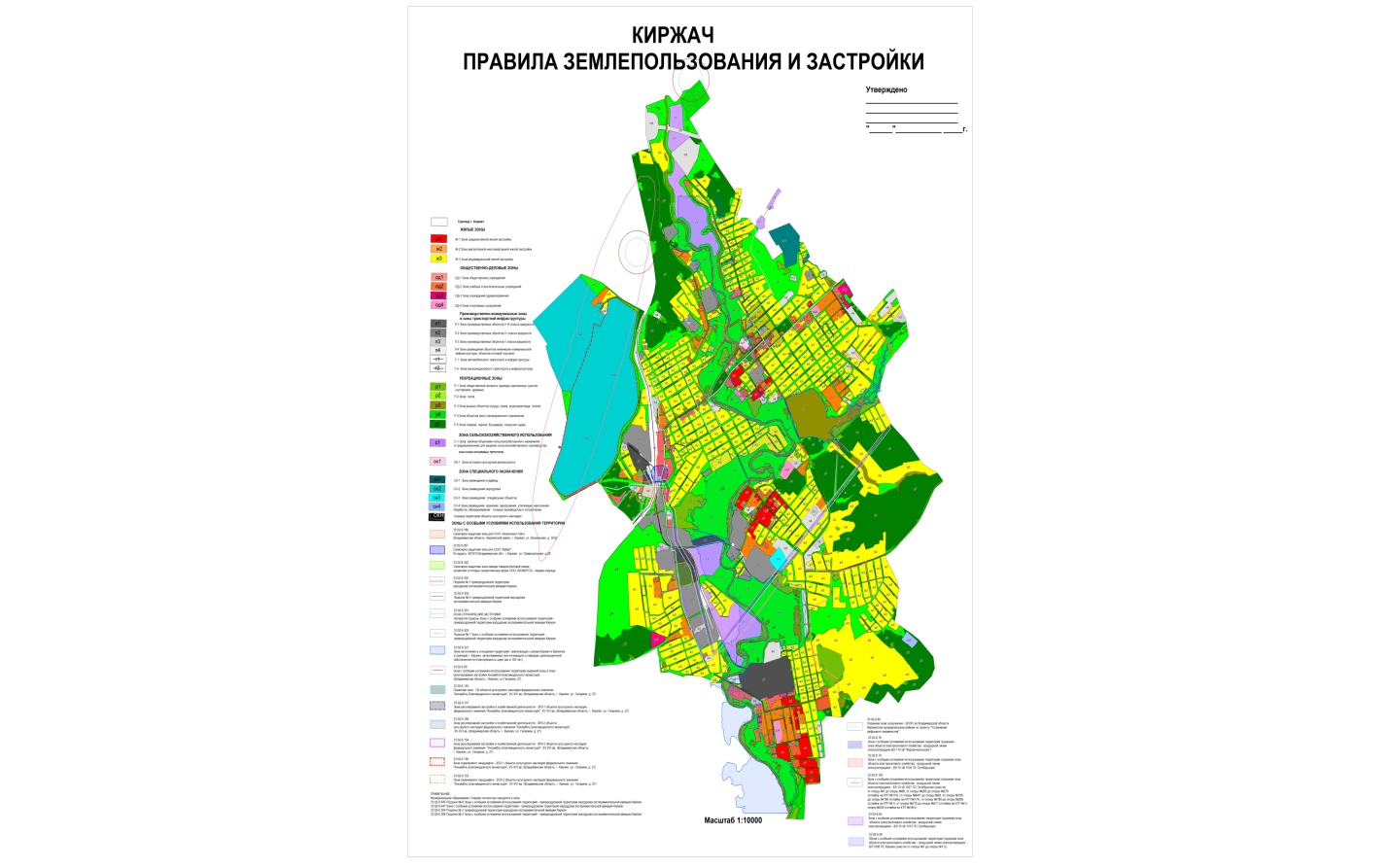 Изменить территориальную зону следующих земельных участков:1. Из территориальной зоны П-2 «Зона производственных объектов IV класса вредности» исключить земельный участок с кадастровым номером 33:02:010810:3 по адресу: Владимирская область, г. Киржач, ул. Молодежная, д. 7, занятый многоквартирным жилым домом,  и перевести в территориальную зону Ж-2 «Зона малоэтажной  многоквартирной жилой застройки».Фрагмент из карты градостроительного зонирования: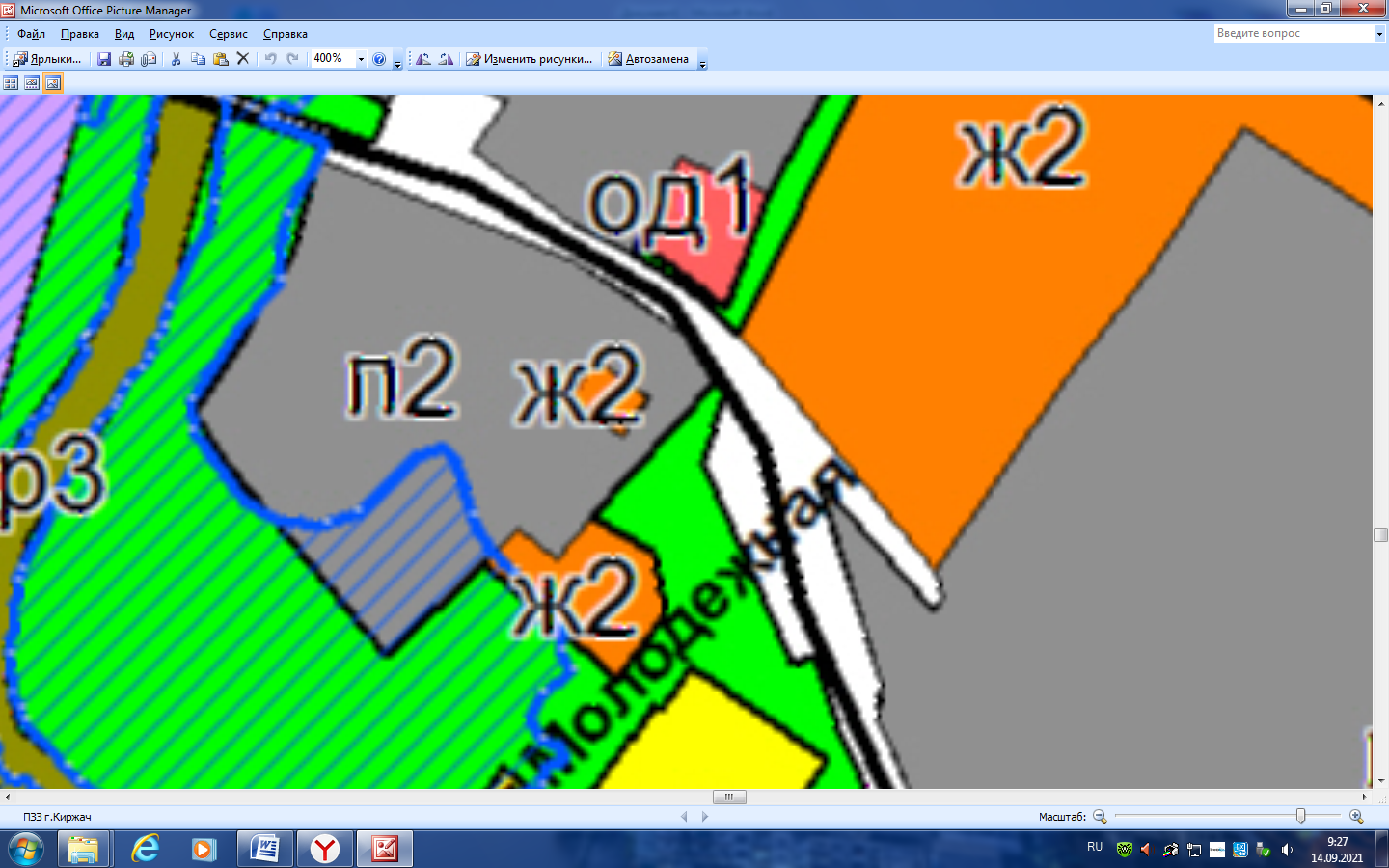 2.  Территориальную зону П-2 «Зона производственных объектов IV класса вредности» перевести в территориальную зону СН-4 «Зона  размещения,     хранения, захоронения, утилизации, накопления,  обработки, обезвреживания, отходов производства и потребления», занятую земельным участком  с кадастровым номером 33:02:010201:139 по адресу: Владимирская область, г. Киржач, ул. Линейная, д.4с.Фрагмент из карты градостроительного зонирования: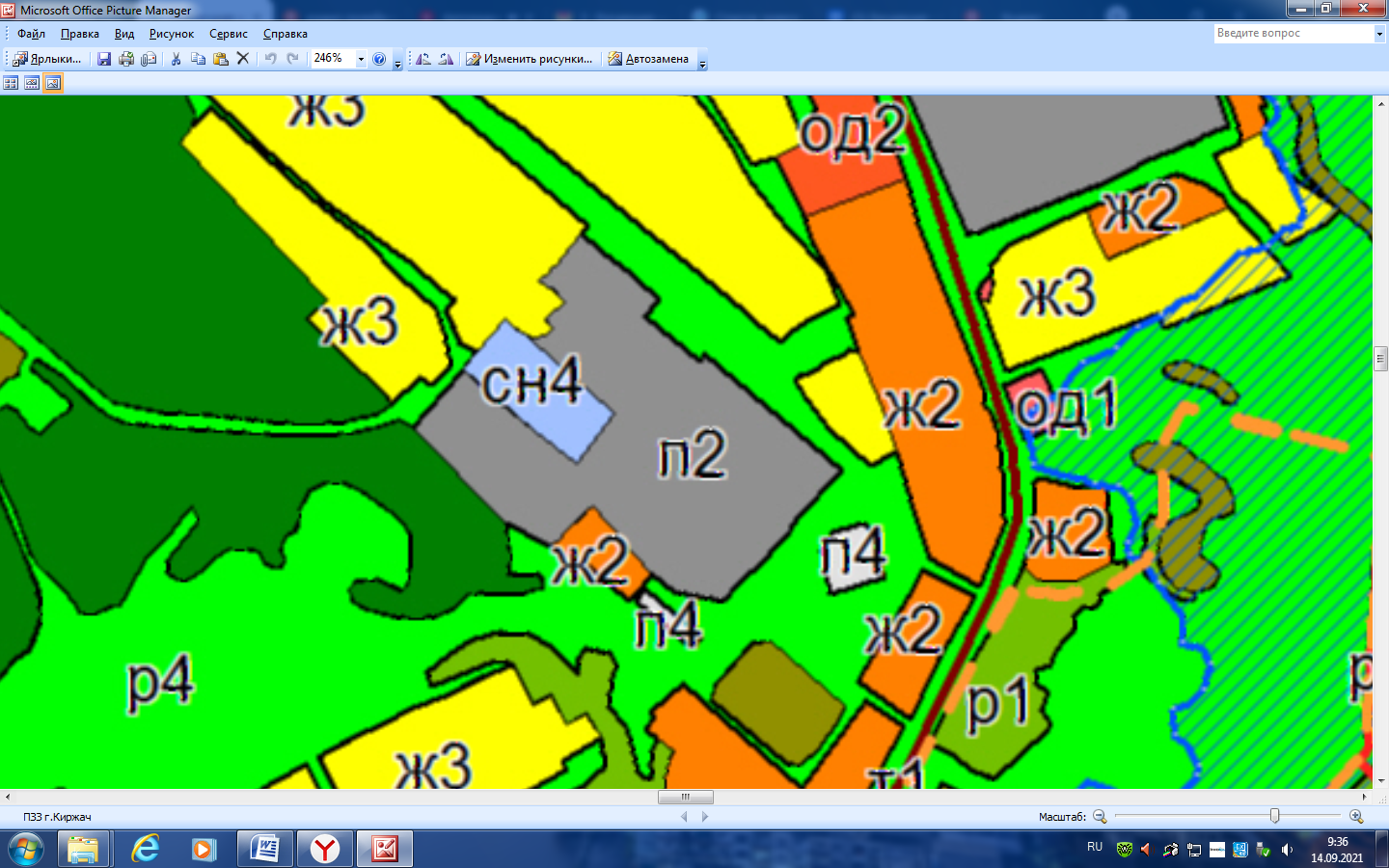 3. Территориальную зону Р-1 «Зона общественной зелени в границах населенных пунктов кустарники, деревья» перевести в территориальную зону Ж-1 «Среднеэтажная жилая застройка», занятую земельным участком с кадастровым номером 33:02:010804:494 по адресу: Владимирская область, г. Киржач, ул. Текстильщиков, д. 7А.Фрагмент из карты градостроительного зонирования: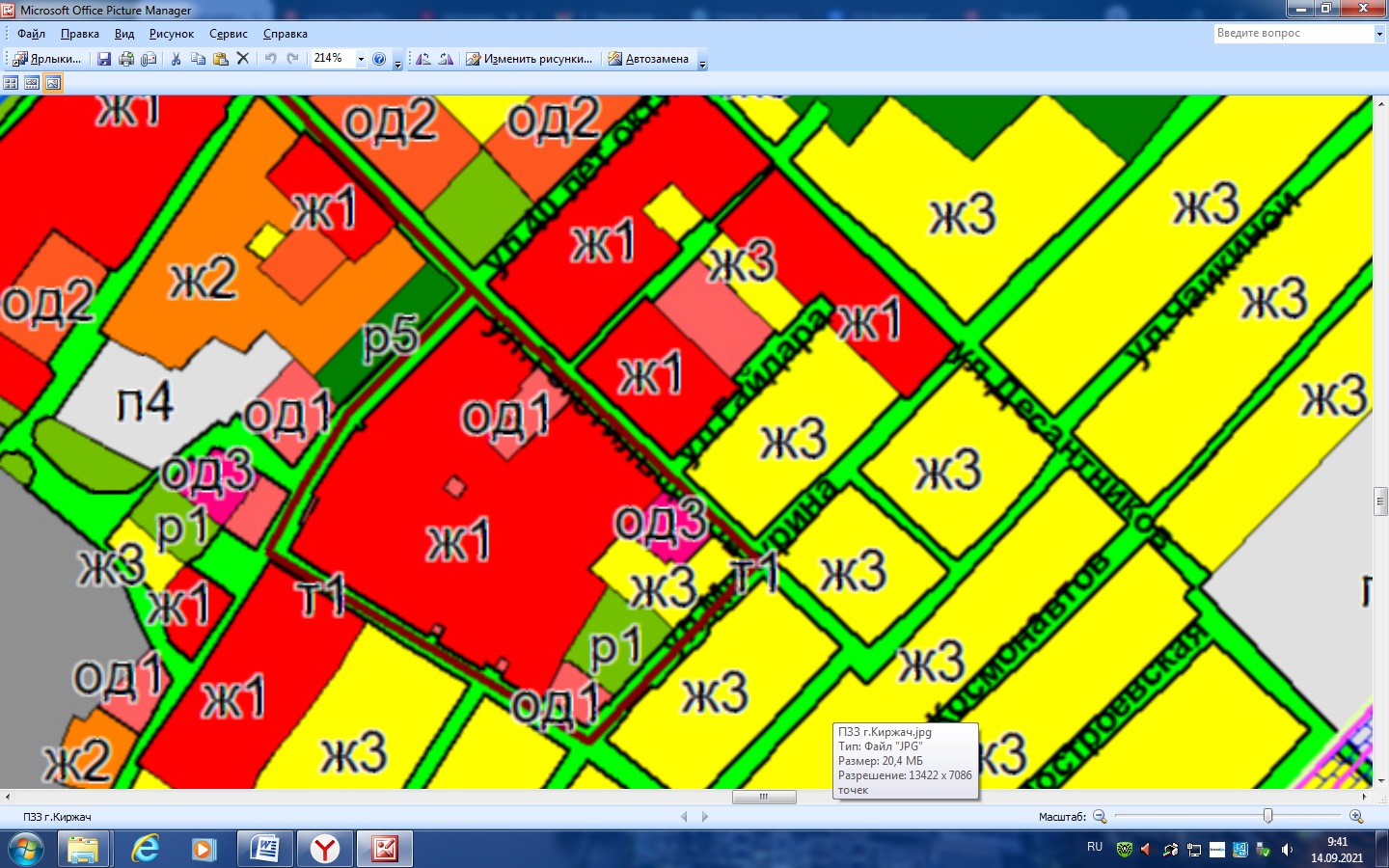  4. Территориальную зону П-4, за исключением части зоны, занятой земельным участком с кадастровым номером 33:02:010303:72 по адресу: Владимирская область, г. Киржач, ул. Добровольского, д. 23а, вблизи земельного участка с кадастровым номером 33:02:010304:41 по адресу:  Владимирская область, г. Киржач, ул. Томаровича, дом 32, перевести в территориальную зону Р-2.Фрагмент из карты градостроительного зонирования: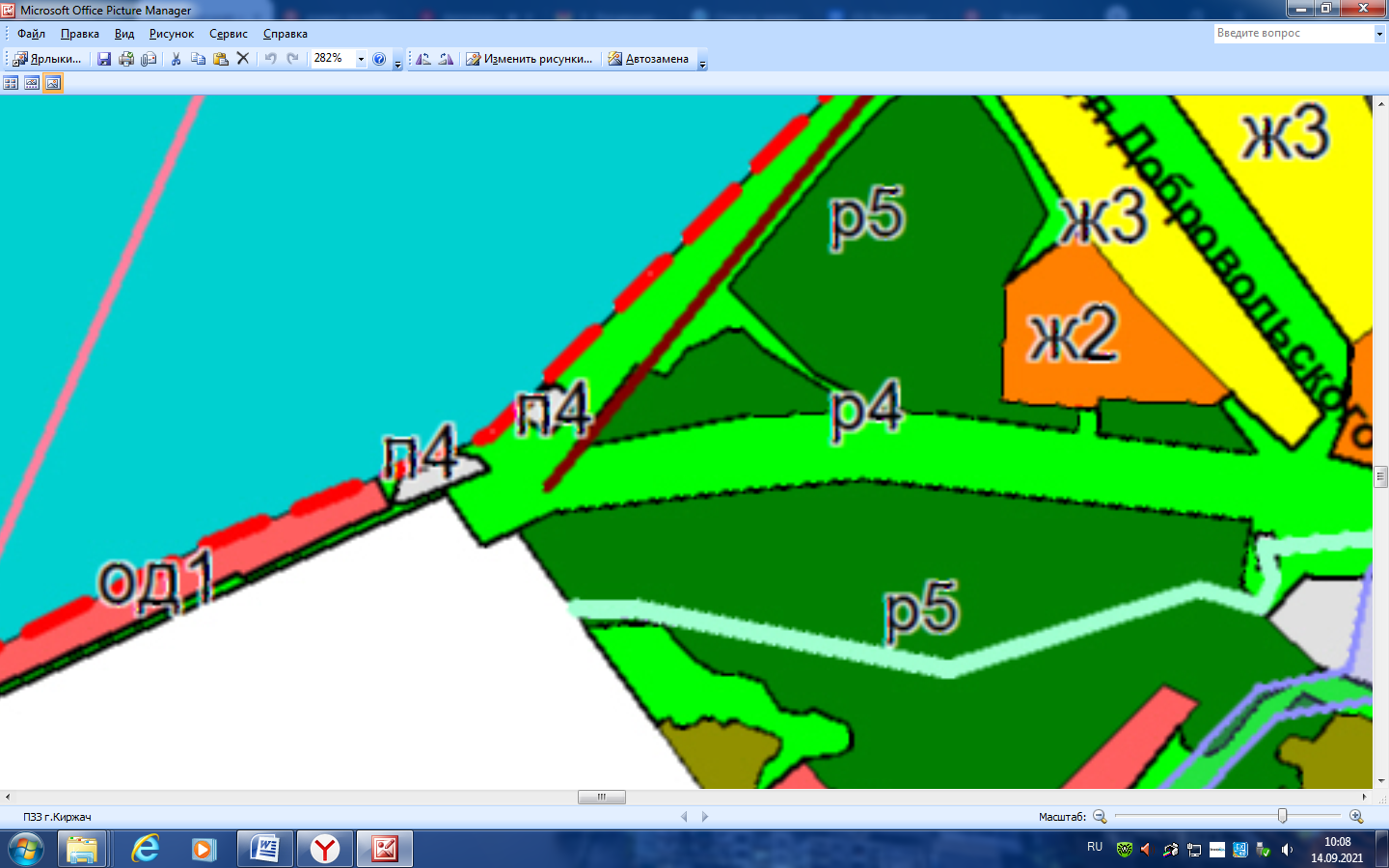 5. Часть территориальной зоны П-4, занятой земельным участком с кадастровым номером 33:02:010801:402 по адресу: Владимирская область, г. Киржач, ул. Космонавтов, д. 1а, перевести в территориальную зону П-3.Фрагмент из карты градостроительного зонирования: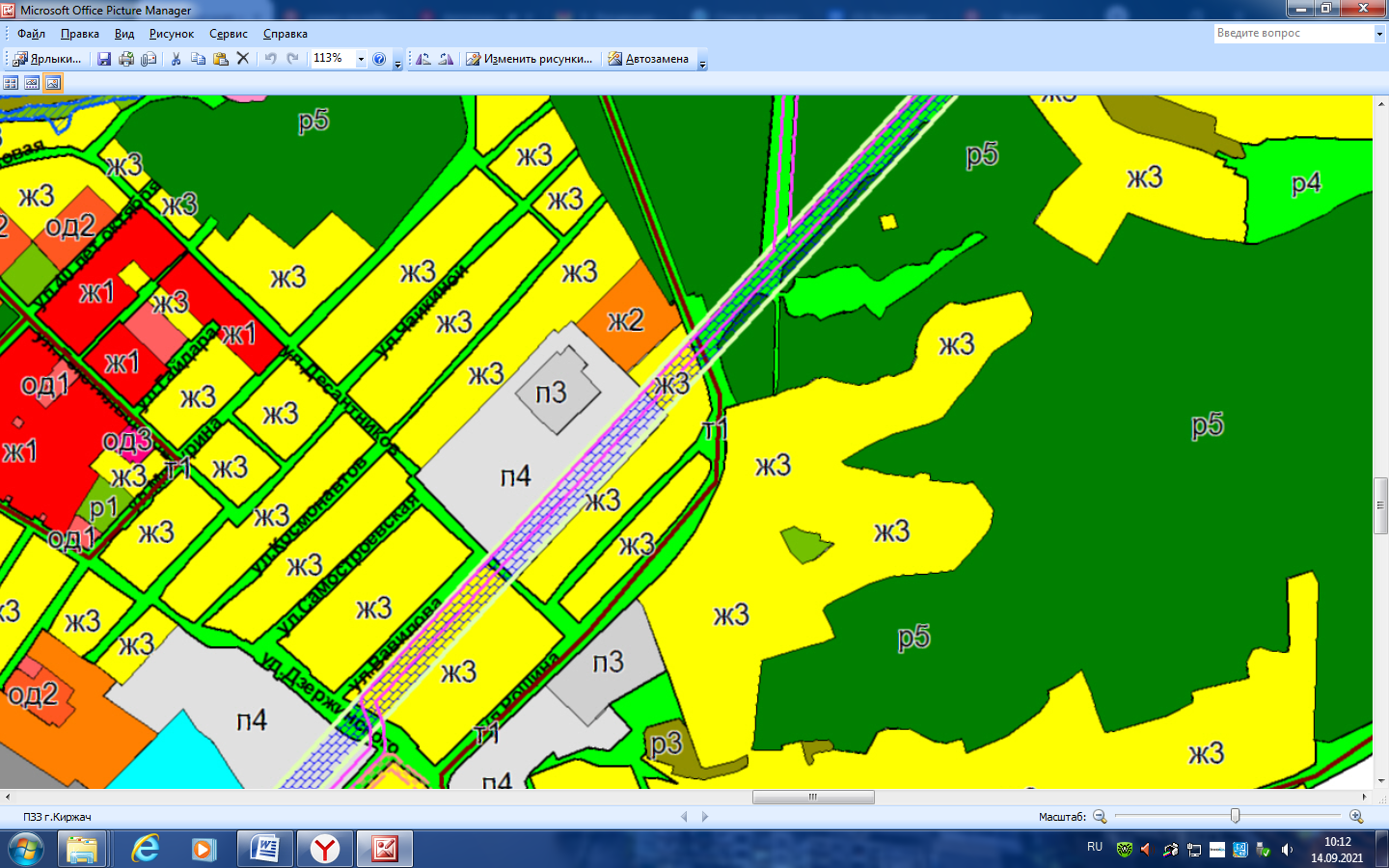      6. Часть территориальной зоны П-4, занятой земельным участком с кадастровым номером 33:02:010713:601 по адресу: Владимирская область, г. Киржач, проезд Больничный, д. 10, перевести в территориальную зону Ж-3.Фрагмент из карты градостроительного зонирования: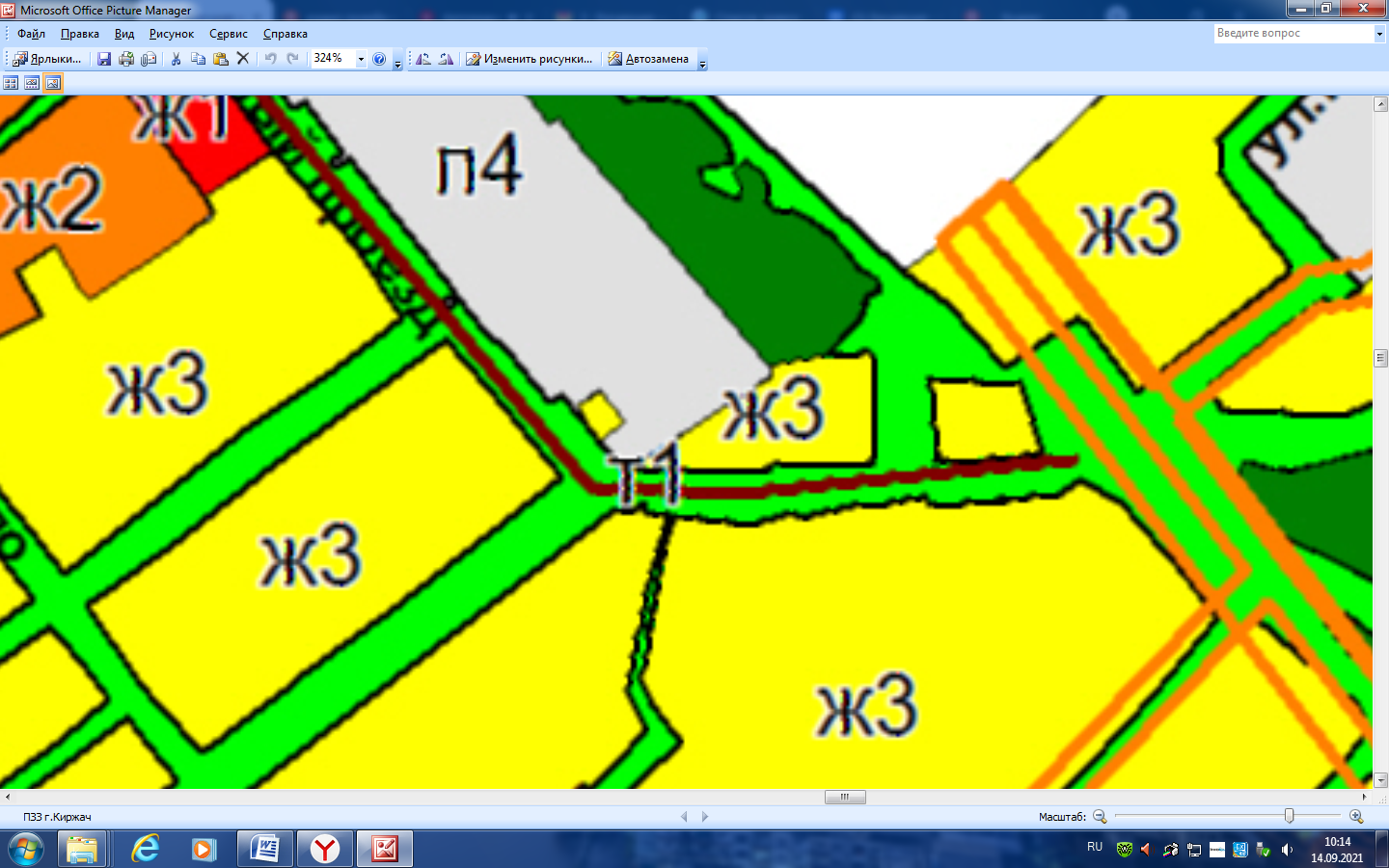      7. Части территориальных зон Ж-3, Р-2, Р-5 вблизи улиц Метленкова и 40 лет Победы микрорайона Красный Октябрь г. Киржач перевести в зону ОД-3 для формирования земельного участка под строительство дома-интерната нового типа.Фрагмент из карты градостроительного зонирования: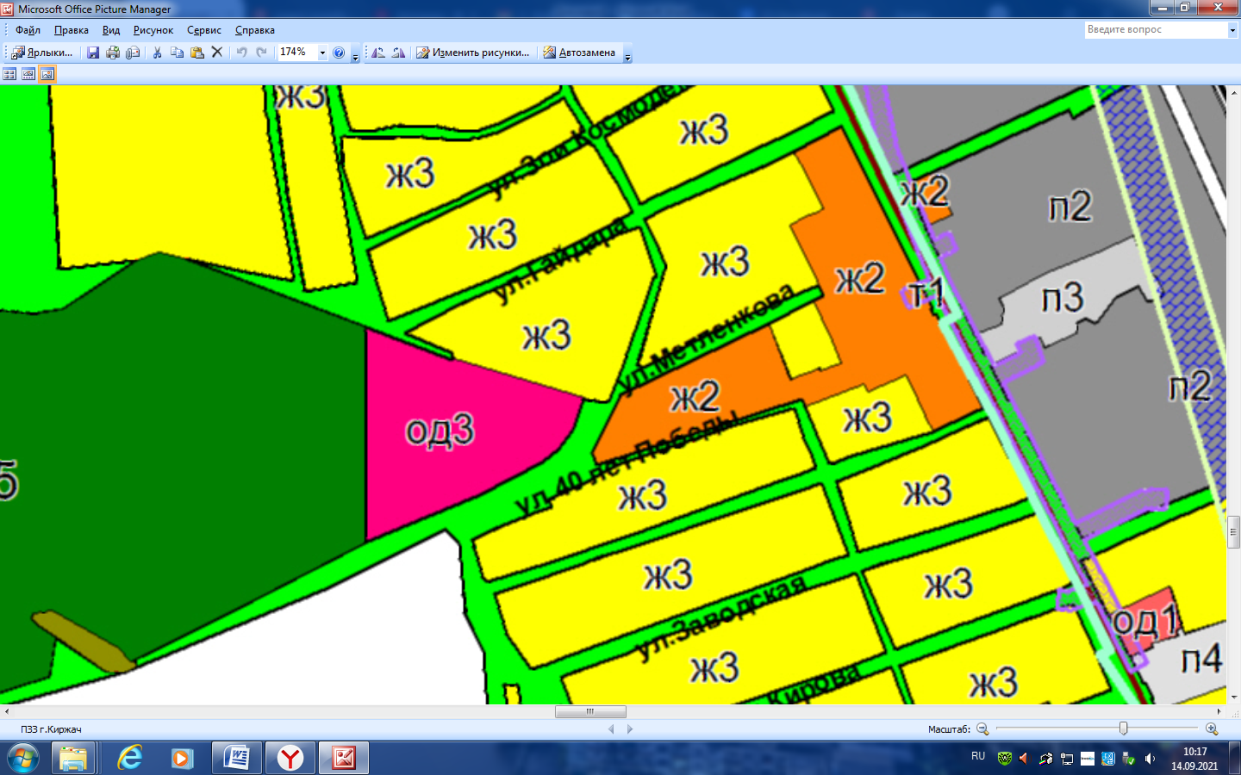     8. Часть территориальной зоны ОД-2, занятой земельным участком с кадастровым номером 33:02:010705:314 по адресу: Владимирская область, г. Киржач, ул. Гагарина, д. 32/2, перевести в территориальную зону ОД-1  в целях осуществления деятельности по культурному развитию, историко-культурной и предпринимательской деятельности.Фрагмент из карты градостроительного зонирования: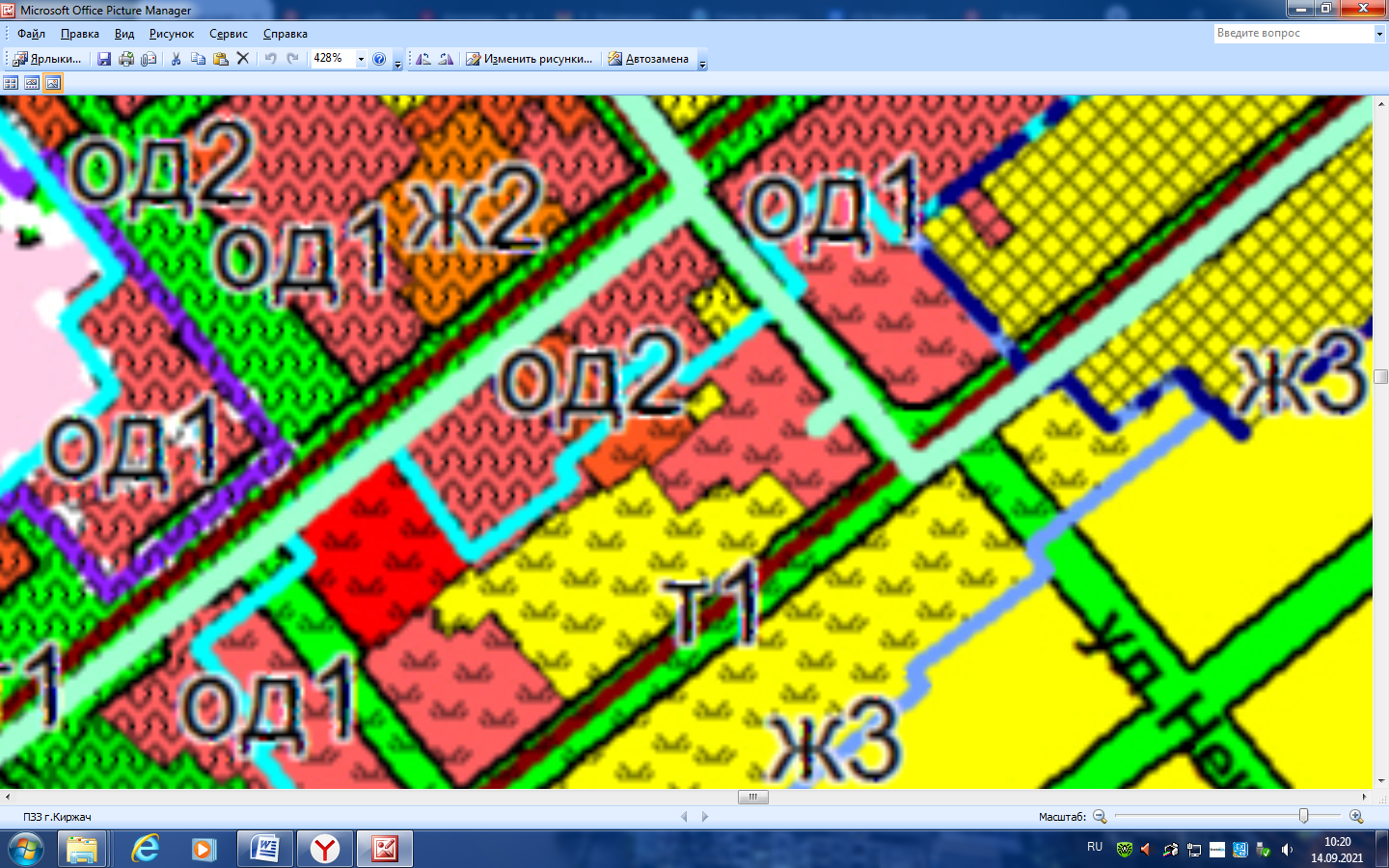     9. Часть территориальной зоны Р-2 вблизи земельного участка с кадастровым номером 33:02:010202:83 по адресу: Владимирская область, г. Киржач, ул. Северная, д. 43а, перевести в территориальную зону Ж-3.     Фрагмент из карты градостроительного зонирования: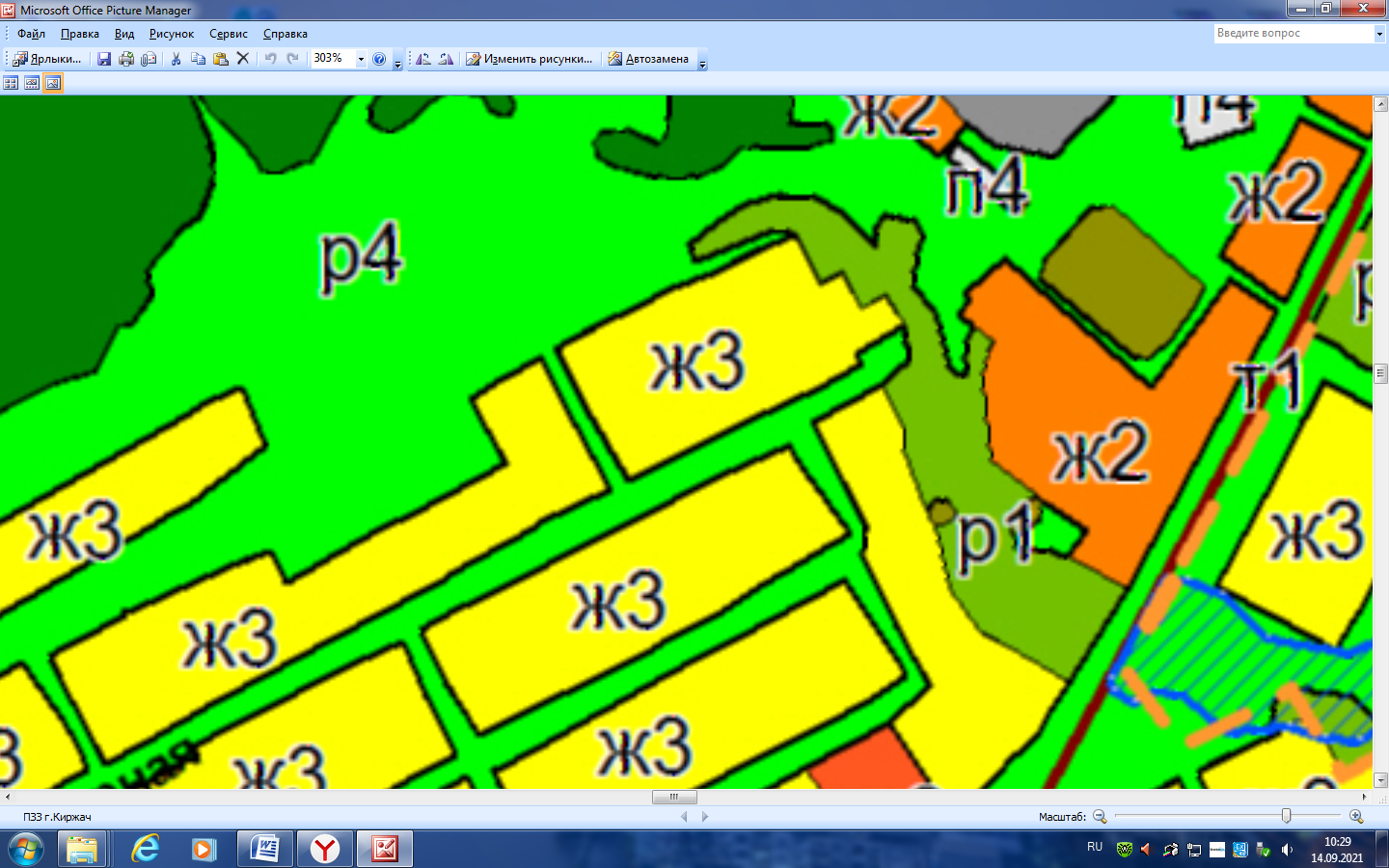      10. Изменить границы и площадь территориальной зоны ОД-1, расположенной в кадастровом квартале 33:02:010605 на пересечении улиц Большая Московская и Лесная г. Киржач, определив ее границы по границам земельных участков с кадастровыми номерами 33:02:010605:1, 33:02:010605:18, 33:02:010605:51.     Фрагмент из карты градостроительного зонирования: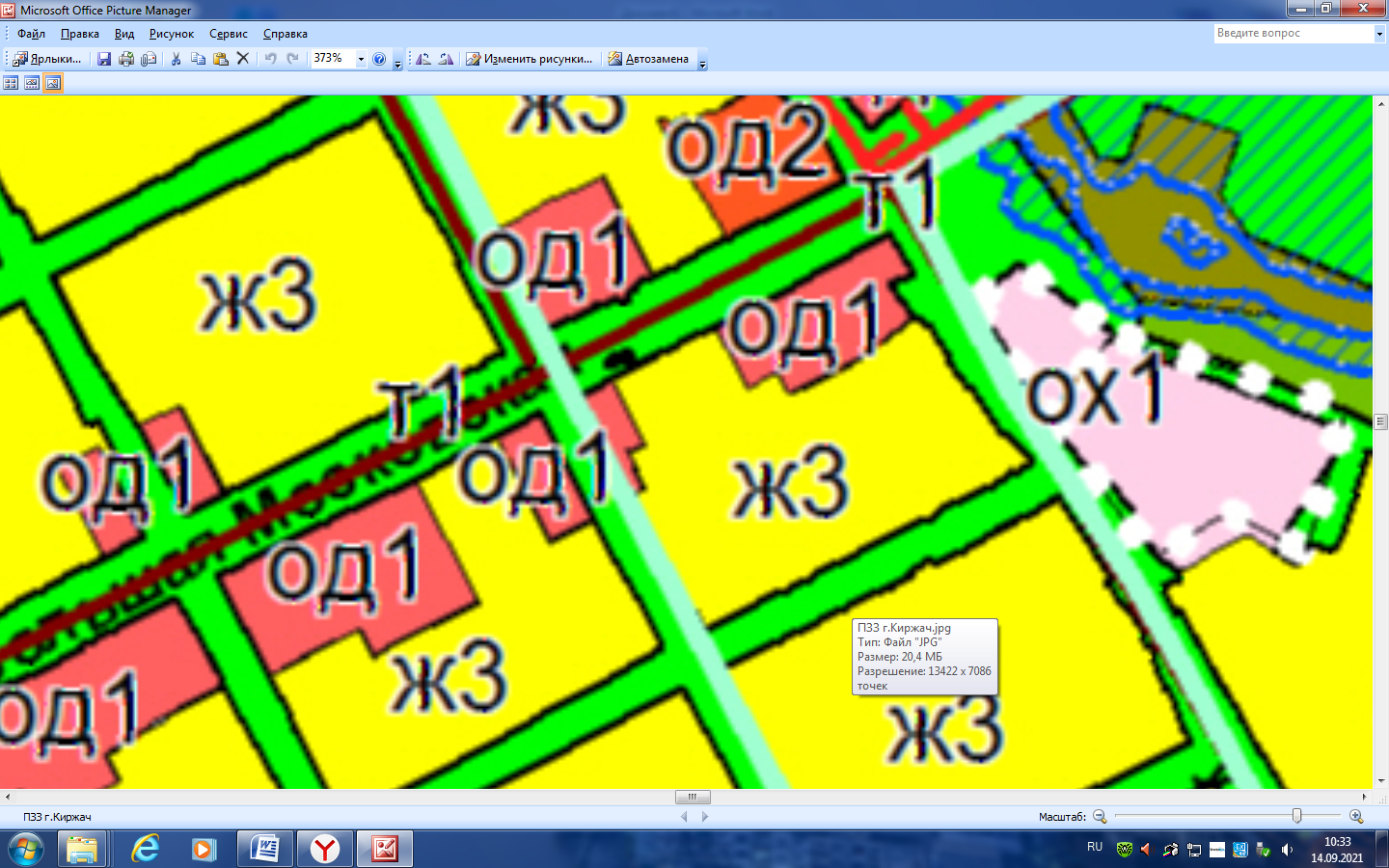  11. Отображение на карте градостроительного зонирования границ зон с особыми условиями использования территории (защитные зоны, охранные зоны, санитарно-защитные зоны, зоны охраны объектов культурного наследия, зона затопления, подтопления), устанавливаемых в соответствии с законодательством РФ и границы территорий объектов культурного наследия.часть 1. Порядок применения Правил землепользования и застройки (ДАЛЕЕ ПРАВИЛА) и внесения изменений в указанные ПравилаГлава 1.1 Общие положенияСтатья 1. Состав Правил землепользования и застройки18Статья 2. Основания введения и назначение Правил18Статья 3. Открытость и доступность информации о землепользовании и застройке20Статья 4. Действие Правил по отношению к генеральному плану, документации по планировке территории20Статья 5. Общие положения, относящиеся к ранее возникшим правам21Статья 6. Изменения объектов недвижимости, несоответствующих Правилам21Глава 1.2. О регулировании землепользования и застройки органами местного
самоуправленияСтатья 7. Комиссия по разработке Правил землепользования и застройки  муниципального образования город Киржач Киржачского района Владимирской области22Статья 8. Органы, уполномоченные регулировать и контролировать землепользование и застройку  в части обеспечения применения Правил22Статья 9. Особенности предоставления земельных участков на территории города Киржач Киржачского района Владимирской области24Статья 10. Градостроительные планы земельных участков25Статья 11. Особенности установления публичных сервитутов26Статья 12. Изъятие, в том числе путем выкупа, земельных участков для муниципальных нужд 28Статья 13. Резервирование земельных участков для муниципальных нужд 28Статья 14. Порядок подготовки и выдачи технических условий29Статья 15. Общие условия осуществления строительства, реконструкции объектов капитального строительства30Статья 16. Разрешение на строительство31Статья 17. Разрешение на ввод объекта в эксплуатацию32Статья 18. Осуществление строительства, строительного контроля и надзора.32Статья 19. Приемка в эксплуатацию завершенных строительством объектов34Статья 20. Предоставление разрешения на отклонение от предельных параметров разрешенного строительства, реконструкции объектов капитального строительства35Статья 21. Общие положения о сносе объектов капитального строительства36Статья 22. Осуществление сноса объекта капитального строительства37Статья 23. Особенности сноса самовольных построек или приведения их в соответствие с установленными требованиями38Глава 1.3. Об изменении видов разрешенного использования земельных участков и объектов капитального строительства физическими и юридическими лицамиСтатья 24. Изменение одного вида разрешенного использования земельных участков и иных объектов недвижимости42Статья 25. Предоставление разрешения на условно  разрешенный вид использования земельного участка или объекта капитального строительства44Глава 1.4. О подготовке документации по планировке территории органами местного самоуправленияСтатья 26. Общие положения о планировке территории45Глава 1.5. О проведении публичных слушаний по вопросам землепользования и застройкиСтатья 27. Общие положения о публичных слушаниях47Глава 1.6. О внесении изменений в Правила землепользования и застройкиСтатья 28. Основание и право инициативы внесения изменений в Правила49Статья 29. Внесение изменений в Правила50Глава 1.7. О регулировании иных вопросов землепользования и застройкиСтатья 30. Ограждение земельных участков51Статья 31. Сбор жидких отходов в неканализационных домовладениях51Статья 32. Озеленение территории52Статья 33. Общие специальные требования к внешнему благоустройству, размещению и установке элементов городского дизайна52Статья 34. Строительство и размещение строений и сооружений для животноводства на территории населенных пунктов.61Статья 35. Требования по использованию земель и к застройке в зонах охраны памятников истории и культуры62Статья 36. Требования по использованию особо охраняемых природных территорий и памятников природы62Статья 37. Нормы раздела, объединения и перераспределения земельных участков.63Статья 38. Действие Правил по отношению к градостроительной документации63Статья 39.  Контроль за использованием объектов недвижимости64Статья 40. Ответственность за нарушения Правил64Часть 2. ГРАДОСТРОИТЕЛЬНЫЕ РЕГЛАМЕНТЫ  территориальных зон Статья 41. Территориальные зоны, градостроительные регламенты и их применение 64Статья 42. Границы территориальных зон65Статья 43. Границы зон особого использования территории66Статья 44. Границы территории объекта культурного наследия81Статья 45. Разрешенное использование объектов недвижимости в соответствии с градостроительным регламентом83Статья 46. Градостроительные регламенты в части предельных параметров разрешенного строительства85Статья 47. Регламенты для инженерно-технических объектов, сооружений и коммуникаций86Статья 48. Карта градостроительного зонирования87Статья 49. Градостроительные регламенты по видам и параметрам разрешенного использования земельных участков и объектов капитального строительства90Статья 50. Ограничения использования земельных участков и объектов капитального строительства на территории в границах санитарных, защитных и санитарно-защитных зон170Статья 51. Ограничения использования земельных участков и объектов капитального строительства в зонах охраны линейных объектов инфраструктуры171Статья 52. Ограничения использования земельных участков и объектов капитального строительства на территории водоохранных зон, прибрежных защитных полос.175Статья 53. Ограничения использования земельных участков и объектов капитального строительства в границах зон санитарной охраны источников питьевого водоснабжения176Статья 54. Ограничения использования земельных участков и объектов капитального строительства на территории придорожных180Часть 3. Карты градостроительного зонирования №ппНаименование показателяПоказатель1Предельные (минимальные и (или) максимальные) размеры земельных участков, в том числе их площадь:минимальнаямаксимальнаяНе регламентируются2Минимальные отступы от границ земельных участков в целях определения мест допустимого размещения зданий, строений, сооружений, за пределами которых запрещено строительство зданий, строений, сооружений:минимальный отступ от красной линии:3Минимальная глубина заднего двора (для 2-3 - этажных зданий и  дополнительно для 5 этажных зданий) 4Минимальная ширина бокового двора (для 2-3 -этажных зданий и 0,5м дополнительно для 5 этажных зданий)5Минимальная суммарная ширина боковых дворов6Минимальное расстояние между длинными сторонами зданий (для 2-3-этажей и  дополнительно для 5 этажных зданий)7Минимальные разрывы между стенами зданий без окон из жилых комнат8Максимальная высота зданиякак исключение: шпили, башни, флагштоки без ограничения9Максимальный процент застройки участка42 %10Максимальная плотность застройки (количество жилых единиц на гектар)240 ед.11Максимальный коэффициент соотношения общей площади здания к площади участка 1.1812Количество надземных этажей 5Здание, сооружение, объектРасстояния (м) от здания, 
сооружения, объекта до осиРасстояния (м) от здания, 
сооружения, объекта до осиЗдание, сооружение, объектствола деревакустарника123   Наружная стена здания, сооружения5,01,5   Край тротуара и садовой дорожки0,70,5   Край проезжей части улиц, кромка укрепленнойполосы обочины дороги или бровка канавы2,01,0   Мачта и опора осветительной сети, мостовая опора      и эстакада4,0   Подошва откоса, террасы и др.1,00,5   Подошва или внутренняя грань подпорной стенки3,01,0   Подземные сети:- газопровод, канализация1,5- тепловая сеть2,01,0- водопровод, дренаж2,0- силовой кабель и кабель связи2,00,7Объекты, до которых определяется 
расстояниеРасстояние в м., не менееРасстояние в м., не менееРасстояние в м., не менееРасстояние в м., не менееРасстояние в м., не менееОбъекты, до которых определяется 
расстояниеот гаражей и открытых автостоянок при числе 
легковых автомобилейот гаражей и открытых автостоянок при числе 
легковых автомобилейот гаражей и открытых автостоянок при числе 
легковых автомобилейот гаражей и открытых автостоянок при числе 
легковых автомобилейот гаражей и открытых автостоянок при числе 
легковых автомобилейОбъекты, до которых определяется 
расстояние10 и 
менее11-5051 — 100101 – 300свыше 
300Фасады жилых домов и торцы с окнами1015253550Торцы жилых домов без окон1010152535Общественные здания1010152550Детские и образовательные учреждения, площадки для отдыха, игр, спорта2550505050Лечебные учреждения стационарного 
типа, открытые спортивные сооружения общего пользования, места отдыха )сады, скверы, парки)2550Устанавливается по 
согласованию с органамиРоспотребнадзораУстанавливается по 
согласованию с органамиРоспотребнадзораУстанавливается по 
согласованию с органамиРоспотребнадзора№п/пНаименование показателяПоказательМалоэтажные многоквартирные жилые дома (до 4 этажей)Малоэтажные многоквартирные жилые дома (до 4 этажей)Малоэтажные многоквартирные жилые дома (до 4 этажей)1Предельные (минимальные и (или) максимальные) размеры земельных участков, в том числе их площадь.Площадь земельного участка для малоэтажных многоквартирных жилых домов:минимальнаяне регламентируетсямаксимальнаяне регламентируется2Минимальные отступы от границ земельных участков в целях определения мест допустимого размещения зданий, строений, сооружений, за пределами которых запрещено строительство зданий, строений, сооружений.Минимальный отступ от красной линии:3Минимальная глубина заднего двора (для 2-3 - этажных зданий и  дополнительно для 4   этажных зданий)4Минимальная ширина бокового двора (для 2-3 -этажных зданий и 0,5м дополнительно для 4 этажных зданий)5Минимальная суммарная ширина боковых дворов6Минимальное расстояние между длинными сторонами зданий (для 2-3-этажей и  дополнительно для 4 этажных зданий)   7Минимальные разрывы между стенами зданий без окон 
из жилых комнат8Максимальная высота здания189Максимальный процент застройки участка42%10Максимальная плотность застройки 
(количество жилых единиц на гектар)240 ед.11Максимальный коэффициент соотношения 
общей площади здания к площади участка1,18Блокированные жилые дома (до 3 этажей)Блокированные жилые дома (до 3 этажей)Блокированные жилые дома (до 3 этажей)12Минимальная площадь участкаНе регламентируется13Минимальная глубина  переднего двора14Минимальная глубина заднего двора15Минимальная ширина бокового двора16Минимальное расстояние между отдельно стоящими зданиями17Максимальный процент застройки участка88 %18Максимальная плотность застройки 
(количество жилых единиц на гектар)33 ед.19Максимальная высота стен           20Максимальная высота здания         1521Максимальная застраиваемая площадь  88%22Максимальный коэффициент соотношения 
общей площади здания к площади участка                    2,8Индивидуальные жилые дома (до 3 этажей)23Площадь земельного участка для индивидуального жилищного строительства:минимальная400 кв.м. В исключительных случаях минимальная площадь участка предоставляемого для  индивидуального жилищного строительства под долей существующего индивидуального жилого дома может составлять до  (в соответствии со сложившейся застройкой). максимальная1500 кв.м.24Максимальный процент застройки в границах земельного участка, определяемый как отношение суммарной площади земельного участка, которая может быть застроена, ко всей площади земельного участка67 %25  Этажность:минимальнаямаксимальная1326  Ширина жилых улиц и проездов в красных линиях:минимальнаямаксимальная15-27Минимальные отступы от красных линий улиц и проездов:3-(или в соответствии со сложившейся линией застройки)28Минимальные отступы от границ земельных участков в целях определения мест допустимого размещения зданий, строений, сооружений, за пределами которых запрещено строительство зданий, строений, сооружений от границ соседнего участка до:основного строения хозяйственных и прочих строений;открытой стоянки отдельно стоящего гаража 1м1м29Максимальная высота зданий для всех основных строений:высота от уровня земли до верха плоской кровли - до конька скатной кровлине более 10мне более 30Для всех вспомогательных строений:высота от уровня земли до верха плоской кровли до конька скатной кровли как исключение: шпили, башни, флагштоки не более 4мне более без ограничения№п/пНаименование показателяПоказатель1Площадь земельного участка для индивидуального жилищного строительства:минимальная400 кв.м. В исключительных случаях минимальная площадь участка предоставляемого для  индивидуального жилищного строительства под долей существующего индивидуального жилого дома может составлять до  (в соответствии со сложившейся застройкой). максимальная1500 кв.м.2Максимальный процент застройки в границах земельного участка, определяемый как отношение суммарной площади земельного участка, которая может быть застроена, ко всей площади земельного участка67 %3  Этажность:минимальнаямаксимальная133-  индивидуальных жилых домов33- блокированных жилых домов34  Ширина жилых улиц и проездов в красных линиях:минимальнаямаксимальная15-5Минимальные отступы от красных линий улиц и проездов:(или в соответствии со сложившейся линией застройки)6Минимальные отступы от границ земельных участков в целях определения мест допустимого размещения зданий, строений, сооружений, за пределами которых запрещено строительство зданий, строений, сооружений от границ соседнего участка до:основного строения хозяйственных и прочих строений;открытой стоянки отдельно стоящего гаража 1м1м7Максимальная высота зданий для всех основных строений:высота от уровня земли до верха плоской кровли - до конька скатной кровлине более 10мне более 8Для всех вспомогательных строений:высота от уровня земли до верха плоской кровли до конька скатной кровли как исключение: шпили, башни, флагштоки не более 4мне более без ограничения№Наименование показателяПоказательпп1Площадь земельного участка:минимальнаяне регламентируетсямаксимальнаяне регламентируется2 Процент застройки в границах земельного участка, определяемый как отношение суммарной площади земельного участка, которая может быть застроена, ко всей площади земельного участкаот 50% до 80%2 Процент застройки линейных объектов, объектов коммунального назначенияне регламентируется3Предельное количество этажей или предельную высоту зданий, строений, сооружений:максимальная высота застройки4Минимальные отступы от границ земельных участков в целях определения мест допустимого размещения зданий, строений, сооружений, за пределами которых запрещено строительство зданий, строений, сооружений:минимальные отступы от красных линий улиц и проездов до всех зданий:не регламентируетсяне менее  (или совпадает с линией застройки)не регламентируетсяне менее  (или совпадает с линией застройки)№ппНаименование показателяПоказатель1Предельные (минимальные и (или) максимальные) размеры земельных участковПлощадь земельного участка:Не регламентируется1минимальнаяНе регламентируется1максимальнаяНе регламентируется2Процент застройки в границах земельного участка, определяемый как отношение суммарной площади земельного участка, которая может быть застроена, ко всей площади земельного участка;80%3Предельное количество этажей или предельная высота зданий, строений, сооружений20м4Минимальные отступы от границ земельных участков в целях определения мест допустимого размещения зданий, строений, сооружений, за пределами которых запрещено строительство зданий, строений, сооружений;Минимальные отступы от красных линий улиц и проездов до всех зданийне регламентируетсяне менее  (или совпадает с линией застройки)№Наименование показателяПоказательпп1Предельные (минимальные и (или) максимальные) размеры земельных участков, в том числе их площадь:Площадь земельного участка:не регламентируетсяминимальнаяне регламентируетсямаксимальнаяне регламентируется2Максимальный процент застройки в границах земельного участка, определяемый как отношение суммарной площади земельного участка, которая может быть застроена, ко всей площади земельного участка:80 %3Предельное количество этажей или предельную высоту зданий, строений, сооружений:Максимальная высота застройки4Минимальные отступы от границ земельных участков в целях определения мест допустимого размещения зданий, строений, сооружений, за пределами которых запрещено строительство зданий, строений, сооружений:Минимальные отступы от красных линий улиц и проездов до всех зданий:не регламентируетсяне менее  (или совпадает с линией застройки)не регламентируетсяне менее  (или совпадает с линией застройки)Учреждения и предприятия обслуживанияРадиус 
обслуживания, мДошкольные образовательные учреждения500Общеобразовательные школы500Помещения для физкультурно-оздоровительных занятий500Физкультурно-спортивные центры1 500Поликлиники и их филиалы1 000Аптеки 800Предприятия торговли, общественного питания и бытовогообслуживания местного значения2000Отделения связи и филиалы банков500Типы комплексовПлотность застройки (тыс.кв.м. общ. площ./га), не менееПлотность застройки (тыс.кв.м. общ. площ./га), не менееТипы комплексовна свободных территорияхпри реконструкцииЦентр планировочного района1010Деловые комплексы1510Гостиничные комплексы1510Торговые комплексы55Культурные (досуговые)комплексы55№№по п/пЭлементы территорииУдельная площадь,м 2/чел, не менее1Участки школ4,72Участки дошкольных учреждений1,23Участки бытового обслуживания0,8№пп	Наименование показателяПоказатель1Предельные (минимальные и (или) максимальные) размеры земельных участков, в том числе их площадьне регламентируется2Минимальный размер санитарно-защитной зоны3Максимальный размер санитарно-защитной зоны4Процент застройки участка    от 40% до 60%4Процент застройки линейных объектов, объектов коммунального назначенияне регламентируется5Минимальные отступы от границ земельных участков в целях определения мест допустимого размещения зданий, строений, сооружений, за пределами которых запрещено строительство зданий, строений, сооружений:минимальные отступы от красных линий улиц и проездов6Предельное количество этажей или предельную высоту зданий, строений, сооружений:количество этажейпредельная высотане более 27Предельные (минимальные и (или) максимальные) размеры земельных участков для объектов гаражного назначения не регламентируетсяПлощадь земельного участка:минимальная20 кв.м.максимальная80 кв.м.№п/п	Наименование показателяПоказатель1Предельные (минимальные и (или) максимальные) размеры земельных участков, в том числе их площадьне регламентируетсяМинимальный размер санитарно-защитной зоны3Максимальный размер санитарно-защитной зоны4Процент застройки участкаот 40% до 60%4Процент застройки линейных объектов, объектов коммунального назначенияне регламентируется5Минимальные отступы от границ земельных участков в целях определения мест допустимого размещения зданий, строений, сооружений, за пределами которых запрещено строительство зданий, строений, сооружений:минимальные отступы от красных линий улиц и проездов6Предельное количество этажей или предельную высоту зданий, строений, сооружений:количество этажейпредельная высотане более 27Предельные (минимальные и (или) максимальные) размеры земельных участков для объектов гаражного назначения не регламентируетсяПлощадь земельного участка:минимальная20 кв.м.максимальная80 кв.м.№пп	Наименование показателяПоказатель1Предельные (минимальные и (или) максимальные) размеры земельных участков, в том числе их площадь:не регламентируется2Минимальный размер санитарно-защитной зоны-3Максимальный размер санитарно-защитной зоны4  Процент застройки участкаот 40% до 60%4  Процент застройки линейных объектов, объектов            коммунального назначенияне регламентируется5Минимальные отступы от границ земельных участков в целях определения мест допустимого размещения зданий, строений, сооружений, за пределами которых запрещено строительство зданий, строений, сооружений:минимальные отступы от красных линий улиц и проездов6Предельное количество этажей или предельную высоту зданий, строений, сооружений:количество этажейпредельная высотане более 27Предельные (минимальные и (или) максимальные) размеры земельных участков для объектов гаражного назначения не регламентируется7Площадь земельного участка:7минимальная20 кв.м.7максимальная80 кв.м.№ппНаименование показателяПоказатель1Предельные (минимальные и (или) максимальные) размеры земельных участков, в том числе их площадьне регламентируется2Процент застройки в границах земельного участка, определяемый как отношение суммарной площади земельного участка, которая может быть застроена, ко всей площади земельного участкаот 40% до 60%2Процент застройки линейных объектов, объектов коммунального назначенияне регламентируется3Предельное количество этажей или предельная высота зданий, строений, сооружений:не регламентируется4Минимальные отступы от границ земельных участков в целях определения мест допустимого размещения зданий, строений, сооружений, за пределами которых запрещено строительство зданий, строений, сооружений:не регламентируется№п/п	Наименование показателяПоказатель1Предельные (минимальные и (или) максимальные) размеры земельных участков, в том числе их площадь:не регламентируется2Максимальный процент застройки в границах земельного участка, определяемый как отношение суммарной площади земельного участка, которая может быть застроена, ко всей площади земельного участка:не регламентируется3Предельное количество этажей или предельную высоту зданий, строений, сооружений:не регламентируется4минимальные отступы от границ земельных участков в целях определения мест допустимого размещения зданий, строений, сооружений, за пределами которых запрещено строительство зданий, строений, сооружений:не регламентируется№п/п	Наименование показателяПоказатель1Предельные (минимальные и (или) максимальные) размеры земельных участков, в том числе их площадь:не регламентируется2Максимальный процент застройки в границах земельного участка, определяемый как отношение суммарной площади земельного участка, которая может быть застроена, ко всей площади земельного участка:не регламентируется3Предельное количество этажей или предельную высоту зданий, строений, сооружений:не регламентируется4минимальные отступы от границ земельных участков в целях определения мест допустимого размещения зданий, строений, сооружений, за пределами которых запрещено строительство зданий, строений, сооружений:не регламентируется№ппНаименование показателяПоказатель1Предельные (минимальные и (или) максимальные) размеры земельных участков, в том числе их площадь:не регламентируется2Максимальный процент застройки в границах земельного участка, определяемый как отношение суммарной площади земельного участка, которая может быть застроена, ко всей площади земельного участка:не регламентируется3Предельное количество этажей или предельную высоту зданий, строений, сооружений:не регламентируется4Минимальные отступы от границ земельных участков в целях определения мест допустимого размещения зданий, строений, сооружений, за пределами которых запрещено строительство зданий, строений, сооружений.не регламентируется№ппНаименование показателяПоказатель1Предельные (минимальные и (или) максимальные) размеры земельных участков, в том числе их площадь:не регламентируется2Максимальный процент застройки в границах земельного участка, определяемый как отношение суммарной площади земельного участка, которая может быть застроена, ко всей площади земельного участка:не регламентируется3Предельное количество этажей или предельную высоту зданий, строений, сооружений:не регламентируется4Минимальные отступы от границ земельных участков в целях определения мест допустимого размещения зданий, строений, сооружений, за пределами которых запрещено строительство зданий, строений, сооружений.не регламентируется№ппНаименование показателяПоказатель1Предельные (минимальные и (или) максимальные) размеры земельных участков, в том числе их площадь:не регламентируется2Максимальный процент застройки в границах земельного участка, определяемый как отношение суммарной площади земельного участка, которая может быть застроена, ко всей площади земельного участка:не регламентируется3Предельное количество этажей или предельную высоту зданий, строений, сооружений:не регламентируется4Минимальные отступы от границ земельных участков в целях определения мест допустимого размещения зданий, строений, сооружений, за пределами которых запрещено строительство зданий, строений, сооружений.не регламентируется№пп	Наименование показателяПоказатель1Предельные (минимальные и (или) максимальные) размеры земельных участков, в том числе их площадьне регламентируется2Максимальный процент застройки в границах земельного участка, определяемый как отношение суммарной площади земельного участка, которая может быть застроена, ко всей площади земельного участка:не регламентируется3Предельное количество этажей или предельную высоту зданий, строений, сооружений:не регламентируется4Минимальные отступы от границ земельных участков в целях определения мест допустимого размещения зданий, строений, сооружений, за пределами которых запрещено строительство зданий, строений, сооружений.не регламентируется№ппНаименование показателяПоказатель1Предельные (минимальные и (или) максимальные) размеры земельных участков, в том числе их площадьне регламентируется2Максимальный процент застройки в границах земельного участка, определяемый как отношение суммарной площади земельного участка, которая может быть застроена, ко всей площади земельного участка:не регламентируется3Предельное количество этажей или предельную высоту зданий, строений, сооружений:не регламентируется4Минимальные отступы от границ земельных участков в целях определения мест допустимого размещения зданий, строений, сооружений, за пределами которых запрещено строительство зданий, строений, сооружений:не регламентируется№пп	Наименование показателяПоказатель1Предельные (минимальные и (или) максимальные) размеры земельных участков, в том числе их площадь:  - выращивание тонизирующих, лекарственных, цветочных культур- овощеводство- садоводство- животноводство- хранение и переработка сельскохозяйственной продукции- питомники- обеспечение сельскохозяйственного производства - ведение личного подсобного хозяйства на полевых участках          0,06-          0,06-0,06-0,06-0,06-0,06-0,06-             0,06-2Максимальный процент застройки в границах земельного участка, определяемый как отношение суммарной площади земельного участка, которая может быть застроена, ко всей площади земельного участка20 %  3Предельное количество этажей или предельную высоту зданий, строений, сооружений:предельное количество этажей  предельная высота зданий, строений, сооружений34Минимальные отступы от границ земельных участков в целях определения мест допустимого размещения зданий, строений, сооружений, за пределами которых запрещено строительство зданий, строений, сооружений№пп	Наименование показателяПоказатель1Предельные (минимальные и (или) максимальные) размеры земельных участков, в том числе их площадь:не регламентируется2Максимальный процент застройки в границах земельного участка, определяемый как отношение суммарной площади земельного участка, которая может быть застроена, ко всей площади земельного участка:не регламентируется3Предельное количество этажей или предельную высоту зданий, строений, сооружений:не регламентируется4Минимальные отступы от границ земельных участков в целях определения мест допустимого размещения зданий, строений, сооружений, за пределами которых запрещено строительство зданий, строений, сооружений:не регламентируется№ п/пНаименование памятника, дата сооружения, авторМестонахождение памятникаКатегория историко-культурного значенияВид объекта культурного наследияОснования отнесения объектов недвижимости к объектам культурного наследия.11.Женское училище., .ул. Гагарина, 25РегиональногозначенияПамятник градостроительства и архитектурыПостановление Главы администрации Владимирской области от 07.12.93 №272 «О принятии на государственную охрану памятников истории и культуры Владимирской области»22.Дом Смирновых2-я пол. XIX в.ул. Гагарина, 26РегиональногозначенияПамятник градостроительства и архитектурыРешение Законодательного Собрания Владимирской области от 17.04.96 №93 «О постановке на государственную охрану памятников истории и культуры Владимирской области»33.Благовещенский собор	XV-XVI вв.ул. Гагарина, 27Федерального значенияПамятник градостроительства и архитектурыПостановление Совета Министра РСФСР от 30.08.60 №1237 «О дальнейшем улучшении дела охраны памятников культуры РСФСР»44.Церковь Спаса (Спасская),XV-XVI вв.1656 г.ул. Гагарина, 27Федерального значенияПамятник градостроительства и архитектурыПостановление Совета Министра РСФСР от 30.08.60 №1237 «О дальнейшем улучшении дела охраны памятников культуры РСФСР»55.Ворота и ограда,  XVI- XVII вв.ул. Гагарина, 27, (Крутая, 12)Федерального значенияПамятник градостроительства и архитектурыПостановление Совета Министра РСФСР от 30.08.60 №1237 «О дальнейшем улучшении дела охраны памятников культуры РСФСР»66.Надвратная церковь ансамбля Благовещенского собораул. Гагарина, 27Выявленный объектПамятник градостроительства и архитектурыПриказ инспекции по охране объектов культурного наследия от 01.07.2008г. №01-92 «Об утверждении списка выявленных объектов культурного наследия Владимирской области»77.Всехсвятская церковь с колокольнейул. Гагарина, 27Регионального значенияПамятник градостроительства и архитектурыРешение исполнительного комитета Владимирского областного совета народных депутатов от 24.11.76 №1205/21 «Об утверждении списков памятников культуры, подлежащих охране как памятники  местного значения»88.Здание братского корпусаул. Гагарина, 27Регионального значенияПамятник градостроительства и архитектурыРешение Законодательного Собрания Владимирской области от 17.04.96 №93 «О постановке на государственную охрану памятников истории и культуры Владимирской области»99.Лавка МараеваXIX в.ул. Гагарина, 30Регионального значенияПамятник градостроительства и архитектурыРешение Законодательного Собрания Владимирской области от 13.01.95 №5 «О постановке на государственную охрану и снятии с охраны памятников истории и культуры Владимирской области»110.Дом Мараеваул. Гагарина, 28аВыявленный объектПамятник градостроительства и архитектурыПриказ инспекции по охране объектов культурного наследия от 01.07.2008г. №01-92 «Об утверждении списка выявленных объектов культурного наследия Владимирской области»111.Здание торговых рядов1850-е гг. XIX в.ул. Гагарина, 29Регионального значенияПамятник градостроительства и архитектурыРешение Законодательного Собрания Владимирской области от 13.01.95 №5 «О постановке на государственную охрану и снятии с охраны памятников истории и культуры Владимирской области»112.Дом Карабановакон. XIX в.ул. Гагарина, 32Регионального значенияПамятник градостроительства и архитектурыРешение Законодательного Собрания Владимирской области от 17.04.96 №93 «О постановке на государственную охрану памятников истории и культуры Владимирской области»113.Дом жилойул. Гагарина, 31Выявленный объектПамятник градостроительства и архитектурыПриказ инспекции по охране объектов культурного наследия от 01.07.2008г. №01-92 «Об утверждении списка выявленных объектов культурного наследия Владимирской области»114.Лавка КарабановаXIX в.ул. Гагарина, 32аРегионального значенияПамятник градостроительства и архитектурыРешение Законодательного Собрания Владимирской области от 17.04.96 №93 «О постановке на государственную охрану памятников истории и культуры Владимирской области»115.Дом жилойул. Гагарина, 34Выявленный объектПамятник градостроительства и архитектурыПриказ инспекции по охране объектов культурного наследия от 01.07.2008г. №01-92 «Об утверждении списка выявленных объектов культурного наследия Владимирской области»116.Доходный домкон. XIX в.ул. Гагарина, 35Регионального значенияПамятник градостроительства и архитектурыРешение Законодательного Собрания Владимирской области от 17.04.96 №93 «О постановке на государственную охрану памятников истории и культуры Владимирской области»117.Постоялый дворXIX в.ул. Гагарина, 36Регионального значенияПамятник градостроительства и архитектурыЗакон Владимирской области «Об объявлении объектов недвижимости памятниками истории и культуры» от 8 октября 1998г.  №44-ОЗ (в ред. Законов Владимирской области от 06.05.2000 № 29-ОЗ, от 24.11.2000 №84 – ОЗ, от 30.08.2005 № 117-ОЗ, от 28.12.2006 № 196-ОЗ, от 09.06.2007№ 65-ОЗ118.Дом АрсентьеваXIX в.ул. Гагарина, 37Регионального значенияПамятник градостроительства и архитектурыРешение Законодательного Собрания Владимирской области от 17.04.96 №93 «О постановке на государственную охрану памятников истории и культуры Владимирской области»119.Дом Медниковаул. Гагарина, 39Выявленный объектПамятник градостроительства и архитектурыПриказ инспекции по охране объектов культурного наследия от 01.07.2008г. №01-92 «Об утверждении списка выявленных объектов культурного наследия Владимирской области»220.Здание трактира Мамаева,  2-я пол. XIX в.ул. Гагарина, 40Регионального значенияПамятник градостроительства и архитектурыРешение Законодательного Собрания Владимирской области от 17.04.96 №93 «О постановке на государственную охрану памятников истории и культуры Владимирской области»221.Дом жилойкон. XIX в.ул. Гагарина, 42Регионального значенияПамятник градостроительства и архитектурыРешение Законодательного Собрания Владимирской области от 17.04.96 №93 «О постановке на государственную охрану памятников истории и культуры Владимирской области»222.Дом Колобковыхкон. XIX в.ул. Гагарина, 45Регионального значенияПамятник градостроительства и архитектурыРешение Законодательного Собрания Владимирской области от 17.04.96 №93 «О постановке на государственную охрану памятников истории и культуры Владимирской области»223.Дом жилойкон. XIX в.ул. Гагарина, 46Регионального значенияПамятник градостроительства и архитектурыРешение Законодательного Собрания Владимирской области от 17.04.96 №93 «О постановке на государственную охрану памятников истории и культуры Владимирской области»224.Дом жилойкон. XIX в.ул. Гагарина, 48Регионального значенияПамятник градостроительства и архитектурыРешение Законодательного Собрания Владимирской области от 17.04.96 №93 «О постановке на государственную охрану памятников истории и культуры Владимирской области»225.Дом жилойкон. XIX в.ул. Гагарина, 49Регионального значенияПамятник градостроительства и архитектурыРешение Законодательного Собрания Владимирской области от 17.04.96 №93 «О постановке на государственную охрану памятников истории и культуры Владимирской области»226.Дом Благовитинакон. XIX в.ул. Гагарина, 50Регионального значенияПамятник градостроительства и архитектурыРешение Законодательного Собрания Владимирской области от 17.04.96 №93 «О постановке на государственную охрану памятников истории и культуры Владимирской области»227.Дом Винокуровых-Рябовых1880,1903ггул. Гагарина, 52Регионального значенияПамятник градостроительства и архитектурыРешение Законодательного Собрания Владимирской области от 17.04.96 №93 «О постановке на государственную охрану памятников истории и культуры Владимирской области»328.Здание общежития фабрикикон.XIX в.- нач.XXв.ул. Коммунальная, 2Регионального значенияПамятник градостроительства и архитектурыПостановление Главы администрации Владимирской области от 08.08.97 №495 «О постановке на учет и государственную охрану местного значения памятников истории и культуры Владимирской области»329.Здание рабочей казармы, кон.XIX в.- нач.XXв.ул. Красноармейская, 6Регионального значенияПамятник градостроительства и архитектурыПостановление Главы администрации Владимирской области от 08.08.97 №495 «О постановке на учет и государственную охрану местного значения памятников истории и культуры Владимирской области»330.Дом жилойул.Красноармейская, 13 Выявленный объект Памятник градостроительства и архитектурыПриказ инспекции по охране объектов культурного наследия от 01.07.2008г. №01-92 «Об утверждении списка выявленных объектов культурного наследия Владимирской области»331.Дом СоловьевыхXIX в.ул. Ленинградская, 19Регионального значенияПамятник градостроительства и архитектурыРешение Законодательного Собрания Владимирской области от 17.04.96 №93 «О постановке на государственную охрану памятников истории и культуры Владимирской области»332.Дом КрасовскихXIX в.ул. Ленинградская, 29Регионального значенияПамятник градостроительства и архитектурыРешение Законодательного Собрания Владимирской области от 17.04.96 №93 «О постановке на государственную охрану памятников истории и культуры Владимирской области»333.Дом Соловьевыхул. Ленинградская, 34Выявленный объектПамятник градостроительства и архитектурыПриказ инспекции по охране объектов культурного наследия от 01.07.2008г. №01-92 «Об утверждении списка выявленных объектов культурного наследия Владимирской области»334.Дом НаумовыхXIX в.ул. Ленинградская, 46Регионального значенияПамятник градостроительства и архитектурыПостановление Главы администрации Владимирской области от 08.08.97 №495 «О постановке на учет и государственную охрану местного значения памятников истории и культуры Владимирской области»435.Здание школынач. XX в.ул. Ленинградская, 51/67Регионального значенияПамятник градостроительства и архитектурыПостановление Главы администрации Владимирской области от 07.12.93 №272 «О принятие на государственную охрану памятников истории и культуры Владимирской области»436.Здание школыул. Ленинградская, 53Выявленный объектПамятник градостроительства и архитектурыПриказ инспекции по охране объектов культурного наследия от 01.07.2008г. №01-92 «Об утверждении списка выявленных объектов культурного наследия Владимирской области»437.Здание школынач. XX в.ул. Ленинградская,55Регионального значенияПамятник градостроительства и архитектурыПостановление Главы администрации Владимирской области от 08.08.97 №495 «О постановке на учет и государственную охрану местного значения памятников истории и культуры Владимирской области»438.Здание учебного корпуса ремесленной школы Арсентьевых, 1898г.ул. Ленинградская,92Регионального значенияПамятник градостроительства и архитектурыРешение Законодательного Собрания Владимирской области от 17.04.96 №93 «О постановке на государственную охрану памятников истории и культуры Владимирской области»439.Здание мастерскихремесленной школы Арсентьевыхул. Ленинградская,92аВыявленный объектПамятник градостроительства и архитектурыПриказ инспекции по охране объектов культурного наследия от 01.07.2008г. №01-92 «Об утверждении списка выявленных объектов культурного наследия Владимирской области»440.Здание общежитияул. Ленинградская, 92 бВыявленный объектПамятник градостроительства и архитектурыПриказ инспекции по охране объектов культурного наследия от 01.07.2008г. №01-92 «Об утверждении списка выявленных объектов культурного наследия Владимирской области»441.Дом жилойул. Морозовская, 22Выявленный объектПамятник градостроительства и архитектурыПриказ инспекции по охране объектов культурного наследия от 01.07.2008г. №01-92 «Об утверждении списка выявленных объектов культурного наследия Владимирской области»442.Дом жилойул. Морозовская, 24Выявленный объектПамятник градостроительства и архитектурыПриказ инспекции по охране объектов культурного наследия от 01.07.2008г. №01-92 «Об утверждении списка выявленных объектов культурного наследия Владимирской области»543.Здание трактира Поздняковыхкон. XIX в.ул. Московская, 53Регионального значенияПамятник градостроительства и архитектурыПостановление Главы администрации Владимирской области от 08.08.97 №495 «О постановке на учет и государственную охрану местного значения памятников истории и культуры Владимирской области»544.Церковно-приходская школа при Никольской церквикон. XIX в.ул. Набережная,9Регионального значенияПамятник градостроительства и архитектурыРешение Законодательного Собрания Владимирской области от 17.04.96 №93 «О постановке на государственную охрану памятников истории и культуры Владимирской области»545.Никольская церковь на Селивановой горе1764г.ул. Набережная, 11Регионального значенияПамятник градостроительства и архитектурыРешение исполкома Владимирского областного совета депутатов трудящихся от 18.03.74 №356 « О принятии на охрану памятников культуры Владимирской области»546.Церковная сторожка2 пол. XIX в.ул. Набережная, 13Выявленный объектПамятник градостроительства и архитектурыЗакон Владимирской области «Об объявлении объектов недвижимости памятниками истории и культуры» от 8 октября 1998г.  №44-ОЗ (в ред. Законов Владимирской области от 06.05.2000№ 29-ОЗ, от 24.11.2000 №84 – ОЗ, от 30.08.2005№ 117-ОЗ, от 28.12.2006 № 196-ОЗ, 09.06.2007№ 65-ОЗ547.Дом жилойул. Некрасовская, 24Выявленный объектПамятник градостроительства и архитектурыПриказ инспекции по охране объектов культурного наследия от 01.07.2008г. №01-92 «Об утверждении списка выявленных объектов культурного наследия Владимирской области»48.Фабричный дом Арсентьеваул. Некрасовская, 26Выявленный объектПамятник градостроительства и архитектурыПриказ инспекции по охране объектов культурного наследия от 01.07.2008г. №01-92 «Об утверждении списка выявленных объектов культурного наследия Владимирской области»549.Здание фабричной конторыул. Некрасовская, 26 «а»Выявленный объектПамятник градостроительства и архитектурыПриказ инспекции по охране объектов культурного наследия от 01.07.2008г. №01-92 «Об утверждении списка выявленных объектов культурного наследия Владимирской области»550.Фабричный склад Арсентьевыхул. Некрасовская, 26 «б»Выявленный объектПамятник градостроительства и архитектурыПриказ инспекции по охране объектов культурного наследия от 01.07.2008г. №01-92 «Об утверждении списка выявленных объектов культурного наследия Владимирской области»551.Фабричный склад Арсентьевыхул. Некрасовская, 26 «в»Выявленный объектПамятник градостроительства и архитектурыПриказ инспекции по охране объектов культурного наследия от 01.07.2008г. №01-92 «Об утверждении списка выявленных объектов культурного наследия Владимирской области»652.Здание семинарии2 пол. XIX в.ул. Расковой, 5Регионального значенияПамятник градостроительства и архитектурыРешение Законодательного Собрания Владимирской области от 17.04.96 №93 «О постановке на государственную охрану памятников истории и культуры Владимирской области»653.Здание общественное (в годы ВОВ здесь находился штаб женского авиаполка под командованиеМ. Расковой), XIX в.ул. Расковой, 9Регионального значенияПамятник градостроительства и архитектурыРешение Законодательного Собрания Владимирской области от 17.04.96 №93 «О постановке на государственную охрану памятников истории и культуры Владимирской области»654.Дом Маловых-Шаровыхул. Свободы, 37Выявленный объектПамятник градостроительства и архитектурыПриказ инспекции по охране объектов культурного наследия от 01.07.2008г. №01-92 «Об утверждении списка выявленных объектов культурного наследия Владимирской области»655.Здание земской больницыул. Свободы, 49Выявленный объектПамятник градостроительства и архитектурыПриказ инспекции по охране объектов культурного наследия от 01.07.2008г. №01-92 «Об утверждении списка выявленных объектов культурного наследия Владимирской области»656.Здание городского училищаул. Серегина, 3Регионального значенияПамятник градостроительства и архитектурыРешение Законодательного Собрания Владимирской области от 13.01.95№5 «О постановке на государственную охрану и снятии с охраны памятников истории и культуры Владимирской области»557.Здание пожарного депоул. Серегина, 10Регионального значенияПамятник градостроительства и архитектурыПостановление Главы администрации Владимирской области от 08.08.97 №495 «О постановке на учет и государственную охрану местного значения памятников истории и культуры Владимирской области»658.ПамятникВ.И.Ленинугранит (ск.Тоидзе Г.М., арх.Тхор Б.И.)г.Киржач,  ул. СерегинаРегионального значенияПамятник искусстваРешение исполнительного комитета Владимирского областного совета народных депутатов от 31.10.77 №1088/19 «О дополнении решения облисполкома от5 октября 1960г. №754 «О принятии на местную охрану памятников истории и культуры Владимирской области»659.Здание жилое (в котором размещался уездный комитет партии)ул. Советская, 11Регионального значенияПамятник градостроительства и архитектурыРешение Законодательного Собрания Владимирской области от 17.04.96 №93 «О постановке на государственную охрану памятников истории и культуры Владимирской области»760.Здание шелковой фабрикикон.XIX в.- нач.XXв.ул. Советская, 12Регионального значенияПамятник градостроительства и архитектурыПостановление Главы администрации Владимирской области от 08.08.97 №495 «О постановке на учет и государственную охрану местного значения памятников истории и культуры Владимирской области»761.Здание шелковой фабрикиул. Советская, 14Выявленный объектПамятник градостроительства и архитектурыПриказ инспекции по охране объектов культурного наследия от 01.07.2008г. №01-92 «Об утверждении списка выявленных объектов культурного наследия Владимирской области»762.Никольская церковь в Заболотье,XIX в.ул. СосноваяРегионального значенияПамятник градостроительства и архитектурыРешение исполкома Владимирского областного совета депутатов трудящихся от 18.03.74 №356 « О принятии на охрану памятников культуры Владимирской области»763.Ограда  Никольской церкви в Заболотьеул. СосноваяВыявленный объектПамятник градостроительства и архитектурыПриказ инспекции по охране объектов культурного наследия от 01.07.2008г. №01-92 «Об утверждении списка выявленных объектов культурного наследия Владимирской области»764.Памятный знак в честь планеристов, погибших в ВОВ 1941-1945гг., 1968г.ул. ТекстильщиковРегионального значенияПамятник искусстваРешение Законодательного Собрания Владимирской области от 17.04.96 №93 «О постановке на государственную охрану памятников истории и культуры Владимирской области»765.Братская могила воинов-участников Великой Отечественной войны1941-1945гг.г. Киржач, центр города, парк Регионального значенияПамятник историиРешение исполнительного комитета Владимирского областного совета депутатов трудящихся от 05.10.60 №754 « Об улучшении охраны памятников культуры Владимирской области»766.Братская могила воинов-участников Великой Отечественной войныГородское кладбищеРегионального значенияПамятник историиРешение исполнительного комитета Владимирского областного совета депутатов трудящихся от 05.10.60 №754 « Об улучшении охраны памятников культуры Владимирской области»767.Братская могила летчиков, погибших при выполнении боевого задания 15 сентября 1943г.Городское кладбищеРегионального значенияПамятник историиРешение исполнительного комитета Владимирского областного совета народных депутатов от 07.08.85 №469п/9 « Об утверждении списков памятников истории Владимирской области, связанных с событиями великой Отечественной войны 1941-1945гг.»768.Братская могила летчиков, погибших при выполнении боевого задания при аварии самолета 29 июня .ГородскоекладбищеРегионального значенияПамятник историиРешение исполнительного комитета Владимирского областного совета народных депутатов от 07.08.85 №469п/9 « Об утверждении списков памятников истории Владимирской области, связанных с событиями великой Отечественной войны 1941-1945гг.»769. Памятник, посвященный ветеранам-участникам локальных войнГ. Киржач, парк им.36-й гвардейской дивизииВыявленный объектПамятник историиПриказ государственной инспекции по охране  объектов  культурного наследия от 16.10.2009 №01-189 «О включении объектов  недвижимости в список выявленных объектов культурного наследия Владимирской области»770.«Успенский некрополь»XIX-нач.XXввВладимирская область, г. Киржач, квартал ограниченный улицами Ленинградской, Колхозной, Морозовской и ПервомайскойВыявленный объект (местного (муниципального значения)Памятник истории и культурыПостановление государственной инспекции по охране  культурного наследия от 07.12.2016 №102 «О включении  выявленного объекта  культурного наследия «Успенский некрополь»XIX-нач.XXвв., ( Владимирская область, г. Киржач, квартал ограниченный улицами Ленинградской, Колхозной, Морозовской и Первомайской) в единый  государственный реестр объектов культурного наследия (памятник истории и культуры) народов Российской  Федерации в качестве объекта культурного наследия местного (муниципального) значения и утверждении границ его территории»№пп	Наименование показателяПоказатель1Предельные (минимальные и (или) максимальные) размеры земельных участков, в том числе их площадь:не регламентируется2Максимальный процент застройки в границах земельного участка, определяемый как отношение суммарной площади земельного участка, которая может быть застроена, ко всей площади земельного участка:не регламентируется3Предельное количество этажей или предельную высоту зданий, строений, сооружений:не регламентируется4Минимальные отступы от границ земельных участков в целях определения мест допустимого размещения зданий, строений, сооружений, за пределами которых запрещено строительство зданий, строений, сооружений:не регламентируется№пп	Наименование показателяПоказатель1Предельные (минимальные и (или) максимальные) размеры земельных участков, в том числе их площадь:не регламентируется2Максимальный процент застройки в границах земельного участка, определяемый как отношение суммарной площади земельного участка, которая может быть застроена, ко всей площади земельного участка:не регламентируется3Предельное количество этажей или предельную высоту зданий, строений, сооружений:не регламентируется4Минимальные отступы от границ земельных участков в целях определения мест допустимого размещения зданий, строений, сооружений, за пределами которых запрещено строительство зданий, строений, сооружений:не регламентируется№пп	Наименование показателяПоказатель1Предельные (минимальные и (или) максимальные) размеры земельных участков, в том числе их площадь:не регламентируется2Максимальный процент застройки в границах земельного участка, определяемый как отношение суммарной площади земельного участка, которая может быть застроена, ко всей площади земельного участка:не регламентируется3Предельное количество этажей или предельную высоту зданий, строений, сооружений:не регламентируется4Минимальные отступы от границ земельных участков в целях определения мест допустимого размещения зданий, строений, сооружений, за пределами которых запрещено строительство зданий, строений, сооружений:не регламентируется№пп	Наименование показателяПоказатель1Предельные (минимальные и (или) максимальные) размеры земельных участков, в том числе их площадь:не регламентируется2Максимальный процент застройки в границах земельного участка, определяемый как отношение суммарной площади земельного участка, которая может быть застроена, ко всей площади земельного участка:не регламентируется3Предельное количество этажей или предельную высоту зданий, строений, сооружений:не регламентируется4Минимальные отступы от границ земельных участков в целях определения мест допустимого размещения зданий, строений, сооружений, за пределами которых запрещено строительство зданий, строений, сооружений:не регламентируется